STRATEGIE DE DEZVOLTARE LOCALAGAL MELEAGURILE CRICOVULUIPNDR 2014 - 2020CuprinsINTRODUCERE
CAPITOLUL I: Prezentarea teritoriului si a populatiei acoperite – analiza diagnostic
CAPITOLUL II: Componenta parteneriatului	
CAPITOLUL III: Analiza SWOT (analiza punctelor tari, punctelor slabe, oportunitatilor si amenintarilor)
CAPITOLUL IV: Obiective, prioritati si domenii de interventie	
CAPITOLUL V: Prezentarea masurilor	
CAPITOLUL VI: Descrierea complementaritatii si/sau contributiei la obiectivele altor strategii relevante (nationale, sectoriale, regionale, judetene etc.)	
CAPITOLUL VII: Descrierea planului de actiune	
CAPITOLUL VIII: Descrierea procesului de implicare a comunitatilor locale in elaborarea strategiei
CAPITOLUL IX: Organizarea viitorului GAL - Descrierea mecanismelor de gestionare, monitorizare, evaluare si control a strategiei	
CAPITOLUL X: Planul de finantare al strategiei	
CAPITOLUL XI: Procedura de evaluare si selectie a proiectelor depuse in cadrul SDL
CAPITOLUL XII: Descrierea mecanismelor de evitare a posibilelor conflicte de interese conform legislatiei nationale	
ANEXEINTRODUCEREDezvoltarea locala plasata sub responsabilitatea comunitatii (DLRC) reprezinta o
abordare ce permite partenerilor locali sa elaboreze strategii de
dezvoltare locala de tip Leader, in baza analizei nevoilor si prioritatilor specifice teritoriului. Strategiile LEADER contribuie la imbunatatirea calitatii vietii in zonele rurale, atat pentru familiile de agricultori cat si pentru populatia rurala in sens larg, prin incurajarea teritoriilor rurale sa exploateze modalitati noi prin care sa devina sau sa ramana competitive. Grupul de actiune locala (GAL) reprezinta solutia concreta prin care comunitatile locale pot valorifica potentialul din spatiul rural, ca element component al abordarii Leader, abordare prin care se incurajeaza: stimualarea parteneriatelor, dezvoltarea economica, sociala si culturala a zonei, transferul de cunostinte si implementarea initiativelor inovative, implicarea cetatenilor in deciziile strategice pe termen lung etc.LEADER vine in completarea altor programe europene sau nationale, iar abordarea sa urmareste sa ofere comunitatilor rurale o metoda de implicare a partenerilor locali in orientarea dezvoltarii viitoare a zonei lor. Conceptul fundamental din spatele abordarii LEADER este ca, data fiind diversitatea zonelor rurale, strategiile de dezvoltare sunt mai productive si mai eficiente, daca sunt decise si implementate la nivel local, de catre actorii locali care utilizeaza proceduri clare si transparente si beneficiaza de sustinerea administratiilor publice corespunzatoare. Prezenta strategie de dezvoltare locala are ca arie de acoperire asocierea GAL MELEAGURILE CRICOVULUI, formata din 13 localitati, dintre care 12 sunt din judetul Prahova (orasul Urlati, comuna Albesti-Paleologu, comuna Bucov, comuna Ceptura, comuna Ciorani, comuna Draganesti, comuna Gornet-Cricov, comuna Iordacheanu, comuna Plopu, comuna Salciile, comuna Tataru, comuna Valea Calugareasca) si 1 este din judetul Ialomita (comuna Jilavele). Strategia de dezvoltare locala aferenta teritoriului GAL MELEAGURILE CRICOVULUI  ofera noi instrumente pentru o dezvoltare durabila si aduce cu sine metodologii capabile sa asigure satisfacerea nevoilor identificate la nivel local. In acest sens, SDL MELEAGURILE CRICOVULUI contribuie la dezvoltarea zonei rurale prin intermediul urmatoarelor obiective propuse a se atinge:- dezvoltarea exploatatiilor agricole de pe teritoriul GAL MELEAGURILE CRICOVULUI, cu scopul obtinerii un produse locale specifice care sa reflecte identitate zonei;- dezvoltarea si modernizarea unor capacitati de procesare si de comercializare a produselor agricole, incluzand tehnologii moderne, inovatii si idei noi, precum si facilitati pentru cresterea eficientei si productivitatii intreprinderilor si a valorii adaugate a produselor agricole;- diversificarea activitatilor catre noi activitati non-agricole in cadrul gospodariilor agricole;- dezvoltarea microintreprinderilor si intreprinderilor mici, respectiv obtinerea de venituri alternative pentru populatia din mediul rural si reducerea gradului de dependenta fata de sectorul agricol;- diversificarea economiei din zona GAL MELEAGURILE CRICOVULUI prin cresterea numarului de microintreprindei si intreprinderi mici din sectorul non-agricol, dezvoltarea serviciilor si crearea de locuri de munca in zona GAL;- incurajarea mentinerii si dezvoltarii activitatilor mestesugaresti traditionale la nivelul teritoriului GAL MELEAGURILE CRICOVULUI;- imbunatatirea conditiilor de viata ale comunitatii locale; - integrarea grupurilor vulnerabile de pe teritoriul  GAL MELEAGURILE CRICOVULUI, inclusiv integrarea minoritatilor locale (in special minoritate roma, care are numarul cel mai ridicat in zona GAL);- promovarea formelor asociative in vederea valorificarii potentialului local autentic al teritoriului;De asemenea, dezvoltarea serviciilor de baza pentru populatie si a infrastructurii aferente, crearea si mentinerea de locuri de munca sustenabile, infiintarea si consolidarea afacerilor, dezvoltarea de produse, servicii si activitati care genereaza locuri de munca si un venit suplimentar sunt esentiale pentru imbunatatirea standardelor de viata din teritoriul GAL MELEAGURILE CRICOVULUI. La nivelul zonei GAL, renovarea si dezvoltarea satelor si mai ales, imbunatatirea infrastructurii, protejarea resurselor de apa si aer nu sunt doar o cerinta esentiala pentru imbunatatirea calitatii vietii si cresterea atractivitatii zonelor rurale, ci si un element esential in utilizarea eficienta a resurselor si protectia mediului.Totodata, atragerea de tineri calificati reprezinta o metoda sustenabila de regenerare si consolidare a comunitatii GAL MELEAGURILE CRICOVULUI. Abordarea acestei nevoi are legatura cu progresul social si economic in general, inclusiv cu imbunatatirea accesului la bunuri si servicii publice si private, la produsele alimentare si tehnice, la domeniile profesionale si educationale. GAL MELEAGURILE CRICOVULUI cuprinde, in cadrul strategiei de dezvoltare locala, o serie de masuri care demonstreaza caracterul integrator si de durata al actiunilor propuse si, totodata, capacitatea grupului de actiune locala de a aplica abordarea LEADER cu succes. In tot acest demers, luand in calcul si experienta avuta in  implementarea Strategiei de Dezvoltare Locala aferenta PNDR 2007-2013, se poate afirma ca locuitorii teritoriului GAL MELEAGURILE CRICOVULUI, oameni implicati si receptivi,  vor asigura, prin aplicarea strategiei de dezvoltare locala, o dezvoltare durabila a intregului teritoriu GAL. De asemenea, in etapa de implementare a strategiei de dezvoltare locala, GAL MELEAGURILE CRICOVULUI poate derula actiuni de cooperare (interteritoriale sau transnationale) cu obiectivul de a-si imbunatati perspectivele, de a obtine acces la informatii si idei noi, de a invata din experienta altor regiuni sau tari, de a stimula si sprijini inovarea, de a dobandi aptitudini si de a obtine mijloace pentru imbunatatirea calitatii serviciilor furnizate. Responsabilitatile actiunii/actiunilor de cooperare vor fi detaliate in cadrul proiectului de cooperare si, respectiv, in cadrul unui acord de cooperare asumat de catre toti partenerii care participa la proiect. Proiectul de cooperare va fi implementat sub responsabilitatea unui partener coordonator.Prin actiunile sale specifice, strategia de dezvoltare locala aferenta teritoriului GAL MELEAGURILE CRICOVULUI va contribui la imbunatatirea guvernantei locale si la promovarea potentialului local al teritoriului, va determina diversificarea si dezvoltarea economiei rurale in folosul comunitatii rurale si va asigura imbunatatirea conditiilor generale de viata din comunitate.Prin urmare, viziunea de dezvoltare a teritoriului, creionata in urma procesului de elaborare a strategiei, este aceea de creare si dezvoltare de conditii calitative de viata in teritoriu pentru toti locuitorii, prin valorificarea potentialului existent, respectand principiul dezvoltarii durabile.CAPITOLUL I: Prezentarea teritoriului si a populatiei acoperite – analiza diagnosticCaracteristici geograficeParteneriatul Grupul de Actiune Locala MELEAGURILE CRICOVULUI este amplasat in Regiunea de Dezvoltare 3 Sud Targoviste, avand in componenta 12 localitati din sud-estul judetului Prahova (Orasul Urlati, Comuna Albesti- Paleologu, Comuna Bucov, Comuna Ceptura, Comuna Ciorani, Comuna Draganesti, Comuna Gornet-Cricov, Comuna Iordacheanu, Comuna Plopu, Comuna Salciile, Comuna Tataru, Comuna Valea Calugareasca) si o localitate din nord-vestul judetului Ialomita (Comuna Jilavele).Teritoriul este accesibil prin drumurile europene E80 si E85, este strabatut de drumurile nationale DN1B (drum european DE 577) si DN1D si de mai multe drumuri judetene si locale. Fata de principala poarta aeriana a tarii, aeroportul „Henri Coanda-Otopeni”, se afla la o distanta de 55-100 km. Caile ferate reprezinta o alta posibilitate de acces in zona, prin tronsoanele: Ploiesti – Buzau si Ploiesti – Urziceni. In partea de vest, teritoriul GAL se invecineaza cu Municipiul Ploiesti, la o distanta de doar 5 km, iar in partea de sud cu municipiul Bucuresti, la o distanta de 65 km.Din punct de veredere al reliefului, teritoriul parteneriatului Grupul de Actiune Locala MELEAGURILE CRICOVULUI se intinde, in majoritatea sa, in judetul Prahova si, in mica masura, si in judetul Ialomita, fiind situat in partea de sud-est a tarii, in zona de contact dintre Campia Romana si dealurile subcarpatice, fiind alcatuit din zone viti-vinicole din celebra Regiune Dealu Mare, din paduri, pasuni, livezi si terenuri arabile. In jumatatea de nord a teritoriului predomina ca si forme de relief zona de deal, alternativ cu zone de ses, iar spre zona de sud suprafata teritoriului este, in general, neteda, cu ondulari abia sesizabile. Zona de deal, cu altitudini intre 400 m si 700 m, este caracterizata de un relief  moderat accidentat, din zona Subcarpatilor de Curbura, la limita cu Campia Piemontana a Prahovei si Dealul Istrita. Zona de lunca, pe partea stanga a raului Cricovul Sarat, este in pondere redusa inundabila si partial mlastinoasa.In teritoriul parteneriatului Grupul de Actiune Locala MELEAGURILE CRICOVULUI, incepand de la campie si pana la dealurile subcarpatice, sunt intalnite tipuri variate de soluri, determinate de varietatea conditiilor de relief si litologie, asociate cu influentele climei si vegetatiei. Astfel, in cadrul campiei piemontane, apar soluri brune, brun-roscate, brun-roscate luvice si chiar cernoziomuri argiloiluviale freatic umede, iar pe traseele joase soluri brune si brune inchise, adesea freatic umede, ca si soluri aluviale in zonele joase din lungul luncii Cricovului Sarat. In zona de sud a teritoriului, predomina solul din tipul cernoziom levigat cu fertilitate ridicata (permite practicarea pe scara larga a agriculturii) si soluri de tipul argilos, luto – nisipos si saraturat, precum si cel aluvional. Caracteristici climaticeClima teritoriului GAL este de tip temperat-continental, cu ierni de durata si reci, cu veri foarte calde, in general secetoase, cu efecte microclimatice secundare conferite de formele de relief.Valorile medii multianuale ale principalilor factori climatici sunt urmatoarele: - regimul climatic: temperatura medie anuala variaza intre –2 0C si +10 0 C;- regimul precipitatiilor: prin modul de dispunere generala a reliefului, distributia cantitatilor medii anuale de precipitatii este de 600 - 800 mm.- umiditatea atmosferica: umiditatea relativa a aerului variaza putin in timpul anului, dar mai mult in perioade restranse de timp. Cea mai mare umiditate, peste 80%, se inregistreaza iarna. In perioada calda (aprilie–septembrie) umiditatea relativa este in jur de 60%. Trebuie specificat, insa, ca intregul teritoriu GAL este sub influenta climei de ariditate.Caracteristici de mediu (patrimoniu de mediu)Resurse naturale: Regimul hidrografic este reprezentat de raul Cricovul Sarat, cu afluentul sau de dreapta – Varbila. Cricovul Sarat este al treilea rau mai important al judetului Prahova, cu o lungime totala de 83 km, cu un bazin de 654 km² si un debit permanent, dar relativ modest in vreme de seceta, care traverseaza teritoriul de la nord la sud si care, la randul sau, este un afluent al raului Prahova. In partea nord-estica a teritoriului se regasesc resurse de titei, gaze naturale, carbune-exploatare la suprafata, a caror extractie si prelucrare au marcat, incepand cu secolul al-XIX-lea, evolutia economica a acestei zone. Totusi, principala bogatie naturala a teritoriului o constituie terenurile agricole, in care ponderea cea mai mare o au terenurile arabile (aproximativ 70% din suprafata agricola totala), restul fiind ocupate de vii, livezi, paduri si pasuni.Vegetatia si fauna: Urmarind repartitia vegetatiei in functie de altitudine, de la nordul la sudul teritoriului, se remarca existenta vegetatiei specifice celor celor doua zone de relief mentionate anterior: cea specifica zonei de deal, cu terenuri impadurite, vii, livezi, diverse culturi agricole si cea specifica zonei de campie din partea de sud a teritoriului (campie piemontana – cu vegetatie predominanat de silvostepa, transformate in terenuri arabile si campie joasa, cu lunci – cu plantatii agricole si  vegetatie specifica – salcii, plop, papura, stuf, rogoz). Inspre sudul teritoriului, in zona de silvo-stepa, vegetatia naturala, in cea mai mare parte inlocuita de culturi, cuprinde si pajisti stepice cu graminee lipsite de valoare furajera (paiusul, colilia, negara, pirul s.a), palcuri de padure (cuprinzand stejarul pufos si stejarul brumariu, stejar Svlasia)  si  vegetatia de lunca cu zavoaie de salcii, plopi. Culturile dominante ale zonei sunt: cereale (grau, porumb, orz, ovaz, secara), plante tehnice (tutun) si oleaginoase (soia, floarea soarelui), legume. In ceea ce priveste fauna din teritoriu, trebuie mentionat dintre animale si pasari se intalnesc: cerbul, capriorul, porcul mistret, vulpea, iepurele, popandaul, harciogul, veverite, fazan, potarniche, prepelita, mierle, privighetori. De asemenea exista si fauna specifica zonei de balti si lacuri, cu numeroase resurse naturale de interes cinegetic (rata, gasca salbatica, lisita, gainusa de balta) si piscicol (crap, caras, ciortean).Din punct de vedere al ariilor naturale protejate - NATURA 2000 – teritoriul parteneriatului Grupul de Actiune Locala MELEAGURILE CRICOVULUI are in componenta urmatoarele situri:Potentialul turistic natural de mediu este de o inalta calitate si poate crea o identitate a teritoriului parteneriatului prin actiuni de promovare a ariei protejate, dar si prin acordarea unei atentii deosebite teritoriilor ce fac parte din Lista ariilor naturale protejate – Natura 2000. Valea Cricovului este o zona prielnica pentru practicarea agro-tursimului si a turismului ecologic, a turismului itinerant cu valente culturale. Zona centrala a GAL-ului este si componenta a programului Drumul Vinului. Caracteristici cu privire la patrimoniul arhitectural si culturalPatrimoniul este un factor important pentru pastrarea identitatii valorilor culturale si patrimoniale, de dezvoltare durabila, coeziune si incluziune sociala. Vestit pentru frumusetile sale culturale, teritoriul mai pastreaza si astazi insemnate dovezi ale activitatii umane din epoca bronzului, epoca fierului, epoca migratiilor si epoca medievala. Cateva dintre cele mai reprezentantive monumente istorice si arheologice din zona GAL MELEAGURILE CRICOVULUI sunt urmatoarele: - siturile arheologice de la: Chitorani (comuna Bucov), Straosti (comuna Iordacheanu), Albesti Muru (comuna Albesti-Paleologu), Plavia (comuna Iordacheanu), Valea Cucului (comuna Iordacheanu), Orzoia de Jos – La Tacu (orasul Urlati);- numeroase asezari din: epoca bronzului, epoca fierului (Hallstatt si La Tene), epoca migratiilor si epoca medievala.Caracteristici demograficeConform Recensamantului populatiei si locuintelor din anul 2011, teritoriul GAL MELEAGURILE CRICOVULUI are o populatie de 69.926 locuitori, din care 10.541 sunt din zona urbana – orasul Urlati, judetul Prahova (15,07%) si 59.385 sunt din zona rurala (84,93 %).  Locuitorii GAL sunt dispusi pe o suprafata totala de 651,03 km² si, prin urmare, densitatea teritoriala medie aferenta zonei este de 107,4 loc/ km².In context demografic, o componenta importanta o reprezinta minoritatea locala constituita, la nivelul teritoriului GAL MELEAGURILE CRICOVULUI, din urmatoarele categorii etnice: romi (1.015), maghiari (20) si alte etnii (5). Unitatile administrativ-teritoriale din cadrul parteneriatului Grupul de Actiune Locala MELEAGURILE CRICOVULUI care cuprind cel putin o minoritate etnica locala sunt urmatoarele: orasul Urlati (136 romi, 4 maghiari), comuna Albesti-Paleologu (10 romi), comuna Bucov (530 romi, 7 maghiari), comuna Ciorani (28 romi, 5 alta etnie), comuna Draganesti-Prahova (194 romi), comuna Iordacheanu (8 romi), comuna Valea Calugareasca (33 romi, 9 maghiari) si comuna Jilavele (76 romi).Totodata, trebuie subliniat faptul ca o parte din localitatile apartinand teritoriului GAL MELEAGURILE CRICOVULUI se clasifica in categoria zonelor sarace, cu un indice de dezvoltare umana locala (IDUL) mai mic sau egal cu 55. Din cele 13 unitatile administrativ-teritoriale din cadrul parteneriatului, 6 cuprind zone sarace pentru care indicele de dezvoltare umana locala (IDUL) are valori mai mici sau egale cu 55: Ciorani (IDUL 53,65), Draganesti (IDUL 50,7), Gornet-Cricov (IDUL 53,92), Salciile (IDUL 36,78), Tataru (IDUL 40,51) si Jilavele (IDUL 48,49).Caracteristici economiceEconomia locala din zona GAL MELEAGURILE CRICOVULUI (cu toate componentele reprezentative ale acesteia: populatie activa, industrie, IMM, microintreprinderi, comert, servicii etc)  este determinata de  raportul dintre cerere si oferta, de metodele de organizare si productie, de instrumentele de promovare si vanzare, pretul fiind cel mai important element de reglare a accesului la bunurile economice. Ramura de baza a economiei din teritoriul GAL MELEAGURILE CRICOVULUI este agricultura. Suprafata agricola totala din zona GAL este de 48.471 hectare si include in principal teren arabil (33.766 ha), precum si pasuni (8.227 ha), fanete (1.509 ha), vii si pepiniere viticole (4.613 ha), livezi si pepiniere pomicole (356 ha). Principalele ocupatii ale locuitorilor legate de agricultura, sunt favorizate in principal de asezarea teritoriului in zona de deal si de faptul ca mare parte din suprafata agricola totala o constituie terenul arabil. Asadar, conditiile geografice si climaterice favorabile zonei au determinat locuitorii sa practice o serie de activitati de cultivare a plantelor si crestere a animalelor. Desi potentialul agricol al zonei este unul ridicat, nivelul tehnic de dotare existent in agricultura  nu este adaptat conditiilor de productie, capitalul fizic din agricultura fiind caracterizat printr-un grad ridicat de uzura, atat fizica cat si morala. De asemenea, unitatile de procesare din zona GAL sunt neperformante, insuficient dezvoltate si dotate necorespunzator. Totodata, activitatile non-agricole din zona GAL MELEAGURILE CRICOVULUI (industrie, comert, servicii, activitati mestesugaresti etc) sunt slab dezvoltate, functiile economice depinzand, aproape in intregime, de existenta activitatilor agricole. Aceasta situatie explica necesitatea crearii de locuri de munca alternative, precum si a surselor de venituri aditionale din activitati non-agricole, alaturi de reorientarea fortei de munca spre activitati non-agricole productive. Dezvoltarea micro-intreprinderilor si intreprinderilor mici reprezinta, in cazul de fata, sursa cea mai semnificativa de creare de locuri de munca/obtinere de venituri in zona GAL MELEAGURILE CRICOVULUI.Caracteristicile infrastructurii de baza, sociale si educationaleLa nivelul teritoriului GAL MELEAGURILE CRICOVULUI infrastructura de baza este slab dezvoltata si necesita imbunatatiri care sa asigure un nivel de trai corespunzator in randul comunitatii locale. De asemenea, infrastructura sociala este insuficient dezvoltata si nu are capacitatea de a sustine un standard de viata satisfacator. Centrele sociale de pe teritoriul GAL prezinta un deficit substantial, diferentele dintre rural si urban fiind multiple si avand ca numitor comun atat lipsurile materiale ale familiei cat si accesul precar la servicii sociale. In ceea ce priveste infrastructura medicala si medico-sociala, unitatile medicale din zona GAL MELEAGURILE CRICOVULUI sunt dotate insuficient raportat la nevoile locuitorilor din teritoriu. Referitor la infrastructura educationala, desi se poate afirma ca numarul de scoli satisfac nevoile zonei, calitatea educatiei este redusa, pe de o parte din cauza slabei dotari a infrastructurii educationale, iar pe de alta parte, din cauza nivelului de pregatire al profesorilor.Prin urmare, infrastructura locala (educationala, sociala, medico-sociala etc), dar si serviciile de baza pentru populatie sunt slab dezvoltate si nu satisfac nevoile comunitatii rurale. In ceea ce priveste institutiile locale, la nivelul teritoriului acoperit de GAL MELEAGURILE CRICOVULUI activitatile comunitatilor sunt coordonate de autoritatile administratiilor publice locale, respectiv primariile si consiliile locale, acestea fiind responsabile cu derularea corespunzatoare a activitatilor adiministrative si sociale in comunitate.Indicatori de contextPentru teritoriul GAL MELEAGURILE CRICOVULUI, au fost selectati urmatorii indicatori de context relevanti pentru zona vizata:Teritoriul: suprafata totala de 651,03 km², Potrivit ultimelor date statistice valabile (INS 2014);Populatia: 69.926 de locuitori, Conform Recensamantului populatiei si locuintelor 2011;Densitatea populatiei: 107,4 locuitori/km2Suprafata agricola: fond funciar total de 65.103 ha, din care suprafata agricola este de 48.471 ha, conform ultimelor date statistice valabile (INS din 2014);Zonele Natura 2000: Aria naturala protejata Campia Gherghitei, avand codul ROSPA0112 (se regaseste pe teritoriul urmatoarelor localitati din GAL: Jilavele, Salciile si Ciorani) Situl de importanta comunitara Coridorul Ialomitei, avand codul ROSCI0290 (se regaseste pe teritoriul urmatoarelor localitati din GAL: Draganesti, Valea Calugareasca si Ciorani)Elemente definitorii pentru teritoriul GAL Meleagurile Cricovului – analiza diagnostic:Teritoriul acoperit de parteneriat cuprinde zone sarace, mai multe UAT-uri din cadrul GAL avand IDUL mai mic sau egal cu 55. In acest sens, criteriul de selectie CS 1.2. este indeplinit. Teritoriul GAL MELEAGURILE CRICOVULUI cuprinde zone Natura 2000. In acest sens, criteriul de selectie CS 1.3. este indeplinit. La nivelul zonei GAL nu exista zone cu valoare naturala ridicata.Potentialul agricol al zonei GAL MELEAGURILE CRICOVULUI este unul mare, insa nivelul tehnic de dotare existent in agricultura nu este adaptat conditiilor de productie, capitalul fizic din agricultura fiind caracterizat printr-un grad ridicat de uzura, atat fizica cat si morala. De asemenea, unitatile de procesare din zona GAL MELEAGURILE CRICOVULUI sunt neperformante, insuficient dezvoltate si dotate necorespunzator. Relevant de mentionat este si potentialul ridicat din zona in ceea ce priveste producerea de energie din surse regenerabile (fotovoltaica, eoliana etc).Activitatile non-agricole din zona GAL MELEAGURILE CRICOVULUI sunt slab dezvoltate, functiile economice depinzand, aproape in intregime, de existenta activitatilor agricole. Aceasta situatie explica necesitatea crearii de locuri de munca alternative, precum si a surselor de venituri aditionale din activitati non-agricole, alaturi de reorientarea fortei de munca spre activitati non-agricole productive. La nivelul teritoriului GAL MELEAGURILE CRICOVULUI atat serviciile de baza pentru populatie cat si infrastructura locala sunt slab dezvoltate si nu satisfac nevoile comunitatii rurale. Prin urmare, in zona GAL MELEAGURILE CRICOVULUI sunt necesare a se realiza investitii care sa contribuie la imbunatatirea conditiilor generale de viata ale locuitorilor si care sa asigure, totodata, dezvoltarea serviciilor locale de baza.La nivelul teritoriului GAL MELEAGURILE CRICOVULUI infrastructura sociala este insuficient dezvoltata si nu are capacitatea de a sustine un nivel de trai satisfacator. Centrele sociale de pe teritoriul GAL prezinta un deficit substantial, diferentele dintre rural si urban fiind multiple si avand ca numitor comun atat lipsurile materiale ale familiei cat si accesul precar la servicii sociale.  In zona GAL MELEAGURILE CRICOVULUI exista comunitati de minoritati locale (inclusiv minoritate roma) care au un nivel de trai slab dezvoltat si care se confrunta cu dificultati de integrare in societate.  In acest sens, pentru diminuarea discrepantelor dintre zona GAL MELEAGURILE CRICOVULUI si mediul urban invecinat, sunt necesare a se realiza investitii in crearea, dezvoltarea si modernizarea infrastructurii sociale in vederea facilitarii accesului la servicii sociale imbunatatite in randul grupurilor sociale defavorizate (inclusiv pentru minoritatea roma).Formele asociative (asociatii, fundatii etc) din zona GAL au un rol  important in valorificarea potentialului autentic al zonei si, prin urmare, o promovare a lor prin intermediul mostenirii culturale locale va aduce numeroase beneficii teritoriului GAL MELEAGURILE CRICOVULUI, contribuind la conservarea specificului local traditional.CAPITOLUL II: Componenta parteneriatuluiGAL MELEAGURILE CRICOVULUI este un parteneriat public-privat (fata personalitate juridica la data depunerii SDL) constituit in baza Acordului de parteneriat – anexa 1 la strategia de dezvoltare locala. Grupul de Actiune Locala MELEAGURILE CRICOVULUI este format din diversi actori ce provin din randurile autoritatilor publice locale, sectorului privat si ai societatii civile. Astfel, din cei 55 de parteneri, 13 reprezinta sectorul public fiind administratii publice locale, 38 reprezinta sectorul privat fiind din categoria societatilor comerciale, intreprinderilor individuale, persoanelor fizice autorizate etc, iar alti 4 sunt reprezentanti ai societatii civile. Procentual, GAL MELEAGURILE CRICOVULUI are in componenta 23,64% reprezentanti ai sectorului public si 76,36% reprezentanti ai sectorului privat si ai societatii civile. Din totalul de 55 de membri GAL, 42 sunt entitati din mediul rural si 13 din mediul urban, ceea ce determina un procent de 76,36% rural si 23,64% urban. A se consulta, in acest sens, Anexele 1 si 3.Ponderea partenerilor privati si ai reprezentantilor societatii civile depaseste 65% in parteneriat. In acest sens, criteriul de selectie CS2.1. este indeplinit.Sectorul public constituit, la nivelul parteneriatului, din 13 autoritati publice locale prezinta un interes si o implicare in ceea ce priveste imbunatatirea conditiilor de viata generale ale comunitatii locale. Sectorul privat, reprezentat prin 38 de agenti economici, prezinta un interes si o implicare atat in ceea ce priveste dezvoltarea sectorului agricol, cat si in ceea ce priveste sustinerea unor activitati economice non-agricole in zona rurala. Sectorul societatii civile constituit din 4 membri este implicat, la nivelul parteneriatului, sa apere drepturile si interesele societatii civile. GAL MELEAGURILE CRICOVULUI s-a conturat in actuala forma in anul 2015, ca urmare a actiunilor de informare si consultare organizate in teritoriu. Cei 55 de parteneri au semnat un Acord de parteneriat pentru elaborarea si implementarea strategiei de dezvoltare locala a teritoriului lor, un teritoriu omogen, coeziv din punct de vedere social, caracterizat prin traditii comune, identitate locala, nevoi si asteptari comune. Astfel, scopul este acela de dezvoltare a localitatilor componente GAL, de crestere a calitatii vietii si diversificare a activitatilor economice, de sustinere a unei agriculturi durabile prin introducerea tehnologiilor si practicilor moderne, pentru diversitatea raselor zootehnice si a soiurilor de plante tipice pentru zona, de sporire a atractivitatii economice a teritoriului GAL MELEAGURILE CRICOVULUI si sustinerea mestesugurilor, serviciilor precum si prelucrarea produselor regiunii si promovarea acestora, de imbunatatire a conditiilor de viata sociale si economice pentru un mediu atractiv si motivant pentru toate segmentele de populatie care traiesc aici cu accent pe dezvoltarea resursei umane si incurajarea mentinerii tineretului in regiune si de promovare a zonei GAL MELEAGURILE CRICOVULUI pentru a  contribui la intarirea spatiului rural.Intalnirile partenerilor GAL au luat forma unor grupuri de lucru, acestia implicandu-se in propagarea in randul populatiei rurale a informatiilor referitoare la posibilitatilor si oportunitatilor pe care implementarea Leader o deschide Romaniei in general si zonei GAL MELEAGURILE CRICOVULUI in special.  Astfel, intr-o prima faza, s-a avut in vedere realizarea unei analize a teritoriului GAL din punct de vedere geografic si fizic, al populatiei, al patrimoniului de mediu, al patrimoniului arhitectural si cultural, al economiei locale. Analiza zonei a permis recunoasterea punctelor locale forte si slabe, a potentialului endogen si identificarea piedicilor majore in calea dezvoltarii durabile. S-a constatat ca zona are coerenta suficienta si o masa critica in termeni de resurse umane, financiare si economice pentru a sustine o strategie viabila de dezvoltare locala. Mai departe, in baza informatiilor culese din teritoriu, a fost formulat un set de prioritati si masuri care au fost dezbatute in cadrul intalnirilor cu partenerii si, ulterior, integrate in cadrul strategiei de dezvoltare locala. Referitor la actiunile propuse in cadrul SDL, GAL MELEAGURILE CRICOVULUI si, impreuna cu acesta, entitatile publice, private si ale societatii civile se vor implica fiecare in realizarea obiectivelor venind cu o anumita experienta fie in administratia publica locala, fie in societatea civila, fie in diverse sectoare ale economiei: servicii, comert, mediu, agricultura. GAL include ȋn componenta sa Asociatia Centru de Resurse Apollo, Sucursala Urlati care are ca scop o serie de activitati adresate comunitatii rome, ca de exemplu: derularea de activitati de imbunatatire a situatiei romilor si de incluziune sociala a acestora, sprijinirea tinerilor romi pentru cresterea sanselor acestora de participare la viata societatii etc.Parteneriatul cuprinde cel putin o organizatie non-guvernamentala care reprezinta interesele unei minoritati locale existente la nivelul teritoriului acoperit de parteneriat. In acest sens, criteriul de selectie CS2.2. este indeplinit.De asemenea, partenerul GAL Asociatia Centru de Resurse Apollo, Sucursala Urlati reprezinta atat interesele minoritatii locale de etnie roma, cat si interesele tinerilor, in acest sens fiind relevante urmatoarele obiective ale asociatiei: cresterea accesului tinerilor la viata societatii prin programe de educatie, ocupare profesionala, sanatete, cultura, educatie civica si cetateneasca, implicarea tinerilor in elaborarea deciziilor si politicilor publice, in rezolvarea problemelor comunitatii etc. GAL include, totodata, Asociatia Tinerii Voluntari - Valea Calugareasca cu activitate in: dezvoltarea simtului civic al tinerilor, promovarea ideii de voluntariat in randul tinerilor, implicarea tinerilor in activitati de promovare a potentialului turistic, implicarea tinerilor in activitati de ecologizare, implicarea tinerilor in conversarea ariilor naturale protejate, angajarea tinerilor in actiuni de service-learning etc.Parteneriatul cuprinde cel putin o organizatie care reprezinta interesele tinerilor. In acest sens, criteriul de selectie CS2.3. este indeplinit.Partenerul GAL Asociatia Tinerii Voluntari - Valea Calugareasca reprezinta interesele tinerilor activivand, totodata, si in domeniul protectiei mediului, in acest sens fiind de interes urmatoarele obiective ale asociatiei: derularea de programe de educatie pentru sanatate si protectia consumatorului, implicarea tinerilor in activitati de ecologizare, implicarea tinerilor in conservarea ariilor naturale protejate etc.Parteneriatul cuprinde cel putin o organizatie in domeniul protectiei mediului. In acest sens, criteriul de selectie CS2.5. este indeplinit.Totodata, Grupul de Actiune Locala MELEAGURILE CRICOVULUI include Asociatia Pomicultorilor Fructicom-Cricov si Asociatia Crescatorilor de Animale Valea Calugareasca – doua forme asociative revelante pentru teritoriul MELEAGURILE CRICOVULUI, avand in vedere potentialul agricol ridicat al zonei GAL.Parteneriatul cuprinde cel putin o forma asociativa infiintata conform legislatiei specifice in vigoare in domeniul agricol – domeniu relevant pentru teritorul GAL MELEAGURILE CRICOVULUI. In acest sens, criteriul de selectie CS2.6. este indeplinit.Experienta in gestionarea proiectelor europene, alocarea corecta a resurselor umane si materiale, precum si impartirea responsabilitatilor realizarii actiunilor necesare implementarii Planului intre membrii parteneriatului, dau o asigurare in plus pentru derularea strategiei si indeplinirea obiectivelor acesteia.CAPITOLUL III: Analiza SWOT (analiza punctelor tari, punctelor slabe, oportunitatilor si amenintarilor)Pentru elaborarea strategiei de dezvoltare a GAL MELEAGURILE CRICOVULUI, s-a impus efectuarea unei analize profunde a situatiei existente in ceea ce priveste teritoriul, populatia, activitatile economice, organizarea institutionala si sociala etc. Metoda SWOT este una dintre cele mai frecvent utilizate metodologii de analiza a nivelului de performanta al unei organizatii - in cazul de fata, GAL MELEAGURILE CRICOVULUI - si are ca obiective analiza pozitiei organizatiei in relatia acesteia cu altele, precum si identificarea factorilor majori care afecteaza desfasurarea activitatii, in scopul elaborarii unei strategii viitoare. SWOT este un instrument simplu de aplicat si poate fi adaptat la cerintele diverselor organizatii. Analiza SWOT a GAL MELEAGURILE CRICOVULUI permite identificarea punctelor tari, punctelor slabe, oportunitatilor si amenintarilor cu scopul elaborarii unei strategii de dezvoltare locala complexa care sa reflecte realitatile teritoriului si care sa satisfaca, prin implementarea proiectelor propuse, nevoile zonei analizate. Este prezentata, in continuare, matricea SWOT aferenta teritoriului GAL MELEAGURILE CRICOVULUI, cu precizarea ca aceasta s-a realizat la nivelul intregului teritoriu acoperit de parteneriat in integralitatea sa, si nu la nivel de UAT.Analiza SWOT populatieAnaliza SWOT teritoriuAnaliza SWOT activitati economiceAnaliza SWOT organizare institutionala si socialaCAPITOLUL IV: Obiective, prioritati si domenii de interventiePrin consultari intre toti partenerii relevanti (publici, privati, ONG) din teritoriul GAL MELEAGURILE CRICOVULUI si, totodata, pe baza analizei diagnostic si a analizei SWOT, au fost stabilite o serie de obiective, prioritati, domenii de interventie si masuri, asa cum sunt prezentate acestea in tabelul de mai jos. Masurile propuse contribuie la indeplinirea obiectivelor, prioritatilor Uniunii Europene in materie de dezvoltare rurala si, implicit, la domeniile de interventie ale acestora.Masurile propuse contribuie la urmatoarele obiective transversale:- Inovare: Toate masurile propuse contribuie la obiectivul transversal inovare. Caracterul inovativ al masurilor este sustinut, pe de o parte, de categoriile de actiuni eligibile propuse (asa cum sunt acestea prezentate in sectiunea urmatoare) iar, pe de alta parte, de specificul teritorial/local al interventiilor care permite realizarea investiilor atat in UAT-uri comune cat si in UAT-uri orase mici cu o populatie de maxim 20.000 locuitori.- Mediu si clima: O parte din masurile propuse includ o serie de actiuni care contribuie la obiectivele transversale mediu si clima (de exemplu: M1/2A - combaterea schimbarilor climatice/reducerea emisiilor gazelor cu efect de sera, utilizarea energiei din surse regenerabile, M4/6B - investitiile in domeniul energiei din surse regenerabile si al economisirii energiei etc). In SDL este inclusa cel putin o masura care contribuie la obiectivele transversale mediu si clima.Stabilirea prioritatilor si masurilor s-a realizat in conformitate cu specificul local din zona GAL MELEAGURILE CRICOVULUI in urma unor actiuni complexe de animare teritoriala ce au constat in: aplicarea de chestionare, sustinerea unor discutii/dezbateri cu potentialii beneficiari de finantare, studierea nevoilor identificate si analiza acestora in cadrul unor intalniri cu partenerii GAL etc. In urma centralizarii informatiilor culese din teritoriu,  a rezultat urmatoarea ierarhizare a prioritatilor si a masurilor:- prioritatile in odinea ierarhiei sunt urmatoarele: P6~%, P2~% (la care se adauga cheltuielile de functionare si animare GAL – 20%);- masurile in ordinea ierarhiei sunt urmatoarele: M4/6B~%, M2/6A~%, M1/2A~%, M3/6A~%, M5/6B~%, M6/6B ~%Indicatori de monitorizare specifici domeniilor de interventie:*Pe domeniul de interventie 6A se creeaza minim 7 locuri de munca. La nivel global, pe toate domeniile de interventie se creeaza minim 10 locuri de munca (cu norma intreaga, pe o perioada de minim 1 an fiecare).Informatii relevante cu privire la masurile propuse in cadrul strategiei de dezvoltare locala:SDL prevede o masura dedicata investitiilor in infrastructura sociala (M5/6B). In acest sens, criteriul de selectie CS3.1. este indeplinit.SDL prevede o masura dedicata actiunilor pentru integrarea minoritatilor locale (M5/6B) si, prin urmare, criteriul de selectie CS3.2. este indeplinit.SDL prevede o masura dedicata promovarii formelor asociative (M6/6B). In acest sens, criteriul de selectie CS3.5. este indeplinit.Prin SDL se propun mai mult de doua masuri distincte care contribuie la aceeasi prioritate (respectiv masurile M2/6A, M3/6A, M4/6B, M5/6B, M6/6B contribuie la prioritatea P6 ). In acest sens, criteriul de selectie CS4.1. este indeplinit.Prin SDL se respecta complementaritatea interventiilor propuse in sensul ca beneficiarii directi ai masurii M6/6B sunt inclusi in categoriile de beneficiari directi ai masurilor M4/6B si M5/6B (si prin urmare masura M6/6B este complementara cu masurile M4/6B si M5/6B). Complementaritatea se respecta, de asemenea, si pentru alte masuri din strategie. In acest sens, criteriul de selectie CS4.2 este indeplinit.SDL contribuie la realizarea a 10 locuri de munca cu norma intreaga, sustinute pe o perioada de minim 1 an fiecare. In acest sens, criteriul de selectie CS 4.4. este indeplinit.SDL include cel putin o masura care contribuie la obiectivele transversale „mediu si clima” (de exemplu masura M1/2A). In acest sens criteriul de selectie CS4.5. este indeplinit.In ceea ce priveste caracterul integrat si inovator al strategiei, acesta este sustinut, pe de o parte, de categoriile de actiuni eligibile (ce fac obiectul masurilor propuse) iar, pe de alta parte, de specificul teritorial/local al interventiei care permite realizarea investiilor atat in UAT-uri comune cat si in UAT-uri orase mici cu o populatie de maxim 20.000 locuitori. La nivelul teritoriului GAL MELEAGURILE CRICOVULUI, strategia de dezvoltare locala va facilita implementarea proiectelor cu o abordare inovativa multisectoriala si transversala si va sprijini nevoile populatiei din teritoriul GAL. Mai multe detalii cu privire la acest aspect au fost detaliate in capitolul urmator.	CAPITOLUL V: Prezentarea masurilorDenumirea masurii: Exploatatii agricole si procesare, CODUL Masurii: M1/2ATipul masurii: INVESTITII 1. Descrierea generala a masurii, inclusiv a logicii de interventie a acesteia si a contributiei la prioritatile strategiei, la domeniile de interventie, la obiectivele transversale si a complementaritatii cu alte masuri din SDLScurta justificare si corelare cu analiza SWOT: Asa cum s-a prezentat in cadrul analizei SWOT, in zona rurala GAL MELEAGURILE CRICOVULUI nivelul tehnic de dotare existent in agricultura  nu este adaptat conditiilor de productie, capitalul fizic din agricultura fiind caracterizat printr-un grad ridicat de uzura, atat fizica cat si morala. De asemenea, unitatile de procesare din zona GAL MELEAGURILE CRICOVULUI sunt neperformante, insuficient dezvoltate si dotate necorespunzator. Prin intermediul acestei masuri, se incurajeaza dezvoltarea agriculturii si a unitatilor de procesare din teritoriul GAL MELEAGURILE CRICOVULUI cu scopul obtinerii unor produse locale traditionale calitative, care sa reflecte specificul zonei.Obiectiv(e) de dezvoltare rurala: Masura contribuie la obiectivul Favorizarea competitivitatii agriculturii al Reg. (UE) nr. 1305/2013, art. 4, lit.(a).Obiectiv(e) specific(e) al(e) masurii:- dezvoltarea exploatatiilor agricole de pe teritoriul GAL MELEAGURILE CRICOVULUI, cu scopul obtinerii un produse locale specifice care sa reflecte identitate zonei;- dezvoltarea si modernizarea unor capacitati de procesare si de comercializare a produselor agricole, incluzand tehnologii moderne, inovatii si idei noi, precum si facilitati pentru cresterea eficientei si productivitatii intreprinderilor si a valorii adaugate a produselor agricole;Masura contribuie la prioritatea P2. Cresterea viabilitatii exploatatiilor si a competitivitatii tuturor tipurilor de agricultura in toate regiunile si promovarea tehnologiilor agricole inovatoare si a gestionarii durabile a padurilor prevazuta la art. 5, Reg. (UE) nr. 1305/2013. Masura corespunde obiectivelor art. 17 din Reg. (UE) nr. 1305/2013 – Investitii in active fizice. Masura contribuie la domeniul de interventie 2A) Imbunatatirea performantei economice a tuturor exploatatiilor agricole si facilitarea restructurarii si modernizarii exploatatiilor, in special in vederea cresterii participarii pe piata si a orientarii spre piata, precum si a diversificarii activitatilor agricole.Masura contribuie la obiect. transversale ale Reg. (UE) nr. 1305/2013: inovare, mediu si clima, mai multe detalii in acest sens fiind prezentate in continuare:- Inovare: Masura este una inovativa intrucat incurajeaza obtinerea unor produse locale traditionale care sa promoveze identitatea si specificul teritoriului GAL MELEAGURILE CRICOVULUI.- Mediu si clima: In conformitate cu analiza SWOT, teritoriului GAL MELEAGURILE CRICOVULUI se confrunta cu amenintari de tipul emisiilor de gaze cu efect de sera ce determina schimbari climatice. Totodata, un punct stab al teritoriului GAL il constituie valorificarea insuficienta a surselor de energie regenerabila, desi exista potential in zona. Prin intermediul acestei masuri se asigura protectia mediului intrucat se finanteaza inclusiv investitii in energie regenerabila si eficienta energetica (asa cum sunt acestea detaliate in sectiunea de activitati eligibile). De asemenea, prezenta masura asigura combaterea schimbarilor climatice intrucat cuprinde inclusiv investitii pentru reducerea emisiilor gazelor cu efect de sera – GES. Complementaritatea cu alte masuri din SDL: M2/6A, M3/6ASinergia cu alte masuri din SDL: nu se aplica2. Valoarea adaugata a masuriiNivelul tehnic de dotare existent atat in agricultura cat si in cadrul unitatilor de procesare din zona GAL MELEAGURILE CRICOVULUI se caracterizeaza printr-un grad de uzura, fizica si morala. Prezenta masura isi propune, pe de o parte, dezvoltarea agriculturii prin introducerea de tehnologii noi, performante si prietenoase cu mediul si, pe de alta parte, modernizarea capacitatilor de procesare, inclusiv dezvoltarea retelelor locale de colectare, receptie, depozitare, conditionare si sortare. Aceasta masura este relevanta pentru teritoriul GAL MELEAGURILE CRICOVULUI intrucat cuprinde o serie de actiuni prin intermediul carora se incurajeaza dezvoltarea agriculturii si a unitatilor de procesare din teritoriul GAL MELEAGURILE CRICOVULUI cu scopul obtinerii unor produse locale traditionale calitative, care sa reflecte specificul zonei GAL. Asadar, prezenta masura aduce o valoare adaugata teritoriului GAL MELEAGURILE CRICOVULUI intrucat contribuie la:- stimularea agriculturii ca activitate economica din teritoriul GAL si transformarea fermelor in exploatatii agricole viabile;- pastrarea si, totodata, crearea de noi locuri de munca;- obtinerea de produse locale traditionale prin intermediul carora se promoveaza identitatea si specificul teritoriului GAL MELEAGURILE CRICOVULUI.3. Trimiteri la alte acte legislativeRegulamentul (UE) 1305/2013, Regulamentul (UE) 807/2014, Regulamentul (UE) 808/2014, Regulamentul (UE) 1407/2013, OUG 49/2015, Regulamentul (UE) 1303/2013 (inclusiv art. 67), HG 226/2015 cu modificarile si completarile ulterioare;4. Beneficiari directi/indirecti (grup tinta) Beneficiari directi- Pentru investitiile in exploatatiile agricole (actiunile eligibile prezentate in continuare la punctul 6a): Sprijinul prevazut in cadrul masurii M1/2A la punctul 6a este acordat fermierilor sau grupurilor de fermieri (cu respectarea prevederilor de la articolul 17(2) din cadrul Regulamentului (UE) 1305/2013). Conform HG 226/2015 art. 24(4) coroborat cu art. 4, in categoria beneficiarilor eligibili "fermieri" se incadreaza: a) formele de organizare ale activitatilor economice desfasurate de persoanele fizice, recunoscute potrivit prevederilor Ordonantei de urgenta a Guvernului nr. 44/2008 privind desfasurarea activitatilor economice de catre persoanele fizice autorizate, intreprinderile individuale si intreprinderile familiale, cu modificarile si completarile ulterioare; b) persoane juridice de drept privat; c) persoane juridice de drept public, respectiv institute, statiuni, unitati de cercetare-dezvoltare si didactice din domeniul agricol, inclusiv statiuni de cercetare-dezvoltare si didactice din domeniul agricol din subordinea universitatilor, definite potrivit legislatiei nationale in vigoare privind organizarea si functionarea acestora.- Pentru investitiile in procesarea/marketingul produselor agricole (pentru actiunile eligibile prezentate in continuare la punctul 6b): Intreprinderile (microintreprinderi, intreprinderi mici si mijlocii conform Legii 346/2004 privind stimularea infiintarii si dezvoltarii intreprinderilor mici si mijlocii cu modificarile si completarile ulterioare, precum si intreprinderi mari), cooperativele si grupurile de producatori Beneficiari indirecti: - Consumatorii de pe teritoriul GAL;5. Tip de sprijin - Rambursarea costurilor eligibile suportate si platite efectiv de solicitant. - Plati in avans, cu conditia constituirii unei garantii echivalente corespunzatoare procentului de 100% din valoarea avansului, in conformitate cu art.45(4) si art.63 ale Reg.(UE) 1305/2013.6. Tipuri de actiuni eligibile si neeligibile Actiuni si cheltuieli eligibile - In cadrul acestei masuri se acorda sprijin pentru:a) investitii tangibile si/sau intangibile care amelioreaza nivelul global de performanta si de durabilitate al exploatatiei agricole, ca de exemplu:- Constructia, extinderea, modernizarea si dotarea constructiilor din cadrul fermei, destinate activitatii productive, inclusiv cai de acces in ferma, irigatii in cadrul fermei si racordarea fermei la utilitati;- Amenajarea si dotarea spatiilor de desfacere si comercializare, precum si alte cheltuieli de marketing (infiintarea unui site – pentru promovarea si comercializarea propriilor produse, etichetarea - crearea conceptului care intra pe cheltuiala necorporala, etc), in cadrul unui lant alimentar integrat; 	- Achizitionarea, inclusiv prin leasing de masini/ utilaje si echipamente noi, in limita valorii de piata a bunului respectiv; (Ex.: tractoare, remorci agricole/tehnologice, combine, utilaje agricole pentru efectuarea lucrarilor solului, infiintarea si intretinerea culturilor, instalatii de evacuare si gestionare a dejectiilor din zootehnie, echipamente aferente bucatariilor furajere, inventarul apicol etc.) - Achizitionarea, inclusiv prin leasing, de mijloace de transport compacte, frigorifice, inclusiv remorci si semiremorci specilizate in scopul comercializarii produselor agricole in cadrul unui lant alimentar integrat, respectiv: Autocisterne, Autoizoterme, Autorulotele alimentare, Rulotele alimentare, Mijloace de transport animale/ pasari/ albine.- Cheltuieli generate de infiintarea plantatiilor pentru struguri de masa si alte culturi perene (cu conditia ca materialul de plantare sa fie certificat), cu exceptia cheltuielilor eligibile in cadrul subprogramului pomicol si a celor sustinute prin Pilonul I (PNS 2014-2018).- infiintarea de plantatii pomicole, inclusiv costurile pentru materiale de plantare, sisteme de sustinere, pregatirea solului, lucrari de plantare, sisteme de protectie pentru grindina si ploaie; - alte investitii tangibile si/sau intangibile care amelioreaza nivelul global de performanta si de durabilitate al exploatatiei agricole;b) investitii tangibile si/sau intangibile care vizeaza prelucrarea, comercializarea si/sau dezvoltarea produselor agricole care fac obiectul anexei I la tratat sau ale bumbacului, cu exceptia produselor pescaresti (rezultatul procesului de productie putand fi un produs care nu face obiectul anexei respective), ca de exemplu:- Constructia, extinderea, modernizarea si dotarea cladirilor unitatilor de procesare: constructii destinate unei etape sau intregului flux tehnologic [colectare‐depozitare (materie prima/produse)‐sortare‐conditionare‐procesare‐comercializare], constructii destinate protectiei mediului [aferente investitiilor pentru reducerea emisiilor gazelor cu efect de sera (GES), energie regenerabila, eficienta energetica], infrastructura interna si utilitati, precum si bransamente si racorduri necesare proiectelor;- Achizitionarea, inclusiv in leasing de utilaje noi, instalatii, echipamente si mijloace de transport specializate in scopul colectarii materiei prime si/sau comercializarii produselor agro‐alimentare in cadrul lanturilor alimentare integrate (ex. autocisterne, autoizoterme, autoizoterme cu frig, rulote si autorulote alimentare etc);- Cheltuieli aferente marketingului produselor obtinute (ex. echipamente pentru etichetare, etichetare – creare concept, echipamente ambalare produse, infiintare site – pentru promovarea si comercializarea produselor proprii, creare marca inregistrata/brand etc);- Organizarea si implementarea sistemelor de management a calitatii si de siguranta alimentara, daca sunt in legatura cu investitiile corporale ale proiectului;- alte investitii tangibile si/sau intangibile care vizeaza prelucrarea, comercializarea si/sau dezvoltarea produselor agricole care fac obiectul anexei I la tratat (sau ale bumbacului, cu exceptia produselor pescaresti);Dimensiunea exploatatiilor (SO) care pot primi sprijin in cadrul masurii M1/2A este de minim 8.000 SO (valoarea productiei standard). Pentru toate categoriile de investitii finantate in cadrul prezentei masuri, sunt eligibile costurile generale, conform art 45, alin 2 litera c) a R. (UE) nr. 1305/2013, ocazionate de cheltuielile cu constructia sau renovarea de bunuri imobile si achizitionarea sau cumpararea prin leasing de masini si echipamente noi, in limita valorii pe piata a activului precum onorariile pentru arhitecti, ingineri si consultanti, onorariile pentru consiliere privind durabilitatea economica si de mediu, inclusiv studiile de fezabilitate. Aceste cheltuieli sunt eligibile daca vor fi realizate in limita a 10% din totalul cheltuielilor eligibile pentru proiectele care prevad si constructii-montaj si in limita a 5% pentru proiectele care prevad simpla achizitie. De asemenea, conform art 45 (2) (d) sunt eligibile, urmatoarele investitii intangibile: achizitionarea sau dezvoltarea de software si achizitionarea de brevete, licente, drepturi de autor, marci. Actiuni si cheltuieli neeligibile: - Sunt neeligibile toate categoriile de cheltuieli mentionate in PNDR 2014-2020, in sectiunea „Cheltuieli neeligibile generale aplicabile mai multor/tuturor masurilor in functie de tipul de sprijin acordat”. In conformitate cu art. 45, alin (3) din R (UE) nr. 1305/2013, in cazul investitiilor agricole, achizitia de drepturi de productie agricola, de drepturi la plata, de animale si de plante anuale, precum si plantarea acestora din urma nu sunt eligibile pentru sprijinul acordat pentru investitii.7. Conditii de eligibilitate - Solicitantul se incadreaza in categoria beneficiarilor eligibili iar actiunile pentru care se solicita finantare se incadreaza in categoria actiunilor eligibile. Pentru a fi eligibile, toate cheltuielile aferente implementarii proiectului trebuie sa fie efectuate pe teritoriul GAL. - In cazul investitiilor in activitati de procesare, sprijinul va fi limitat la investitii in procesarea produselor agricole incluse in lista cuprinsa in Anexa I la Tratatul de Instituire a Comunitatii Europene in scopul obtinerii de produse Anexa I si non‐Anexa I.- In conformitate cu art. 45, alin (1) din R (UE) nr. 1305/2013, pentru a fi eligibile pentru sprijinul FEADR, operatiunile de investitii sunt precedate de o evaluare a impactului preconizat asupra mediului, in conformitate cu dreptul specific respectivului tip de investitii, acolo unde investitiile pot avea efecte negative asupra mediului.- In cazul sectorului pomicol, vor fi luate in considerare pentru sprijin speciile eligibile si suprafetele incluse in Anexa din Cadrul National de Implementare aferenta STP, exceptand cultura de capsuni in sere si solarii si pepinierele. Se accepta finantarea altor specii care nu sunt cuprinse in Anexa, in baza unei analize locale a unui institut ceritificat care sa ateste potentialul speciei respective intr-o anumita zona.- Un solicitant poate depune si derula in acelasi timp mai multe proiecte de servicii si investitii in cadrul submasurii 19.2, sub conditia sa faca dovada existentei cofinantarii private, daca este cazul, cumulata pentru toate proiectele, cu respectarea conditiilor de eligibilitate ale programului, respectand regulile ajutoarelor de minimis (daca este cazul) si daca nu creeaza artificial conditiile necesare pentru a obtine in mod necuvenit un avantaj, cu respectarea prevederilor legale in vigoare. - Fata de informatiile prezentate anterior, beneficiarul trebuie sa respecte legislatia europeana si nationala aplicabila in vigoare si, de asemenea, documentele specifice de implementare.8. Criterii de selectieCriteriile de selectie stabilite sunt in conformitate cu specificul local din teritoriul GAL MELEAGURILE CRICOVULUI si fac posibila prioritizarea proiectelor in functie de contributia fiecarei actiuni la atingerea obiectivelor si indicatorilor din SDL. In urma aplicarii criteriilor de selectie, sprijinul va fi canalizat catre acele proiecte care corespund cu necesitatile identificate, cu analiza SWOT si cu obiectivele stabilite in SDL. Pentru aceasta masura au fost stabilite urmatoarele criterii de selectie:Prin proiect se creeaza noi locuri de munca.Solicitantul proiectului face parte din categoria tinerilor (persoane pana in 40 de ani, la data depunerii proiectului).Prin proiect se obtine un produs local, specific care reflecta identitatea teritoriului GAL MELEAGURILE CRICOVULUI.Prin intermediul proiectului se asigura protectia mediului si a climei (de exemplu: proiectul include utilizarea energiei din surse regenerabile etc).Solicitantul proiectului nu a obtinut anterior sprijin financiar pentru investitii similare.9. Sume (aplicabile) si rata sprijinului Valoarea sprijinului nerambursabil: minim 5.000 euro/proiect si maxim 200.000 euro/proiect; Rata sprijinului nerambursabil: maxim 50% din valoarea cheltuielilor eligibile;Intensitatea (rata) sprijinului nerambursabil se va putea majora, in conformitate cu prevederile din Anexa II la Regulamentul (UE) nr. 1305/2013, dupa cum urmeaza:- sectorul agricol (respectiv in cazul actiunilor prezentate la sectiunea 6a a masurii M3/3A) - rata sprijinului nerambursabil se majoreaza la 70%, in cazul:Tinerilor fermieri astfel cum sunt definiti la articolul 2 din Regulamentul (UE) 1305/2013 sau cei care s-au stabilit in cei cinci ani anteriori cererii de sprijin;Investitiilor colective si al proiectelor integrate, inclusiv a celor legate de o fuziune a unor organizatii de producatori;- prelucrarea si comercializarea produselor enumerate in anexa I la TFUE (respectiv in cazul actiunilor prezentate la sectiunea 6b a masurii M3/3A) - rata sprijinului nerambursabil nu se majoreaza;Valoarea si rata sprijinului nerambursabil mentionate anterior au fost stabilite in conformitate cu obiectivele si prioritatile din SDL si, totodata, prin raportare la specificul local din zona GAL MELEAGURILE CRICOVULUI. Elementele care au contribuit la stabilirea cuantumului si intensitatii sprijinului nerambursabil sunt urmatoarele: interesul manifestat in teritoriu pentru aceasta masura, in urma discutiilor/dezbaterilor purtate cu potentialii beneficiari de finantare;informatiile obtinute cu privire la necesitatile de finantare din teritoriul GAL MELEAGURILE CRICOVULUI, in urma aplicarii de chestionare;dezbaterea de catre partenerii GAL MELEAGURILE CRICOVULUI a  necesitatilor de finantare din teritoriu, prin sustinerea unor intalniri (grupuri de lucru).10. Indicatori de monitorizare - Numar de exploatatii agricole/beneficiari sprijiniti: minim 3; - Locuri de munca create: minim 3*; - Cheltuiala publica totala: minim euro* Au fost luate in considerare locurile de munca care includ contracte cu norma intreaga, incheiate pe o perioada de minim 1 an.Denumirea masurii: Investitii in activitati non-agricole, CODUL Masurii: M2/6ATipul masurii: INVESTITII 1. Descrierea generala a masurii, inclusiv a logicii de interventie a acesteia si a contributiei la prioritatile strategiei, la domeniile de interventie, la obiectivele transversale si a complementaritatii cu alte masuri din SDLScurta justificare si corelare cu analiza SWOT: Asa cum s-a prezentat in cadrul analizei SWOT, activitatile non-agricole din zona GAL MELEAGURILE CRICOVULUI sunt slab dezvoltate, functiile economice depinzand, aproape in intregime, de existenta activitatilor agricole. Aceasta situatie explica necesitatea crearii de locuri de munca alternative, precum si a surselor de venituri aditionale din activitati non-agricole, alaturi de reorientarea fortei de munca spre activitati non-agricole productive. Dezvoltarea micro-intreprinderilor si a intreprinderilor mici reprezinta, in cazul de fata, sursa cea mai semnificativa de creare de locuri de munca/obtinere de venituri in zona GAL MELEAGURILE CRICOVULUI. Prin intermediul acestei masuri, se incurajeaza dezvoltarea sectorului non-agricol din teritoriul GAL cu scopul obtinerii unor servicii si produse locale non-agricole calitative, care sa reflecte specificul si identitatea zonei GAL MELEAGURILE CRICOVULUI.Obiectiv(e) de dezvoltare rurala: Masura contribuie la obiectivul Obtinerea unei dezvoltari teritoriale echilibrate a economiilor si comunitatilor rurale, inclusiv crearea si mentinerea de locuri de munca al Reg. (UE) nr. 1305/2013, art. 4, lit.(c).Obiectiv(e) specific(e) al(e) masurii:- diversificarii activitatilor catre noi activitati non-agricole in cadrul gospodariilor agricole;- dezvoltarea microintreprinderilor si intreprinderilor mici, respectiv obtinerea de venituri alternative pentru populatia din mediul rural si reducerea gradului de dependenta fata de sectorul agricol.Masura contribuie la prioritatea P6 Promovarea incluziunii sociale, a reducerii saraciei si a dezvoltarii economice in zonele rurale prevazuta la art. 5, Reg. (UE) nr. 1305/2013.Masura corespunde obiectivelor art. 19 din Reg. (UE) nr. 1305/2013 – Dezvoltarea exploatatiilor si a intreprinderilor.Masura contribuie la domeniul de interventie 6A) Facilitarea diversificarii, a  infiintarii si a dezvoltarii de intreprinderi mici, precum si crearea de locuri de munca;Masura contribuie la obiectivul transversale al Reg. (UE) 1305/2013: inovare.- Inovare: Masura este una inovativa intrucat vizeaza dezvoltarea sectorului non-agricol din zona GAL MELEAGURILE CRICOVULUI cu scopul obtinerii unor servicii si produse locale non-agricole calitative, care sa reflecte specificul si identitatea zonei GAL MELEAGURILE CRICOVULUI. Totodata, specificul inovativ al masurii este demonstrat de caracterul teritorial/local al interventiei, spatiul eligibil fiind format, in cazul acestei masuri, atat din UAT-uri comune cat si din UAT-uri orase mici cu o populatie de maxim 20.000 locuitori.Complementaritatea cu alte masuri din SDL: M1/2A, M3/6ASinergia cu alte masuri din SDL: M3/6A, M4/6B, M5/6B, M6/6B2. Valoarea adaugata a masuriiMasura este relevanta pentru teritoriul GAL MELEAGURILE CRICOVULUI intrucat vizeaza dezvoltarea activitatilor non-agricole din zona cu scopul de a stimula cresterea economica, de a reduce saracia si de a crea noi locuri de munca. Prin intermediul acestei masuri se stimuleaza dezvoltarea activitatilor de productie, serviciilor de agro-turism, sanitar-veterinare si medicale din zona GAL MELEAGURILE CRICOVULUI, ceea ce va determina cresterea gradul de atractivitate a zonei GAL MELEAGURILE CRICOVULUI, reducandu-se, totodata, tendinta rezidentilor (in special tineri) de a migra spre mediul urban in cautarea unor noi oportunitati socio-economice. Asadar, prezenta masura aduce o valoarea adaugata teritoriului GAL MELEAGURILE CRICOVULUI intrucat stimuleaza dezvoltarea mediului de afaceri din zona GAL, contribuind la:crearea de activitati non-agricole in zona;dezvoltarea activitatilor nonagricole existente;crearea de locuri de munca;cresterea veniturilor populatiei rurale si diminuarea disparitatilor dintre rural si urban.3. Trimiteri la alte acte legislativeRegulamentul (UE) nr. 1305/2013, Regulamentul delegat (UE) nr. 807/2014, Regulamentul (UE) nr. 808/2014, Regulamentul (UE) nr. 1407/2013, OUG nr. 49/2015, OUG 44/2008, Legea 346/2004, Regulamentul (UE) nr. 1303/2013 (inclusiv art. 67), HG nr. 226/2015 cu modificarile si completarile ulterioare, 4. Beneficiari directi/indirecti (grup tinta) Beneficiari directiMicro‐intreprinderi si intreprinderi neagricole mici existente si nou‐infiintate (start‐ups) din spatiul rural;Fermieri sau membrii unor gospodarii agricole (autorizati cu statut minim pe PFA) care isi diversifica activitatea de baza agricola prin dezvoltarea unei activitati neagricole in zona rurala in cadrul intreprinderii deja existente, incadrabile in micro‐intreprinderi si intreprinderi mici, cu exceptia persoanelor fizice neautorizate.Mentiune: Pentru actuala masura, spatiul rural este definit in mod specific in acord cu abordarea Leader ca fiind format din UAT-uri comune si UAT-uri orase mici cu o populatie de maxim 20.000 locuitori (definitie conform PNDR 2014-2020, Sectiunea 8 Descrierea masurilor selectate). Beneficiari indirecti:Persoanele din categoria populatiei active de pe teritoriul GAL MELEAGURILE CRICOVULUI aflate in cautarea unui loc de munca;Consumatorii de produse si servicii neagricole de pe teritoriul GAL MELEAGURILE CRICOVULUI;5. Tip de sprijin - Rambursarea costurilor eligibile suportate si platite efectiv de solicitant.- Plati in avans, cu conditia constituirii unei garantii echivalente corespunzatoare procentului de 100% din valoarea avansului, in conformitate cu art.45(4) si art.63 ale Reg.(UE) 1305/2013.6. Tipuri de actiuni eligibile si neeligibile Actiuni si cheltuieli eligibile Sprijinul acordat in cadrul acestei masuri consta in investitii in crearea si dezvoltarea de activitati neagricole, ca de exemplu: Investitii pentru producerea si comercializarea produselor neagricole:- fabricarea produselor textile, imbracaminte, articole de marochinarie, articole de hartie si carton;- fabricarea produselor chimice, farmaceutice;- activitati de prelucrare a produselor lemnoase; Industrie metalurgica, fabricare de constructii metalice, masini, utilaje si echipamente;- fabricare produse electrice, electronice; Investitii pentru activitati mestesugaresti (activitati de artizanat si alte activitati traditionale neagricole – olarit, brodat, prelucrare manuala a fierului, lanii, lemnului, pielii, realizarea de costume populare traditionale etc); Investitii legate de furnizarea de servicii:‐ servicii medicale, sociale, sanitar‐veterinare;‐ servicii de reparatii masini, unelte, obiecte casnice;‐ servicii de consultanta, contabilitate, audit;‐ activitati de servicii in tehnologia informatiei si servicii informatice ;‐ servicii tehnice, administrative, etc. Investitii pentru infrastructura in unitatile de primire turistica tip agro‐turistice, proiecte de activitati de agrement; Investitii in unitati de alimentatie publica (restaurante, bufete express, restaurante fast-food, pizzerii, alte unitati de alimentatie publica infiintate in conditiile legii etc); Investitii pentru productia de combustibil din biomasa (ex: fabricare de peleti si brichete) in vederea comercializarii;Pentru fiecare dintre activitatile eligibile prezentate anterior, sunt eligibile urmatoarele categorii de cheltuieli:a) constructia, achizitia, inclusiv prin leasing, sau renovarea de bunuri imobile;b) achizitionarea sau cumpararea prin leasing de masini si echipamente noi, in limita valorii pe piata a activuluic) costurile generale ocazionate de cheltuielile mentionate la literele (a) si (b), precum onorariile pentru arhitecti, ingineri si consultanti, onorariile pentru consiliere privind durabilitatea economica si de mediu, inclusiv studiile de fezabilitate. Aceste cheltuieli sunt eligibile daca vor fi realizate in limita a 10% din totalul cheltuielilor eligibile pentru proiectele care prevad si constructii-montaj si in limita a 5% pentru proiectele care prevad simpla achizitie.d) urmatoarele investitii intangibile: achizitionarea sau dezvoltarea de software si achizitionarea de brevete, licente, drepturi de autor, marci.Important! Actiunile ce fac obiectul prezentei masuri sunt eligibile daca se realizeaza in spatiul rural definit in mod specific, in acord cu abordarea Leader, ca fiind format din UAT-uri comune si UAT-uri orase mici cu o populatie de maxim 20.000 locuitori (definitie conform PNDR 2014-2020, Sectiunea 8 Descrierea masurilor selectate).Activitati si cheltuieli neeligibileSunt neeligibile toate categoriile de cheltuieli mentionate in PNDR 2014-2020, in sectiunea „Cheltuieli neeligibile generale aplicabile mai multor/tuturor masurilor in functie de tipul de sprijin acordat”.7. Conditii de eligibilitate - Solicitantul se incadreaza in categoria beneficiarilor eligibili iar actiunile pentru care se solicita finantare se incadreaza in categoria actiunilor eligibile. Pentru a fi eligibile, toate cheltuielile aferente implementarii proiectului trebuie sa fie efectuate pe teritoriul GAL. - Sprijinul public nerambursabil acordat in cadrul acestei masuri va respecta prevederile R(CE) nr. 1407/2013 cu privire la sprijinul de minimis, respectiv nu va depasi 200.000 euro/beneficiar pe 3 ani fiscali.- In conformitate cu art. 45, alin (1) din R (UE) nr. 1305/2013, pentru a fi eligibile pentru sprijinul FEADR, operatiunile de investitii sunt precedate de o evaluare a impactului preconizat asupra mediului, in conformitate cu dreptul specific respectivului tip de investitii, acolo unde investitiile pot avea efecte negative asupra mediului.- Un solicitant poate depune si derula in acelasi timp mai multe proiecte de servicii si investitii in cadrul submasurii 19.2, sub conditia sa faca dovada existentei cofinantarii private, daca este cazul, cumulata pentru toate proiectele, cu respectarea conditiilor de eligibilitate ale programului, respectand regulile ajutoarelor de minimis (daca este cazul) si daca nu creeaza artificial conditiile necesare pentru a obtine in mod necuvenit un avantaj, cu respectarea prevederilor legale in vigoare.- Fata de informatiile prezentate anterior, beneficiarul trebuie sa respecte legislatia europeana si nationala aplicabila in vigoare si, de asemenea, documentele specifice de implementare.8. Criterii de selectie Criteriile de selectie stabilite sunt in conformitate cu specificul local din teritoriul GAL MELEAGURILE CRICOVULUI si fac posibila prioritizarea proiectelor in functie de contributia fiecarei actiuni la atingerea obiectivelor si indicatorilor din SDL. In urma aplicarii criteriilor de selectie, sprijinul va fi canalizat catre acele proiecte care corespund cu necesitatile identificate, cu analiza SWOT si cu obiectivele stabilite in SDL. Pentru aceasta masura au fost stabilite urmatoarele criterii de selectie:Prin proiect se creeaza noi locuri de munca.Solicitantul proiectului face parte din categoria tinerilor (persoane pana in 40 de ani, la data depunerii proiectului).Prin proiect se obtine produs/serviciu neagricol local, specific care reflecta identitatea teritoriului GAL MELEAGURILE CRICOVULUI.Solicitantul proiectului nu a obtinut anterior sprijin financiar pentru investitii similare.9. Sume (aplicabile) si rata sprijinului Valoarea sprijinului nerambursabil: minim 5.000 euro/proiect si maxim 200.000 euro/proiect;Rata sprijinului nerambursabil: maxim 90% din valoarea cheltuielilor eligibile.Valoarea si rata sprijinului nerambursabil mentionate anterior au fost stabilite in conformitate cu obiectivele si prioritatile din SDL si, totodata, prin raportare la specificul local din zona GAL MELEAGURILE CRICOVULUI. Elementele care au contribuit la stabilirea cuantumului si intensitatii sprijinului nerambursabil sunt urmatoarele: interesul manifestat in teritoriu pentru aceasta masura, in urma discutiilor/dezbaterilor purtate cu potentialii beneficiari de finantare;informatiile obtinute cu privire la necesitatile de finantare din teritoriul GAL MELEAGURILE CRICOVULUI, in urma aplicarii de chestionare;dezbaterea de catre partenerii GAL MELEAGURILE CRICOVULUI a  necesitatilor de finantare din teritoriu, prin sustinerea unor intalniri (grupuri de lucru).10. Indicatori de monitorizare - Locuri de munca create: minim 5*- Cheltuiala publica totala: minimeuro* Au fost luate in considerare locurile de munca care includ contracte cu norma intreaga, mentinute pe o perioada de minim 1 an.Denumirea masurii: Sprjin forfetar acordat pentru activitatile non-agricoleCODUL Masurii: M3/6A, Tipul masurii: SPRIJIN FORFETAR1. Descrierea generala a masurii, inclusiv a logicii de interventie a acesteia si a contributiei la prioritatile strategiei, la domeniile de interventie, la obiectivele transversale si a complementaritatii cu alte masuri din SDLScurta justificare si corelare cu analiza SWOT: Asa cum s-a prezentat in cadrul analizei SWOT, la nivelul teritoriului GAL MELEAGURILE CRICOVULUI exista o slaba diversitate a activitatilor economice in afara sectorului agricol (functiile economice depinzand, aproape in intregime, de existenta activitatilor agricole). Prezenta masura isi propune sa diversifice activitatile economice derulate la nivelul teritoriului GAL prin infiintarea si dezvoltarea de microintreprinderi si intreprinderi mici in sectorul non-agricol, in vederea obtinerii unei dezvoltari economice durabile. Obiectiv(e) de dezvoltare rurala: Masura contribuie la obiectivul Obtinerea unei dezvoltari teritoriale echilibrate a economiilor si comunitatilor rurale, inclusiv crearea si mentinerea de locuri de munca al Reg. (UE) nr. 1305/2013, art. 4, lit.(c).Obiectiv(e) specific(e) al(e) masurii:- diversificarea economiei din zona GAL MELEAGURILE CRICOVULUI prin cresterea numarului de microintreprindei si intreprinderi mici din sectorul non-agricol, dezvoltarea serviciilor si crearea de locuri de munca in zona GAL;- incurajarea mentinerii si dezvoltarii activitatilor mestesugaresti traditionale la nivelul teritoriului GAL MELEAGURILE CRICOVULUI;Masura contribuie la prioritatea P6 Promovarea incluziunii sociale, a reducerii saraciei si a dezvoltarii economice in zonele rurale prevazuta la art. 5, Reg. (UE) nr. 1305/2013.Masura corespunde obiectivelor art. 19 din Reg. (UE) nr. 1305/2013 – Dezvoltarea exploatatiilor si a intreprinderilor.Masura contribuie la domeniul de interventie 6A) Facilitarea diversificarii, a  infiintarii si a dezvoltarii de intreprinderi mici, precum si crearea de locuri de munca;Masura contribuie la obiectivul transversale al Reg. (UE) 1305/2013: inovare.- Inovare: Masura este una inovativa intrucat incurajeaza dezvoltarea activitatilor mestesugaresti traditionale la nivelul teritoriului GAL MELEAGURILE CRICOVULUI. Totodata, specificul inovativ al masurii este demonstrat de caracterul teritorial/local al interventiei, spatiul eligibil fiind format, in cazul acestei masuri, atat din UAT-uri comune cat si din UAT-uri orase mici cu o populatie de maxim 20.000 locuitori.Complementaritatea cu alte masuri din SDL: M1/2A, M2/6ASinergia cu alte masuri din SDL: M2/6A, M4/6B, M5/6B, M6/6B2. Valoarea adaugata a masuriiMasura este relevanta pentru teritoriul GAL MELEAGURILE CRICOVULUI intrucat faciliteaza diversificarea prin infiintarea si dezvoltarea de microintreprinderi si intreprinderi mici in sectorul non-agricol, in vederea unei dezvoltari economice durabile, crearii de locuri de munca si reducerii saraciei din zona GAL MELEAGURILE CRICOVULUI. Masura aduce o valoarea adaugata teritoriului GAL MELEAGURILE CRICOVULUI intrucat stimuleaza dezvoltarea mediului de afaceri din zona GAL, contribuind la:- crearea de noi activitati non-agricole la nivelul GAL;- crearea de locuri de munca;- dezvoltarea economica a zonei GAL; 3. Trimiteri la alte acte legislativeRegulamentul (UE) nr. 1305/2013, Regulamentul delegat (UE) nr. 807/2014, Regulamentul (UE) nr. 808/2014, Regulamentul (UE) nr. 1407/2013, OUG nr. 49/2015, OUG 44/2008, Legea 346/2004, Regulamentul (UE) nr. 1303/2013 (inclusiv art. 67), HG nr. 226/2015 cu modificarile si completarile ulterioare;4. Beneficiari directi/indirecti (grup tinta) Beneficiari directiFermieri sau membrii unei gospodarii agricole care isi diversifica activitatea prin infiintarea unei activitati neagricole pentru prima data (autorizati cu statut minim de PFA);Micro-intreprinderi si intreprinderi mici existente, care isi propun activitati neagricole pe care nu le-au mai efectuat pana la data aplicarii pentru sprijin;Micro-intreprinderi si intreprinderi mici noi, infiintate in anul depunerii aplicatiei de finantare sau cu o vechime de maximum 3 ani fiscali consecutivi, care nu au desfasurat activitati pana in momentul depunerii acesteia (start-ups).Mentiune: Pentru actuala masura, spatiul rural este definit in mod specific in acord cu abordarea Leader ca fiind format din UAT-uri comune si UAT-uri orase mici cu o populatie de maxim 20.000 locuitori (definitie conform PNDR 2014-2020, Sectiunea 8 Descrierea masurilor selectate). Beneficiari indirecti:Persoanele din categoria populatiei active de pe teritoriul GAL MELEAGURILE CRICOVULUI aflate in cautarea unui loc de munca;Consumatorii de produse si servicii neagricole de pe teritoriul GAL MELEAGURILE CRICOVULUI;5. Tip de sprijin Suma forfetara, cu respectarea plafonului din PNDR 2014-2020 aferent submasurii 6.2. Sprijin pentru infiintarea de activitati neagricole in zonele rurale;6. Tipuri de actiuni eligibile si neeligibile Actiuni si cheltuieli eligibile Sprijinul se acorda pentru indeplinirea obiectivelor din cadrul Planului de Afaceri. Toate cheltuielile propuse in Planul de Afaceri, inclusiv capitalul de lucru si capitalizarea intreprinderii si activitatile relevante pentru implementarea corecta a Planului de Afaceri aprobat, pot fi eligibile, indiferent de natura acestora. Domeniile de diversificare acoperite in cadrul masurii sunt:• Activitati de productie (ex: fabricarea produselor textile, imbracaminte, articole de marochinarie, articole de hartie si carton; fabricarea produselor chimice, farmaceutice; activitati de prelucrare a produselor lemnoase; industrie metalurgica, fabricare constructii metalice, masini, utilaje si echipamente; fabricare produse electrice, electronice, productie de combustibil din biomasa - ex.: fabricare de peleti) in vederea comercializarii, producerea si proiectul include utilizarea energiei din surse regenerabile pentru desfasurarea propriei activitati, ca parte integranta a proiectului etc.;• Activitati mestesugaresti (ex: activitati de artizanat si alte activitati traditionale non-agricole (ex: olarit, brodat, prelucrarea manuala a fierului, lanii, lemnului, pielii etc.);• Activitati turistice (ex: servicii agroturistice de cazare, servicii turistice de agrement si alimentatie publica);• Servicii (ex: medicale, sanitar-veterinare; reparatii masini, unelte, obiecte casnice; consultanta, contabilitate, juridice, audit; servicii in tehnologia informatiei si servicii informatice; servicii tehnice, administrative, alte servicii destinate populatiei etc.).Activitati si cheltuieli neeligibileSunt neeligibile toate categoriile de cheltuieli mentionate in PNDR 2014-2020, in sectiunea „Cheltuieli neeligibile generale aplicabile mai multor/tuturor masurilor in functie de tipul de sprijin acordat”, ca de exemplu:	- cheltuielile cu achizitionarea de bunuri si echipamente ”second hand”;- cheltuieli efectuate inainte de semnarea contractului de finantare a proiectului cu exceptia:o costurilor generale definite la art 45, alin 2 litera c) a R (UE) nr. 1305/2013 care pot fi realizate inainte de depunerea cererii de finantare;o cheltuielilor necesare implementarii proiectelor care presupun si infiintare/reconversie plantatii pomicole;- cheltuieli cu achizitia mijloacelor de transport pentru uz personal si pentru transport persoane;- cheltuieli cu investitiile ce fac obiectul dublei finantari care vizeaza aceleasi costuri eligibile;- cheltuieli in conformitate cu art. 69, alin (3) din R (UE) nr. 1303/2013:a. dobanzi debitoare, cu exceptia celor referitoare la granturi acordate sub forma unei subventii pentru dobanda sau a unei subventii pentru comisioanele de garantare;b. achizitionarea de terenuri construite si neconstruite;c. taxa pe valoarea adaugata, cu exceptia cazului in care aceasta nu se poate recupera in temeiul legislatiei nationale privind TVA-ul sau a prevederilor specifice pentru instrumente financiare;- in cazul contractelor de leasing, celelalte costuri legate de contractele de leasing, cum ar fi marja locatorului, costurile de refinantare a dobanzilor, cheltuielile generale si cheltuielile de asigurare.7. Conditii de eligibilitate - Solicitantul se incadreaza in categoria beneficiarilor eligibili iar actiunile pentru care se solicita finantare se incadreaza in categoria actiunilor eligibile. Pentru a fi eligibile, toate cheltuielile aferente implementarii proiectului trebuie sa fie efectuate pe teritoriul GAL. - Sprijinul public nerambursabil acordat in cadrul acestei masuri va respecta prevederile R(CE) nr. 1407/2013 cu privire la sprijinul de minimis, respectiv nu va depasi 200.000 euro/beneficiar pe 3 ani fiscali.- Un solicitant poate depune si derula in acelasi timp mai multe proiecte de servicii si investitii in cadrul submasurii 19.2, sub conditia sa faca dovada existentei cofinantarii private, daca este cazul, cumulata pentru toate proiectele, cu respectarea conditiilor de eligibilitate ale programului, respectand regulile ajutoarelor de minimis (daca este cazul) si daca nu creeaza artificial conditiile necesare pentru a obtine in mod necuvenit un avantaj, cu respectarea prevederilor legale in vigoare.- Fata de informatiile prezentate anterior, beneficiarul trebuie sa respecte legislatia europeana si nationala aplicabila in vigoare si, de asemenea, documentele specifice de implementare.8. Criterii de selectie Criteriile de selectie stabilite sunt in conformitate cu specificul local din teritoriul GAL MELEAGURILE CRICOVULUI si fac posibila prioritizarea proiectelor in functie de contributia fiecarei actiuni la atingerea obiectivelor si indicatorilor din SDL. In urma aplicarii criteriilor de selectie, sprijinul va fi canalizat catre acele proiecte care corespund cu necesitatile identificate, cu analiza SWOT si cu obiectivele stabilite in SDL. Pentru aceasta masura au fost stabilite urmatoarele criterii de selectie:Prin proiect se creeaza noi locuri de munca.Solicitantul proiectului face parte din categoria tinerilor (persoane pana in 40 de ani, la data depunerii proiectului).Prin proiect se obtine produs/serviciu neagricol local, specific care reflecta identitatea teritoriului GAL MELEAGURILE CRICOVULUI.Solicitantul proiectului nu a obtinut anterior sprijin financiar pentru investitii similare.9. Sume (aplicabile) si rata sprijinului Sprijinul public nerambursabil este de 50.000 de euro/proiect si va respecta prevederile R(CE) nr. 1407/2013 cu privire la sprijinul de minimis, respectiv nu va depasi 200.000 euro/beneficiar pe 3 ani fiscali.Sprijinul se va acorda sub forma de prima in doua transe, astfel: 70% din cuantumul sprijinului dupa semnarea Contractului de Finantare; 30% din cuantumul sprijinului se va acorda cu conditia respectarii Planului de Afaceri, fara a depasi:- cinci ani de la incheierea Contractului de Finantare, pentru contractele de finantare incheiate in anul 2018- patru ani de la incheierea Contractului de Finantare, pentru contractele de finantare incheiate in anul 2019- trei ani de la incheierea Contractului de Finantare, pentru contractele de finantare incheiate in anul 2020Valoarile si ratele sprijinului nerambursabil mentionate anterior au fost stabilite in conformitate cu obiectivele si prioritatile din SDL si, totodata, prin raportare la specificul local din zona GAL MELEAGURILE CRICOVULUI. Elementele care au contribuit la stabilirea cuantumului si intensitatii sprijinului nerambursabil sunt urmatoarele: interesul manifestat in teritoriu pentru aceasta masura, in urma discutiilor/dezbaterilor purtate cu potentialii beneficiari de finantare;informatiile obtinute cu privire la necesitatile de finantare din teritoriul GAL MELEAGURILE CRICOVULUI, in urma aplicarii de chestionare;dezbaterea de catre partenerii GAL MELEAGURILE CRICOVULUI a  necesitatilor de finantare din teritoriu, prin sustinerea unor intalniri (grupuri de lucru).10. Indicatori de monitorizare - Locuri de munca create: minim 2*- Cheltuiala publica totala: minim 200.000 euro* Au fost luate in considerare locurile de munca care includ contracte cu norma intreaga, mentinute pe o perioada de minim 1 an.Denumirea masurii: Dezvoltarea comunitatilor locale, CODUL Masurii: M4/6BTipul masurii: INVESTITII si SERVICII1. Descrierea generala a masurii, inclusiv a logicii de interventie a acesteia si a contributiei la prioritatile strategiei, la domeniile de interventie, la obiectivele transversale si a complementaritatii cu alte masuri din SDLScurta justificare si corelare cu analiza SWOT: Asa cum s-a prezentat in cadrul analizei SWOT, la nivelul teritoriului GAL MELEAGURILE CRICOVULUI atat serviciile de baza pentru populatie cat si infrastructura locala sunt slab dezvoltate si nu satisfac nevoile comunitatii rurale. Prin urmare, in zona GAL MELEAGURILE CRICOVULUI sunt necesare a se realiza investitii care sa contribuie la imbunatatirea conditiilor generale de viata ale locuitorilor si care sa asigure, totodata, dezvoltarea serviciilor locale de baza. Toate aceste actiuni sunt eligibile pentru sprijin in cadrul prezentei masuri. Obiectiv(e) de dezvoltare rurala: Masura contribuie la obiectivul Obtinerea unei dezvoltari teritoriale echilibrate a economiilor si comunitatilor rurale, inclusiv crearea si mentinerea de locuri de munca al Reg. (UE) nr. 1305/2013, art. 4, lit. (c). Obiectiv(e) specific(e) al(e) masurii:- imbunatatirea conditiilor de viata ale comunitatii locale; Masura contribuie la prioritatea P6 Promovarea incluziunii sociale, a reducerii saraciei si a dezvoltarii economice in zonele rurale prevazuta la art. 5, Reg. (UE) nr. 1305/2013.Masura corespunde obiectivelor art. 20 din Reg. (UE) nr. 1305/2013 – Servicii de baza si reinnoirea satelor in zonele rurale. Masura contribuie la Domeniul de interventie 6B) Incurajarea dezvoltarii locale in zonele rurale.Masura contribuie la obiectivele transversale al Reg. (UE) 1305/2013: inovare, mediu, clima.- Inovare: Caracterul inovativ al masurii este sustinut, pe de o parte, de categoria de actiuni eligibile (ce fac obiectul masurii) iar, pe de alta parte, de specificul teritorial/local al interventiei care permite realizarea investiilor atat in UAT-uri comune cat si in UAT-uri orase mici cu o populatie de maxim 20.000 locuitori.- Mediu si clima: In conformitate cu analizele diagnostic si SWOT, teritoriul GAL MELEAGURILE CRICOVULUI  se confrunta cu o valorificare insuficienta a surselor de energie regenerabila, desi exista potential in zona. Prin intermediul acestei masuri se finanteaza inclusiv investitiile in domeniul energiei din surse regenerabile si al economisirii energiei (asa cum sunt acestea detaliate in cadrul sectiunii urmatoare), motiv pentru care masura contribuie la obiectivele transversale mediu si clima.Complementaritatea cu alte masuri din SDL: M5/6B, M6/6BSinergia cu alte masuri din SDL: M2/6A, M3/6A, M5/6B, M6/6B,2. Valoarea adaugata a masurii Aceasta masura este relevanta pentru teritoriul GAL MELEAGURILE CRICOVULUI intrucat sustine realizarea unor operatiuni care vor contribui la imbunatatirea nivelului de trai si a conditiilor generale de viata ale locuitorilor din zona GAL. Concret, masura sprijina atat investitiile in crearea, imbunatatirea sau extinderea serviciilor locale de baza, cat si investitiile in crearea, imbunatatirea si extinderea infrastructurii la scara mica, inclusiv investitiile in domeniul energiei din surse regenerabile si al economisirii energiei. Asadar, masura aduce o valoarea adaugata teritoriului GAL MELEAGURILE CRICOVULUI intrucat stimuleaza dezvoltarea intregii comunitati locale, contribuind la:Dezvoltarea comunitatilor locale din teritoriul GAL si crearea de locuri de munca;Crearea, imbunatatirea, respectiv extinderea serviciilor locale de baza destinate populatiei din zona GAL;Promovarea mostenirii culturale si a specificului local traditional ce caracterizeaza zona GAL;Dezvoltarea infrastructurii la scara mica din zona GAL;3. Trimiteri la alte acte legislativeRegulamentul (UE) nr. 1305/2013, Regulamentul delegat (UE) nr. 807/2014, Regulamentul (UE) nr. 808/2014, Regulamentul (UE) nr. 1407/2013, Legea 215/2001, OG 26/2000, Regulamentul (UE) nr. 1303/2013 (inclusiv art. 67), HG nr. 226/2015 cu modificarile si completarile ulterioare;4. Beneficiari directi/indirecti (grup tinta) Beneficiari directi- Autoritati publice locale comune si orase/municipii pana in 20.000 locuitori;- Forme asociative (organizatii neguvernamentale, respectiv asociatii si fundatii);Beneficiari indirecti:- Comunitatea locala de pe teritoriul GAL MELEAGURILE CRICOVULUI;5. Tip de sprijin - Rambursarea costurilor eligibile suportate si platite efectiv.- Plati in avans, cu conditia constituirii unei garantii echivalente corespunzatoare procentului de 100% din valoarea avansului, in conformitate cu art.45(4) si art.63 ale Reg.(UE) 1305/2013.6. Tipuri de actiuni eligibile si neeligibile Actiuni si cheltuieli eligibile--- Investitii in crearea, imbunatatirea sau extinderea serviciilor locale de baza destinate populatiei rurale, inclusiv a celor de agrement si culturale, si a infrastructurii aferente, ca de exemplu:crearea/imbunatatirea/extinderea serviciilor locale de agrement: terenuri de sport, baze sportive, parcuri, spatii verzi (inclusiv investitii in alei pietonale, banci, cosuri de gunoi) etc;crearea/imbunatatirea/extinderea serviciilor locale culturale: investitii in camine culturale, sali de festivitati, achizitie costume populare, achizitie instrumente muzicale etc;crearea/imbunatatirea/extinderea serviciilor locale prin amenajarea unor piete, targuri cu produse locale etc;crearea/imbunatatirea/extinderea serviciilor locale de baza prin achizitia de utilaje si echipamente: buldoexcavator, basculanta, autogreder, tractor, accesorii tractor (ca de exemplu: remorca, sararita, tocatoare etc), masina de pompieri etc;crearea/imbunatatirea/extinderea serviciului de siguranta a populatiei: retele de iluminat public (inclusiv retele stradale de iluminat public cu LED-uri), achizitia si instalarea sistemelor de supraveghere etc ;alte investitii in crearea/imbunatatirea/extinderea serviciilor locale de baza destinate populatiei.--- Investitii in crearea, imbunatatirea si extinderea tuturor tipurilor de infrastructuri la scara mica, inclusiv investitii in domeniul energiei din surse regenerabile si al economisirii energiei, ca de exemplu:crearea/imbunatatirea/extinderea infrastructurii rutiere – de ex. portiuni de drumuri complementare cu artere principale;crearea/imbunatatirea/extinderea infrastructurii educationale – de ex. gradinite;crearea, imbunatatirea si extinderea altor tipuri de infrastructuri la scara mica, asa cum sunt acestea definite in PNDR 2014-2020, in sectiunea „Definirea infrastructurii la scara mica, inclusiv infrastructura turistica la scara mica mentionata la articolul 20 alineatul (1) litera (e) din Regulamentul (UE) nr. 1305/2013”;--- Studii si investitii asociate cu intretinerea, refacerea si modernizarea patrimoniului cultural si natural al satelor, al peisajelor rurale si al siturilor de inalta valoare naturala, inclusiv cu aspectele socioeconomice conexe, precum si actiuni de sensibilizare ecologica.Pentru toate categoriile de investitii finantate in cadrul prezentei masuri, sunt eligibile costurile generale, conform art 45, alin 2 litera c) a R. (UE) nr. 1305/2013, ocazionate de cheltuielile cu constructia sau renovarea de bunuri imobile si achizitionarea sau cumpararea prin leasing de masini si echipamente noi, in limita valorii pe piata a activului precum onorariile pentru arhitecti, ingineri si consultanti, onorariile pentru consiliere privind durabilitatea economica si de mediu, inclusiv studiile de fezabilitate. Aceste cheltuieli sunt eligibile daca vor fi realizate in limita a 10% din totalul cheltuielilor eligibile pentru proiectele care prevad si constructii-montaj si in limita a 5% pentru proiectele care prevad simpla achizitie. De asemenea, conform art 45 (2) (d) sunt eligibile, urmatoarele investitii intangibile: achizitionarea sau dezvoltarea de software si achizitionarea de brevete, licente, drepturi de autor, marci.Important! Actiunile ce fac obiectul prezentei masuri sunt eligibile daca se realizeaza in spatiul rural definit in mod specific, in acord cu abordarea Leader, ca fiind format din UAT-uri comune si UAT-uri orase mici cu o populatie de maxim 20.000 locuitori (definitie conform PNDR 2014-2020, Sectiunea 8 Descrierea masurilor selectate).Prezenta masura nu are ca obiectiv realizarea de investitii infrastructura sociala, operatiunile de acest tip fiind finantare in cadrul masurii M5/6B (masura dedicata investitiilor in infrastructura sociala).Actiuni si cheltuieli neeligibileSunt neeligibile toate categoriile de cheltuieli mentionate in PNDR 2014-2020, in sectiunea „Cheltuieli neeligibile generale aplicabile mai multor/ tuturor masurilor in functie de tipul de sprijin acordat”, ca de exemplu:	- cheltuielile cu achizitionarea de bunuri si echipamente ”second hand”;- cheltuieli efectuate inainte de semnarea contractului de finantare a proiectului cu exceptia:o costurilor generale definite la art 45, alin 2 litera c) a R (UE) nr. 1305/2013 care pot fi realizate inainte de depunerea cererii de finantare;o cheltuielilor necesare implementarii proiectelor care presupun si infiintare/reconversie plantatii pomicole;- cheltuieli cu achizitia mijloacelor de transport pentru uz personal si pentru transport persoane;- cheltuieli cu investitiile ce fac obiectul dublei finantari care vizeaza aceleasi costuri eligibile;- cheltuieli in conformitate cu art. 69, alin (3) din R (UE) nr. 1303/2013:a. dobanzi debitoare, cu exceptia celor referitoare la granturi acordate sub forma unei subventii pentru dobanda sau a unei subventii pentru comisioanele de garantare;b. achizitionarea de terenuri construite si neconstruite;c. taxa pe valoarea adaugata, cu exceptia cazului in care aceasta nu se poate recupera in temeiul legislatiei nationale privind TVA-ul sau a prevederilor specifice pentru instrumente financiare;- in cazul contractelor de leasing, celelalte costuri legate de contractele de leasing, cum ar fi marja locatorului, costurile de refinantare a dobanzilor, cheltuielile generale si cheltuielile de asigurare.In cadrul acestei masuri nu sunt eligibile investitiile in crearea/imbunatatirea/extinderea serviciilor locale culturale care au ca beneficiari formele asociative, acestea fiind finantate prin intermediul masurii M6/6B.In cadrul acestei masuri nu sunt eligibile studiile si investitiile asociate cu intretinerea, refacerea si modernizarea patrimoniului cultural al satelor, care au ca beneficiari formele asociative, acestea fiind finantate prin intermediul masurii M6/6B.7. Conditii de eligibilitate 	- Solicitantul se incadreaza in categoria beneficiarilor eligibili iar actiunile pentru care se solicita finantare se incadreaza in categoria actiunilor eligibile. - Pentru a fi eligibile, toate cheltuielile aferente implementarii proiectului trebuie sa fie efectuate pe teritoriul GAL. - Proiectul include fie operatiuni negeneratoare de venit, fie operatiuni generatoare de venit cu utilitate publica. In cadrul prezentei masuri, sunt excluse de la finantare operatiunile generatoare de profit! - Investitiile ce fac obiectul prezentei masuri sunt eligibile pentru sprijin daca operatiunile relevante sunt implementate in conformitate cu planurile de dezvoltare a municipalitatilor si a satelor in zonele rurale si a serviciilor de baza oferite de acestea, acolo unde exista asemenea planuri, si sunt coerente cu orice strategie de dezvoltare locala relevanta.- In conformitate cu art. 45, alin (1) din R (UE) nr. 1305/2013, pentru a fi eligibile pentru sprijinul FEADR, operatiunile de investitii sunt precedate de o evaluare a impactului preconizat asupra mediului, in conformitate cu dreptul specific respectivului tip de investitii, acolo unde investitiile pot avea efecte negative asupra mediului.- Un solicitant poate depune si derula in acelasi timp mai multe proiecte de servicii si investitii in cadrul submasurii 19.2, sub conditia sa faca dovada existentei cofinantarii private, daca este cazul, cumulata pentru toate proiectele, cu respectarea conditiilor de eligibilitate ale programului, respectand regulile ajutoarelor de minimis (daca este cazul) si daca nu creeaza artificial conditiile necesare pentru a obtine in mod necuvenit un avantaj, cu respectarea prevederilor legale in vigoare.- Fata de informatiile prezentate anterior, beneficiarul trebuie sa respecte legislatia europeana si nationala aplicabila in vigoare si, de asemenea, documentele specifice de implementare.8. Criterii de selectie Criteriile de selectie stabilite sunt in conformitate cu specificul local din teritoriul GAL MELEAGURILE CRICOVULUI si fac posibila prioritizarea proiectelor in functie de contributia fiecarei actiuni la atingerea obiectivelor si indicatorilor din SDL. In urma aplicarii criteriilor de selectie, sprijinul va fi canalizat catre acele proiecte care corespund cu necesitatile identificate, cu analiza SWOT si cu obiectivele stabilite in SDL. Pentru aceasta masura au fost stabilite urmatoarele criterii de selectie:Numarul de locuri de munca create prin proiect;Numarul populatiei nete care care beneficiaza de servicii/infrastructuri imbunatatite;Proiecte care includ investitii in crearea, imbunatatirea sau extinderea serviciilor locale de baza destinate populatiei rurale;Proiecte care includ actiuni in domeniul protectiei mediului si a climei (de exemplu: proiectul include utilizarea energiei din surse regenerabile etc);9. Sume (aplicabile) si rata sprijinului Valoarea ajutorului nerambursabil: minim 5.000 Euro/proiect si maxim 200.000 Euro/proiect;Rata sprijinului nerambursabil: maxim 100% din valoarea cheltuielilor eligibile (intrucat prin aceasta masura se finanteaza fie operatiuni negeneratoare de venit, fie operatiuni generatoare de venit cu utilitate publica);Valoarea si rata sprijinului nerambursabil mentionate anterior au fost stabilite in conformitate cu obiectivele si prioritatile din SDL si, totodata, prin raportare la specificul local din zona GAL MELEAGURILE CRICOVULUI. Elementele care au contribuit la stabilirea cuantumului si intensitatii sprijinului nerambursabil sunt urmatoarele: interesul manifestat in teritoriu pentru aceasta masura, in urma discutiilor/dezbaterilor purtate cu potentialii beneficiari de finantare;informatiile obtinute cu privire la necesitatile de finantare din teritoriul GAL MELEAGURILE CRICOVULUI, in urma aplicarii de chestionare;dezbaterea de catre partenerii GAL MELEAGURILE CRICOVULUI a  necesitatilor de finantare din teritoriu, prin sustinerea unor intalniri (grupuri de lucru).10. Indicatori de monitorizare - Populatia neta care beneficiaza de servicii/infrastructuri imbunatatite: minim 500- Locuri de munca create: 0- Cheltuiala publica totala: minim euro* Au fost luate in considerare locurile de munca care includ contracte cu norma intreaga, mentinute pe o perioada de minim 1 an.Denumirea masurii: Investitii in infrastructura sociala, CODUL Masurii: M5/6BTipul masurii: INVESTITII1. Descrierea generala a masurii, inclusiv a logicii de interventie a acesteia si a contributiei la prioritatile strategiei, la domeniile de interventie, la obiectivele transversale si a complementaritatii cu alte masuri din SDLScurta justificare si corelare cu analiza SWOT: Asa cum s-a prezentat in cadrul analizelor diagnostic si SWOT, la nivelul teritoriului GAL MELEAGURILE CRICOVULUI infrastructura sociala este insuficient dezvoltata si nu are capacitatea de a sustine un nivel de trai satisfacator. Centrele sociale de pe teritoriul GAL prezinta un deficit substantial, diferentele dintre rural si urban fiind multiple si avand ca numitor comun atat lipsurile materiale ale familiei cat si accesul precar la servicii sociale.  De asemenea, la nivelul teritoriului GAL MELEAGURILE CRICOVULUI exista comunitati de minoritati locale (inclusiv minoritate roma) care au un nivel de trai slab dezvoltat si care se confrunta cu dificultati de integrare in societate.  In acest sens, pentru diminuarea discrepantelor dintre zona GAL MELEAGURILE CRICOVULUI si mediul urban invecinat, sunt necesare a se realiza investitii in crearea, dezvoltarea si modernizarea infrastructurii sociale in vederea facilitarii accesului la servicii sociale imbunatatite in randul grupurilor sociale defavorizate (inclusiv pentru minoritatea roma). Prezenta masura este dedicata investitiilor in infrastructura sociala, contribuind la integrarea comunitatilor sociale, reducerea saraciei si imbunatatirea conditiilor generale de viata din zona GAL MELEAGURILE CRICOVULUI.Obiectiv(e) de dezvoltare rurala: Masura contribuie la obiectivul Obtinerea unei dezvoltari teritoriale echilibrate a economiilor si comunitatilor rurale, inclusiv crearea si mentinerea de locuri de munca al Reg. (UE) nr. 1305/2013, art. 4, lit. (c). Obiectiv(e) specific(e) al(e) masurii: - dezvoltarea infrastructurii sociale;- integrarea grupurilor vulnerabile de pe teritoriul  GAL MELEAGURILE CRICOVULUI, inclusiv integrarea minoritatilor locale (in special minoritate roma, care are numarul cel mai ridicat in zona GAL);Masura contribuie la prioritatea P6 Promovarea incluziunii sociale, a reducerii saraciei si a dezvoltarii economice in zonele rurale prevazuta la art. 5, Reg. (UE) nr. 1305/2013. Masura corespunde obiectivelor art. 20 din Reg. (UE) nr. 1305/2013 – Servicii de baza si reinnoirea satelor in zonele rurale.  Masura contribuie la Domeniul de interventie 6B) Incurajarea dezvoltarii locale in zonele rurale.Masura contribuie la obiectivele transversale al Reg. (UE) 1305/2013: inovare.- Inovare: Caracterul inovativ al masurii este sustinut, pe de o parte, de categoria de actiuni eligibile (ce fac obiectul masurii) iar, pe de alta parte, de specificul teritorial/local al interventiei care permite realizarea investiilor atat in UAT-uri comune cat si in UAT-uri orase mici cu o populatie de maxim 20.000 locuitori.- Mediu si clima: In conformitate cu analizele diagnostic si SWOT, teritoriul GAL MELEAGURILE CRICOVULUI se confrunta cu o valorificare insuficienta a surselor de energie regenerabila, desi exista potential in zona. Prin intermediul acestei masuri se finanteaza inclusiv investitiile in domeniul energiei din surse regenerabile si al economisirii energiei (asa cum sunt acestea detaliate in cadrul sectiunii urmatoare), motiv pentru care masura contribuie la obiectivele transversale mediu si clima.Complementaritatea cu alte masuri din SDL: M4/6B, M6/6BSinergia cu alte masuri din SDL: M2/6A, M3/6A, M4/6B, M6/6B2. Valoarea adaugata a masuriiIn conformitate cu informatiile prezentate in cadrul analizelor diagnostic si SWOT, infrastructura sociala de la nivelul zonei GAL MELEAGURILE CRICOVULUI este insuficient dezvoltata si nu asigura conditiile necesare pentru un nivel de trai satisfacator. De asemenea, la nivelul teritoriului GAL MELEAGURILE CRICOVULUI exista comunitati insemnate de minoritati locale (inclusiv minoritate roma) care au un nivel de trai slab dezvoltat si care se confrunta cu dificultati de integrare in societate. Avand in vedere aceste aspecte, la nivelul zonei GAL sunt necesare a se realiza investitii in infrastructura sociala care sa contribuie atat la integrarea in societate a grupurilor vulnerabile (inclusiv a minoritatilor locale, in special a minoritatii rome) cat si la imbunatatirea nivelului general de trai din zona. Prezenta masura este dedicata investitiilor in infrastructura sociala, contribuind la integrarea comunitatilor sociale, la reducerea saraciei si la imbunatatirea conditiilor generale de viata din teritoriul GAL. Totodata, masura este dedicata actiunilor pentru integrarea minoritatilor locale (in special minoritate roma) intrucat se adreseaza atat minoritatilor locale (inclusiv minoritate roma, ca grup tinta distinct) cat si altor categorii sociale. Prin urmare, masura este relevanta pentru teritoriul GAL MELEAGURILE CRICOVULUI intrucat propune o serie de operatiuni care, odata implementate, vor asigura o dezvoltare teritoriala echilibrata. Asadar, prezenta masura aduce o valoarea adaugata teritoriului GAL MELEAGURILE CRICOVULUI intrucat stimuleaza dezvoltarea infrastructurii sociale, contribuind la: integrarea minoritatilor locale (inclusiv a minoritatii rome) in cadrul comunitatii locale; integrarea altor grupuri vulnerabile in cadrul comunitatii locale; promovarea incluziunii sociale, reducerea dezechilibrelor si diminuarea disparitatilor dintre comunitatea sociala defavorizata (inclusiv minoritatea roma) si restul comunitatii din zona GAL; imbunatatirea nivelului de trai pentru comunitatea din zona GAL.3. Trimiteri la alte acte legislativeRegulamentul (UE) 1305/2013, Regulamentul delegat (UE) 807/2014, Regulamentul (UE) 808/2014, Regulamentul (UE) 1407/2013, Legea 215/2001, OG 26/2000, Legea 292/2011 a asistentei sociale, HG 867/2015, Regulamentul (UE) 1303/2013 (inclusiv art. 67), HG 226/2015 cu modificarile si completarile ulterioare;4. Beneficiari directi/indirecti (grup tinta) Beneficiari directi- administratii publice locale prin structuri specializate din cadrul/subordinea autoritatilor administratiei publice locale si autoritati executive din UAT organizate la nivel de comuna/oras/municipiu (oras sau municipiu pana in 20.000 locuitori);- unitatile sanitare, unitatile de invatamant si alte institutii publice care dezvolta, la nivel comunitar, servicii sociale integrate;- organizatii neguvernamentale, respectiv asociatii si fundatii;- culte recunoscute de lege;- GAL MELEAGURILE CRICOVULUI, pentru operatiunile de interes public ce vizeaza infrastructura sociala, pentru care niciun alt solicitant nu-si manifesta interesul si se aplica masuri de evitare a conflictului de interese;Beneficiari indirecti:- Minoritati locale (inclusiv minoritate roma) de pe teritoriul GAL;- Alte grupuri vulnerabile (batrani, persoane fara adapost, persoane cu dizabilitati etc) de pe teritoriul GAL MELEAGURILE CRICOVULUI;- Restul comunitatii rurale din zona GAL MELEAGURILE CRICOVULUI (care beneficiaza, de asemenea, in urma integrarii in societate a grupurilor defavorizate);5. Tip de sprijin - Rambursarea costurilor eligibile suportate si platite efectiv.- Plati in avans, cu conditia constituirii unei garantii echivalente corespunzatoare procentului de 100% din valoarea avansului, in conformitate cu art.45(4) si art.63 ale Reg.(UE) 1305/2013.6. Tipuri de actiuni eligibile si neeligibile Actiuni si cheltuieli eligibile Investitii in crearea, imbunatatirea si extinderea infrastructurii la scara mica de tip social in vederea integrarii grupurilor sociale defavorizate (inclusiv minoritati locale, in special minoritate roma), ca de exemplu:- centre pentru prepararea si distribuirea hranei pentru persoane in risc de saracie (inclusiv pentru persoanele in risc de saracie care apartin minoritatilor locale/minoritatii rome);- centre de zi pentru persoane varstnice (inclusiv pentru pentru persoane varstnice care apartin minoritatilor locale/minoritatii rome);- centre de zi pentru copii (inclusiv pentru copii din familiile care apartin minoritatilor locale/minoritatii rome);- centre de zi pentru persoane adulte cu dizabilitati (inclusiv pentru persoanele adulte cu dizabilitati care apartin minoritatilor locale/minoritatii rome);- centre de zi pentru persoanele fara adapost (inclusiv pentru persoanele fara adapost care apartin minoritatilor locale/minoritatii rome);- alte centre sociale conform legislatiei in vigoare care sunt relevante pentru teritoriu si care asigura indeplinirea obiectivelor masurii;Important! Sunt eligibile inclusiv investitiile in domeniul energiei din surse regenerabile si al economisirii energiei aferente infrastructurii sociale. Nu sunt eligibile investitiile in infrastructura de tip rezidential. Investitii in crearea, imbunatatirea sau extinderea serviciilor locale de baza de tip social in vederea integrarii grupurilor sociale defavorizate (inclusiv minoritati locale/minoritate roma):-  investitii in crearea/imbunatatirea/extinderea serviciilor mobile de acordare a hranei (masa pe roti);- investitii in crearea/imbunatatirea/extinderea serviciilor de ingrijire la domiciliu pentru persoanele varstnice, persoanele cu dizabilitati, persoanele aflate in situatie de dependenta (inclusiv pentru minoritati locale/minoritate roma);;- achizitie mijloace de trasport specializate destinate activitatilor sociale (de exemplu, acestea se pot utiliza pentru a oferi servicii de ingrijire la domiciliu pentru persoanele varstnice, pentru persoanele cu dizabilitati etc);- alte investitii realizate cu scopul crearii, imbunatatirii sau extinderii serviciilor sociale (conform legislatiei in vigoare), care sunt relevante pentru teritoriu si care asigura indeplinirea obiectivelor masurii.Toate investitiile prezentate anterior (investitii de tip „hard”) sunt eligibile in cadrul prezentei masuri daca sunt insotite de alte masuri de tip „soft” care sa contribuie la integrarea grupului vulnerabil pentru care se realizeaza investitia de tip „hard”. In acest fel, asocierea de masura „hard” (prezenta masura) cu alte masuri (de tip „soft”) va contribui la integrarea sociala a grupurilor vulnerabile (vizate de prezenta masura) si, totodata, va asigura diminuarea disparitatilor dintre comunitatea sociala defavorizata (inclusiv minoritatea roma) si restul comunitatii din zona GAL. Grupul vulnerabil pentru care se face investitia de tip „hard” va beneficia de investitia de tip „soft” fie prin accesarea Axei 5 POCU de catre beneficiarul direct al prezentei masuri (prin depunerea unui proiect distinct, cu respectarea conditiilor specifice POCU), fie prin sustinerea de catre acesta a investitiei de tip „soft” din surse proprii/alte surse de finantare. Prin urmare, se impune ca ulterior finantarii proiectelor de infrastructura sociala, beneficiarul sa asigure sustenabilitatea proiectului din surse proprii/alte surse de finantare, recomandabil prin accesarea Obiectivului specific 5.2 din cadrul Programului Operational Capital Uman 2014-2020. Avand in vedere acest aspect, GAL MELEAGURILE CRICOVULUI va lansa cu prioritate apelurile de selectie pentru proiectele de infrastructura sociala, astfel incat AM PNDR sa furnizeze AM POCU lista proiectelor selectate.Important! Actiunile ce fac obiectul prezentei masuri sunt eligibile daca se realizeaza in spatiul rural definit in mod specific, in acord cu abordarea Leader, ca fiind format din UAT-uri comune si UAT-uri orase mici cu o populatie de maxim 20.000 locuitori (definitie conform PNDR 2014-2020, Sectiunea 8 Descrierea masurilor selectate).Pentru toate categoriile de investitii finantate in cadrul prezentei masuri, sunt eligibile costurile generale, conform art 45, alin 2 litera c) a R. (UE) nr. 1305/2013 precum onorariile pentru arhitecti, ingineri si consultanti, onorariile pentru consiliere privind durabilitatea economica si de mediu, inclusiv studiile de fezabilitate. Aceste cheltuieli sunt eligibile daca vor fi realizate in limita a 10% din totalul cheltuielilor eligibile pentru proiectele care prevad si constructii-montaj si in limita a 5% pentru proiectele care prevad simpla achizitie. De asemenea, conform art 45 (2) (d) sunt eligibile, urmatoarele investitii intangibile: achizitionarea sau dezvoltarea de software si achizitionarea de brevete, licente, drepturi de autor, marci.Actiuni si cheltuieli neeligibileSunt neeligibile toate categoriile de cheltuieli mentionate in PNDR 2014-2020, in sectiunea „Cheltuieli neeligibile generale aplicabile mai multor/ tuturor masurilor in functie de tipul de sprijin acordat”.7. Conditii de eligibilitate - Solicitantul se incadreaza in categoria beneficiarilor eligibili iar actiunile pentru care se solicita finantare se incadreaza in categoria actiunilor eligibile. Pentru a fi eligibile, toate cheltuielile aferente implementarii proiectului trebuie sa fie efectuate pe teritoriul GAL. - Proiectul de infrastructura sociala trebuie sa asigure functionarea prin operationalizarea infrastructurii de catre o entitate acreditata ca furnizor de servicii sociale.- Ulterior finantarii proiectului de infrastructura sociala (ce face obiectul prezentei masuri), beneficiarul va asigura sustenabilitatea proiectului din surse proprii/alte surse de finantare, recomandabil prin accesarea Obiectivului specific 5.2 din cadrul Programului Operational Capital Uman 2014-2020.- Proiectul include fie operatiuni negeneratoare de venit, fie operatiuni generatoare de venit cu utilitate publica. In cadrul prezentei masuri, sunt excluse de la finantare operatiunile generatoare de profit! - Investitiile ce fac obiectul prezentei masuri sunt eligibile pentru sprijin daca operatiunile relevante sunt implementate in conformitate cu planurile de dezvoltare a municipalitatilor si a satelor in zonele rurale si a serviciilor de baza oferite de acestea, acolo unde exista asemenea planuri, si sunt coerente cu orice strategie de dezvoltare locala relevanta.- In conformitate cu art. 45, alin (1) din R (UE) nr. 1305/2013, pentru a fi eligibile pentru sprijinul FEADR, operatiunile de investitii sunt precedate de o evaluare a impactului preconizat asupra mediului, in conformitate cu dreptul specific respectivului tip de investitii, acolo unde investitiile pot avea efecte negative asupra mediului.- Un solicitant poate depune si derula in acelasi timp mai multe proiecte de servicii si investitii in cadrul submasurii 19.2, sub conditia sa faca dovada existentei cofinantarii private, daca este cazul, cumulata pentru toate proiectele, cu respectarea conditiilor de eligibilitate ale programului, respectand regulile ajutoarelor de minimis (daca este cazul) si daca nu creeaza artificial conditiile necesare pentru a obtine in mod necuvenit un avantaj, cu respectarea prevederilor legale in vigoare.- Fata de informatiile prezentate anterior, beneficiarul trebuie sa respecte legislatia europeana si nationala aplicabila in vigoare si, de asemenea, documentele specifice de implementare.8. Criterii de selectie Criteriile de selectie stabilite sunt in conformitate cu specificul local din teritoriul GAL MELEAGURILE CRICOVULUI si fac posibila prioritizarea proiectelor in functie de contributia fiecarei actiuni la atingerea obiectivelor si indicatorilor din SDL. In urma aplicarii criteriilor de selectie, sprijinul va fi canalizat catre acele proiecte care corespund cu necesitatile identificate, cu analiza SWOT si cu obiectivele stabilite in SDL. Pentru aceasta masura au fost stabilite urmatoarele criterii de selectie:Numarul de locuri de munca create prin proiect;Numarul populatiei nete care care beneficiaza de servicii/infrastructuri imbunatatite;Proiecte care includ actiuni in domeniul protectiei mediului si a climei (de exemplu: proiectul include utilizarea energiei din surse regenerabile etc); Experienta solicitantului in implementarea de operatiuni similare;9. Sume (aplicabile) si rata sprijinului Valoarea ajutorului nerambursabil: minim 5.000 Euro/proiect si maxim 80.000 Euro/proiect; Rata sprijinului nerambursabil: maxim 100% din valoarea cheltuielilor eligibile (intrucat prin aceasta masura se finanteaza fie operatiuni negeneratoare de venit, fie operatiuni generatoare de venit cu utilitate publica);Valoarea si rata sprijinului nerambursabil mentionate anterior au fost stabilite in conformitate cu obiectivele si prioritatile din SDL si, totodata, prin raportare la specificul local din zona GAL MELEAGURILE CRICOVULUI. Elementele care au contribuit la stabilirea cuantumului si intensitatii sprijinului nerambursabil sunt urmatoarele: interesul manifestat in teritoriu pentru aceasta masura, in urma discutiilor/dezbaterilor purtate cu potentialii beneficiari de finantare;informatiile obtinute cu privire la necesitatile de finantare din teritoriul GAL MELEAGURILE CRICOVULUI, in urma aplicarii de chestionare;dezbaterea de catre partenerii GAL MELEAGURILE CRICOVULUI a  necesitatilor de finantare din teritoriu, prin sustinerea unor intalniri (grupuri de lucru).10. Indicatori de monitorizare - Populatia neta care beneficiaza de servicii/infrastructuri imbunatatite: minim 20- Locuri de munca create: 0*- Cheltuiala publica totala: minim 80.000 euro* Prin natura masurii M5/6B nu se pot crea locuri de munca, acestea fiind create ulterior prin asigurarea sustenabilitatii proiectului, fie prin accesarea POCU, OS 5.2., fie din surse proprii/alte surse de finantare.Denumirea masurii: Promovarea formelor asociative prin intermediul mostenirii culturale locale, CODUL Masurii: M6/6BTipul masurii: INVESTITII si SERVICII1. Descrierea generala a masurii, inclusiv a logicii de interventie a acesteia si a contributiei la prioritatile strategiei, la domeniile de interventie, la obiectivele transversale si a complementaritatii cu alte masuri din SDLScurta justificare si corelare cu analiza SWOT: Asa cum s-a prezentat in cadrul analizei SWOT, zona GAL MELEAGURILE CRICOVULUI este una aparte, cu valori autentice, cu o mostenire culturala proprie si cu o identitate teritoriala specifica. Formele asociative (asociatii, fundatii etc) au un rol deosebit de important in valorificarea potentialului local autentic al zonei si, prin urmare, o promovare a lor in contextul valorificarii mostenirii culturale va aduce numeroase beneficii teritoriului GAL MELEAGURILE CRICOVULUI, contribuind la conservarea specificului local traditional. Prezenta masura isi propune sa promoveze formele asociative din teritoriul GAL si a rolului acestora in conservarea valorilor, traditiilor si obiceiurilor ce caracterizeaza zona GAL MELEAGURILE CRICOVULUI.Obiectiv(e) de dezvoltare rurala: Masura contribuie la obiectivul Obtinerea unei dezvoltari teritoriale echilibrate a economiilor si comunitatilor rurale, inclusiv crearea si mentinerea de locuri de munca al Reg. (UE) nr. 1305/2013, art. 4, lit. (c). Obiectiv(e) specific(e) al(e) masurii:- promovarea formelor asociative in vederea valorificarii potentialului local autentic al teritoriului;Masura contribuie la prioritatea P6 Promovarea incluziunii sociale, a reducerii saraciei si a dezvoltarii economice in zonele rurale prevazuta la art. 5, Reg. (UE) nr. 1305/2013. Masura corespunde obiectivelor art. 20 din Reg. (UE) nr. 1305/2013 – Servicii de baza si reinnoirea satelor in zonele rurale. Masura contribuie la Domeniul de interventie 6B) Incurajarea dezvoltarii locale in zonele rurale. Masura contribuie la obiectivele transversale al Reg. (UE) 1305/2013: inovare.- Inovare: Caracterul inovativ al masurii este sustinut, pe de o parte, de categoria de actiuni eligibile (ce fac obiectul masurii) iar, pe de alta parte, de specificul teritorial/local al interventiei care permite realizarea investiilor atat in UAT-uri comune cat si in UAT-uri orase mici cu o populatie de maxim 20.000 locuitori.Complementaritatea cu alte masuri din SDL: M4/6B, M5/6BSinergia cu alte masuri din SDL: M2/6A, M3/6A, M4/6B, M5/6B2. Valoarea adaugata a masurii Un simbol al mosternirii culturale si, totodata, un centru al valorilor spirituale, teritoriul acoperit de GAL MELEAGURILE CRICOVULUI are o frumusete aparte ce imbina armonios obiceiuri, traditii si mestesuguri proprii. Prezenta masura este relevanta pentru teritoriul GAL MELEAGURILE CRICOVULUI intrucat propune o serie de operatiuni care vor contribui la constituirea si promovarea formelor asociative din teritoriul GAL si al rolului acestora in ceea ce priveste valorificarea potentialului local autentic al zonei. Astfel, prezenta masura, dedicata promovarii formelor asociative, aduce o valoarea adaugata teritoriului GAL MELEAGURILE CRICOVULUI, contribuind la:- promovarea structurilor asociative si a rolului acestora in conservarea specificului local traditional;- valorificarea, prin intermediul formelor asociative, a traditiilor si obiceiurilor specifice teritoriului GAL MELEAGURILE CRICOVULUI;3. Trimiteri la alte acte legislativeRegulamentul (UE) 1305/2013, Regulamentul delegat (UE) nr. 807/2014, Regulamentul (UE) 808/2014, Regulamentul (UE) 1407/2013, OG 26/2000, Regulamentul (UE) 1303/2013 (inclusiv art. 67), HG 226/2015 cu modificarile si completarile ulterioare;4. Beneficiari directi/indirecti (grup tinta) Beneficiari directi- Forme asociative (organizatii neguvernamentale, respectiv asociatii si fundatii);Beneficiari indirecti:- Comunitatea locala din zona GAL MELEAGURILE CRICOVULUI;5. Tip de sprijin - Rambursarea costurilor eligibile suportate si platite efectiv.- Plati in avans, cu conditia constituirii unei garantii echivalente corespunzatoare procentului de 100% din valoarea avansului, in conformitate cu art.45(4) si art.63 ale Reg.(UE) 1305/2013. Pentru proiectele de servicii, nu se acorda avans.6. Tipuri de actiuni eligibile si neeligibile Actiuni si cheltuieli eligibilePrin intermediul actiunilor propuse in cadrul prezentei masuri se promoveaza formele asociative de pe teritoriul GAL MELEAGURILE CRICOVULUI si rolul pe care acesta il au acestea in ceea ce priveste valorificarea potentialului local autentic al zonei. Actiunile eligibile in cadrul masurii sunt urmatoarele:--- Investitii in crearea, imbunatatirea sau extinderea serviciilor locale culturale destinate populatiei rurale (inclusiv a infrastructurii aferente) cu scopul constituirii si promovarii formelor asociative  si al potentialului local autentic, ca de exemplu:● constructie/dotare centre cultural artistice administrate de forme asociative;● constructie/dotare centre de muzica si dans traditional administrate de forme asociative, inclusiv achizitia de bunuri, costume populare si de instrumente muzicale traditionale;● constructie/dotare centre de muzica tematica si dans tematic administrate de forme asociative, inclusiv achizitia de bunuri, costume si instrumente muzicale specifice;Muzica si dansul tematic reprezinta un ansamblu de elemente componente care comunica intr-o viziune artistica, transmit un mesaj si o emotia artistica prin intermediul unei teme specifice. Totodata, muzica si dansul tematic sunt caracterizate printr-o armonie artistica sustinuta de urmatoarele elemente:- Fond muzical in concordanta cu tematica aleasa;- Transmiterea unui mesaj cu ajutorul unor accesorii care reflecta tematica aleasa;- Costumatie corespunzatoare tematicii alese.In cazul masurii M6/6B sunt eligibile investitiile in constructie/dotare centre de muzica tematica si dans tematic, cu precizarea ca tematica in cauza trebuie sa fie specifica teritoriului GAL Meleagurile Cricovului. Exemple de astfel de tematici: - Jocul strugurelului (zona GAL Meleagurile Crivului fiind caracterizata printr-o productie foarte ridicata de struguri);- Rapsodia vinului (zona GAL Meleagurile Cricovului fiind una viticola);- Dansul Boierului (in zona GAL Meleagurile Cricovului fiind multe conace boieresti);- Zumzetul colinelor (zona GAL Meleagurile Cricovului fiind una cu multe coline, in care amprenta factorului uman s-a facut putin simtita de-a lungul timpului);- alte tematici specifice zonei GAL Meleagurile Cricovului.● orice alte investitii in crearea, imbunatatirea sau extinderea serviciilor locale culturale destinate populatiei locale care sunt relevante pentru teritoriu si care contribuie la indeplinirea obiectivelor masurii.--- Studii si investitii asociate cu intretinerea, refacerea si modernizarea patrimoniului cultural al satelor (material sau imaterial);Important! Actiunile ce fac obiectul prezentei masuri sunt eligibile daca se realizeaza in spatiul rural definit in mod specific, in acord cu abordarea Leader, ca fiind format din UAT-uri comune si UAT-uri orase mici cu o populatie de maxim 20.000 locuitori (definitie conform PNDR 2014-2020, Sectiunea 8 Descrierea masurilor selectate).Pentru toate categoriile de investitii finantate in cadrul prezentei masuri, sunt eligibile costurile generale, conform art 45, alin 2 litera c) a R. (UE) nr. 1305/2013, ocazionate de cheltuielile cu constructia sau renovarea de bunuri imobile si achizitionarea sau cumpararea prin leasing de masini si echipamente noi, in limita valorii pe piata a activului precum onorariile pentru arhitecti, ingineri si consultanti, onorariile pentru consiliere privind durabilitatea economica si de mediu, inclusiv studiile de fezabilitate. Aceste cheltuieli sunt eligibile daca vor fi realizate in limita a 10% din totalul cheltuielilor eligibile pentru proiectele care prevad si constructii-montaj si in limita a 5% pentru proiectele care prevad simpla achizitie. De asemenea, conform art 45 (2) (d) sunt eligibile, urmatoarele investitii intangibile: achizitionarea sau dezvoltarea de software si achizitionarea de brevete, licente, drepturi de autor, marci.Actiuni si cheltuieli neeligibileSunt neeligibile toate categoriile de cheltuieli mentionate in PNDR 2014-2020, in sectiunea „Cheltuieli neeligibile generale aplicabile mai multor/ tuturor masurilor in functie de tipul de sprijin acordat”, ca de exemplu:	- cheltuielile cu achizitionarea de bunuri si echipamente ”second hand”;- cheltuieli efectuate inainte de semnarea contractului de finantare a proiectului cu exceptia:o costurilor generale definite la art 45, alin 2 litera c) a R (UE) nr. 1305/2013 care pot fi realizate inainte de depunerea cererii de finantare;o cheltuielilor necesare implementarii proiectelor care presupun si infiintare/reconversie plantatii pomicole;- cheltuieli cu achizitia mijloacelor de transport pentru uz personal si pentru transport persoane;- cheltuieli cu investitiile ce fac obiectul dublei finantari care vizeaza aceleasi costuri eligibile;- cheltuieli in conformitate cu art. 69, alin (3) din R (UE) nr. 1303/2013:a. dobanzi debitoare, cu exceptia celor referitoare la granturi acordate sub forma unei subventii pentru dobanda sau a unei subventii pentru comisioanele de garantare;b. achizitionarea de terenuri construite si neconstruite;c. taxa pe valoarea adaugata, cu exceptia cazului in care aceasta nu se poate recupera in temeiul legislatiei nationale privind TVA-ul sau a prevederilor specifice pentru instrumente financiare;- in cazul contractelor de leasing, celelalte costuri legate de contractele de leasing, cum ar fi marja locatorului, costurile de refinantare a dobanzilor, cheltuielile generale si cheltuielile de asigurare.7. Conditii de eligibilitate - Solicitantul se incadreaza in categoria beneficiarilor eligibili iar actiunile pentru care se solicita finantare se incadreaza in categoria actiunilor eligibile. Pentru a fi eligibile, toate cheltuielile aferente implementarii proiectului trebuie sa fie efectuate pe teritoriul GAL. - Investitiile ce fac obiectul prezentei masuri sunt eligibile pentru sprijin daca operatiunile relevante sunt implementate in conformitate cu planurile de dezvoltare a municipalitatilor si a satelor in zonele rurale si a serviciilor de baza oferite de acestea, acolo unde exista asemenea planuri, si sunt coerente cu orice strategie de dezvoltare locala relevanta.- In conformitate cu art. 45, alin (1) din R (UE) nr. 1305/2013, pentru a fi eligibile pentru sprijinul FEADR, operatiunile de investitii sunt precedate de o evaluare a impactului preconizat asupra mediului, in conformitate cu dreptul specific respectivului tip de investitii, acolo unde investitiile pot avea efecte negative asupra mediului.- Un solicitant poate depune si derula in acelasi timp mai multe proiecte de servicii si investitii in cadrul submasurii 19.2, sub conditia sa faca dovada existentei cofinantarii private, daca este cazul, cumulata pentru toate proiectele, cu respectarea conditiilor de eligibilitate ale programului, respectand regulile ajutoarelor de minimis (daca este cazul) si daca nu creeaza artificial conditiile necesare pentru a obtine in mod necuvenit un avantaj, cu respectarea prevederilor legale in vigoare.- Fata de informatiile prezentate anterior, beneficiarul trebuie sa respecte legislatia europeana si nationala aplicabila in vigoare si, de asemenea, documentele specifice de implementare.8. Criterii de selectie Criteriile de selectie stabilite sunt in conformitate cu specificul local din teritoriul GAL MELEAGURILE CRICOVULUI si fac posibila prioritizarea proiectelor in functie de contributia fiecarei actiuni la atingerea obiectivelor si indicatorilor din SDL. In urma aplicarii criteriilor de selectie, sprijinul va fi canalizat catre acele proiecte care corespund cu necesitatile identificate, cu analiza SWOT si cu obiectivele stabilite in SDL. Pentru aceasta masura au fost stabilite urmatoarele criterii de selectie:Numarul de locuri de munca create prin proiect;Numarul populatiei nete care care beneficiaza de servicii/infrastructuri imbunatatite;Proiecte ai caror solicitanti nu au obtinut anterior sprijin financiar pentru investitii similare;9. Sume (aplicabile) si rata sprijinului Valoarea ajutorului nerambursabil: minim 5.000,00 Euro/proiect si maxim 39.530,44 Euro/proiect;Rata sprijinului nerambursabil:• pentru operatiunile generatoare de venit: pana la 90%;• pentru operatiunile generatoare de venit cu utilitate publica – pana la 100%;• pentru operatiunile negeneratoare de venit: pana la 100%.Valoarea si rata sprijinului nerambursabil mentionate anterior au fost stabilite in conformitate cu obiectivele si prioritatile din SDL si, totodata, prin raportare la specificul local din zona GAL MELEAGURILE CRICOVULUI. Elementele care au contribuit la stabilirea cuantumului si intensitatii sprijinului nerambursabil sunt urmatoarele: interesul manifestat in teritoriu pentru aceasta masura, in urma discutiilor/dezbaterilor purtate cu potentialii beneficiari de finantare;informatiile obtinute cu privire la necesitatile de finantare din teritoriul GAL MELEAGURILE CRICOVULUI, in urma aplicarii de chestionare;dezbaterea de catre partenerii GAL MELEAGURILE CRICOVULUI a  necesitatilor de finantare din teritoriu, prin sustinerea unor intalniri (grupuri de lucru).10. Indicatori de monitorizare - Populatia neta care beneficiaza de servicii/infrastructuri imbunatatite: minim 10- Locuri de munca create: minim 0*- Cheltuiala publica totala: minim 39.530,44 euro* Au fost luate in considerare locurile de munca care includ contracte cu norma intreaga, mentinute pe o perioada de minim 1 an.CAPITOLUL VI: Descrierea complementaritatii si/sau contributiei la obiectivele altor strategii relevante (nationale, sectoriale, regionale, judetene etc.) 	Viziunea strategiei de dezvoltare locala a GAL MELEAGURILE CRICOVULUI are in vedere, in acord cu obiectivele generale ale Uniunii Europene, reducerea dezechilibrelor economice si sociale si a disparitatilor dintre urban-rural, revitalizarea si dezvoltarea zonelor rurale, imbunatatirea calitatii vietii populatiei rurale. In acest sens, intocmirea strategiei a fost realizata in conformitate cu o serie de linii strategice europene si nationale, dupa cum se demonstreaza in continuare. Prin implementarea SDL se ating, direct sau indirect, obiectivele si prioritatile Uniunii Europene, respectiv:Obiective:a) Favorizarea competitivitatii agriculturii;b) Asigurarea gestionarii durabile a resurselor naturale si combaterea schimbarilor climatice;c) Obtinerea unei dezvoltari teritoriale echilibrate a economiilor si comunitatilor rurale, inclusiv crearea si mentinerea de locuri de munca;Prioritati:1) Incurajarea transferului de cunostinte si a inovarii in agricultura, silvicultura si zonele rurale; 2) Cresterea viabilitatii exploatatiilor si a competitivitatii tuturor tipurilor de agricultura in toate regiunile si promovarea tehnologiilor agricole inovatoare si a gestionarii durabile a padurilor;3) Promovarea organizarii lantului alimentar, inclusiv procesarea si comercializarea produselor agricole, a bunastarii animalelor si a gestionarii riscurilor in agricultura;4) Refacerea, conservarea si consolidarea ecosistemelor care sunt legate de agricultura si silvicultura;5) Promovarea utilizarii eficiente a resurselor si sprijinirea tranzitiei catre o economie cu emisii reduse de carbon si rezilienta la schimbarile climatice in sectoarele agricol, alimentar si silvic; 6) Promovarea incluziunii sociale, a reducerii saraciei si a dezvoltarii economice in zonele rurale;        SDL MELEAGURILE CRICOVULUI atinge, totodata, prioritatile Strategiei EUROPA 2020, al carei obiectiv general este: transformarea UE intr-o economie inteligenta, sustenabila si favorabila incluziunii, pentru a oferi un nivel ridicat al ocuparii fortei de munca, al productivitatii si pentru a asigura coeziunea economica, sociala si teritoriala, astfel: - crestere inteligenta – dezvoltarea  unei economii bazate pe cunoastere si inovare (cercetarea si dezvoltarea tehnologica combinata cu utilizarea eficienta a resurselor existente conduc la cresterea productivitatii);- crestere durabila – promovarea unei economii mai eficiente din punctul de vedere al utilizarii resurselor, mai ecologice si mai competitive poate conduce pe de-o parte la furnizarea  de “bunuri publice” societatii (cum ar fi conservarea habitatelor, biodiversitatii si mentinerea patrimoniului rural) ce pot conduce in arealele vizate la crearea de noi locuri de munca prin extensivizarea agriculturii si aprovizionarea pietelor locale;- cresterea favorabila incluziunii sociale – promovarea unei economii cu o rata ridicata a ocuparii fortei de munca, care sa asigure coeziunea sociala si teritoriala prin deblocarea potentialului economic al zonelor rurale, dezvoltarea pietelor si locurilor de munca la nivel local, prin furnizarea de asistenta in vederea restructurarii agriculturii si sprijinirea veniturilor agricultorilor in vederea mentinerii unei agricultura sustenabile in intreaga Europa. 		Strategia de dezvoltare locala a GAL MELEAGURILE CRICOVULUI contribuie, de asemenea, la obiectivele de dezvoltare rurala ale Programului National de Dezvoltare Rurala 2014-2020 inclusiv la obiectivele transversale: mediu si clima, inovare, obiective care transpar, totodata, la nivelul obiectivelor si prioritatilor UE enumerate anterior. Inovarea este unul dintre elementele principale ale abordarii LEADER prin alocarea financiara 2014-2020. Prin urmare, strategia de dezvoltare locala a GAL MELEAGURILE CRICOVULUI va incuraja, prin masurile propuse (M1/2A Exploatatii agricole si procesare, M2/6A Investitii in activitati non-agricole, M3/6A Sprjin forfetar acordat pentru activitatile non-agricole, M4/6B Dezvoltarea comunitatilor locale, M5/6B Investitii in infrastructura sociala, M6/6B Promovarea formelor asociative prin intermediul mostenirii culturale locale), proiecte inovative ce sunt in acord cu obiectivele si prioritatile UE si cu obiectivele de dezvoltare locala ale comunitatii. Sprijinirea conservarii patrimoniului local si a traditiilor, de exemplu, contribuie nu numai la sporirea calitatii vietii in zonele rurale, ci si la stimularea activitatilor de turism rural, dezvoltarea produselor locale si crearea de locuri de munca. In materie de prioritati nationale de dezvoltare rurala propuse prin PNDR, strategia GAL MELEAGURILE CRICOVULUI este complementara cu acestea prin toate cele 6 masuri stabilite. Prioritatile PNDR pentru perioada de programare 2014-2020 se refera la:Modernizarea si cresterea viabilitatii exploatatiilor agricole prin consolidarea acestora, deschiderea catre piata si procesare a produselor agricoleIncurajarea intineririi generatiilor de agricultori Dezvoltarea infrastructurii rurale de baza ca preconditie pentru atragerea investitiilor in zonele rurale si crearea de noi locuri de munca si implicit la dezvoltarea spatiului ruralIncurajarea diversificarii economiei rurale prin promovarea crearii si dezvoltarii IMM-urilor in sectoarele nonagricole din mediul ruralPromovarea sectorului pomicol, ca sector cu nevoi specificeIncurajarea dezvoltarii locale plasate in responsabilitatea comunitatii prin intermediull abordarii LEADER. Competenta transversala a LEADER imbunatateste competitivitatea, calitatea vietii si diversificarea economiei rurale, precum si combaterea saraciei si excluderii sociale. 		Mai departe, strategia GAL MELEAGURILE CRICOVULUI este complementara cu Planul de Dezvoltare Regionala 2014-2020 al Regiunii Sud Muntenia care are ca obiectiv general stimularea unui proces de crestere economica durabila si echilibrata a regiunii Sud Muntenia, bazata pe inovare si favorabila incluziunii sociale. Scopul strategic Planul de Dezvoltare Regionala Sud Muntenia reflecta abordarea concentrata, integrata si flexibila pentru:- imbunatatirea competitivitatii si capacitatii inovatoare a economiei regiunii in vederea cresterii economice;- reducerea disparitatilor economice si sociale existente in interiorul regiunii si cresterea gradului de includere a comunitatilor dezavantajate in viata economica a acesteia;- protejarea si imbunatatirea conditiilor de mediu si a biodiversitatii;- folosirea rationala a resurselor naturale.Totodata, strategia GAL MELEAGURILE CRICOVULUI este complementara cu Planul de dezvoltare durabila a judetului Prahova in perioada 2014-2020 si cu Strategia de Dezvoltare a judetului Ialomita 2009-2020, complementaritate reflectata la nivelul urmatoarelor obiective strategice: Obiectivul strategic general al judetului Prahova consta in stimularea procesului de crestere economica durabila a judetului Prahova, bazata pe inovare si favorabila incluziunii sociale, care sa conduca la imbunatatirea calitatii vietii pentru toti locuitorii judetului. Obiectivul strategic general al judetului Ialomita consta in imbunatatirea continua a calitatii vietii locuitorilor, a generatiilor prezente si viitoare, prin crearea unei comunitati sustenabile, capabile sa gestioneze si sa utilizeze resursele in mod eficient, pe zone de potential economic si pe zone de prioritate, asigurand prosperitatea, protectia mediului si coeziunea sociala.Urmarind aceste obiective, judetele Prahova si Ialomita se vor pozitiona, la orizontul anului 2020, in categoria judetelor atractive pentru investitori si turisti, cu o economie competitiva, deschisa si durabila, bazata pe specializare inteligenta si pe forta de munca inalt calificata si cu o infrastructura moderna, accesibila tuturor locuitorilor. Cele doua judete vor oferi locuitorilor sai un nivel ridicat de calitate a vietii si servicii educationale, medicale, sociale si culturale de inalta calitate, precum si o administratie publica orientata catre nevoile cetatenilor, care se vor implica activ in viata comunitatilor din care fac parte.  Nu in ultimul rand, strategia GAL MELEAGURILE CRICOVULUI este complementara cu strategiile localitatilor ce compun teritoriul GAL, respectiv cu: Urlati, Iordacheanu, Gornet Cricov, Tataru, Ceptura, Albesti Paleologu, Valea Calugareasca, Bucov, Plopu, Salciile, Ciorani, Draganesti din judetul Prahova si Jilavele din judetul Ialomita.Astfel, corelarea cu obiectivele de dezvoltare ale altor strategii relevante, alocarea corecta a resurselor umane si materiale, precum si impartirea responsabilitatilor realizarii actiunilor necesare implementarii SDL intre membrii parteneriatului, dau o asigurare in plus pentru derularea optima a strategiei si indeplinirea obiectivelor acesteia.	Informatiile mentionate anterior demonstreaza complementaritatea strategiei de dezvoltare locala MELEAGURILE CRICOVULUI cu prevederile strategiilor sectoriale la nivel european, national, judetean si local. Implementarea SDL MELEAGURILE CRICOVULUI aduce o valoare adaugata teritoriului GAL, contribuind la cresterea valorii satului romanesc.CAPITOLUL VII: Descrierea planului de actiune 	GAL MELEAGURILE CRICOVULUI va implementa strategia de dezvoltare locala cu respectarea unui plan care descrie actiunile si pasii necesari aplicarii strategiei si atingerii obiectivelor stabilite. Planul de actiune propus de catre GAL MELEAGURILE CRICOVULUI este un instrument de planificare si implementare ce contine un set de operatiuni specifice care se vor aplica intr-un termen determinat, in scopul realizarii obiectivelor fixate. 	Planul de actiune stabilit cuprinde informatii relevante cu privire la calendarul estimativ de activitati, responsabilii pentru implementarea actiunilor, precum si resursele financiare si materiale necesare. Mai multe detalii in acest sens sunt prezentate in continuare.a) calendarul estimativ de activitatiCalendarul estimativ al activitatilor propuse a se realiza la nivelul GAL MELEAGURILE CRICOVULUI cuprinde:animarea teritoriului GAL;pregatirea, lansarea si derularea apelurilor de selectie;analiza, evaluarea si selectia proiectelor;monitorizarea si evaluarea implementarii strategiei (inclusiv monitorizarea proiectele contractate);verificarea conformitatii cererilor de plata pentru proiectele selectate (cu exceptia situatiilor in care GAL este beneficiar);intocmirea dosarelor de achizitii si a cererilor de plata aferente costurilor de functionare si animare;realizarea altor activitati necesare in implementarea SDL, daca va fi cazul (specifice domeniilor: financiar, contabilitate, juridic, resurse umane etc).	Activitatile mentionate anterior se vor realiza cu respectarea prevederilor submasurilor 19.2 Sprijin pentru implementarea operatiunilor in cadrul strategiei de dezvoltare locala plasata sub responsabilitatea comunitatii si 19.4 Sprijin pentru costurile de functionare si animare si vor avea in vedere urmatoarele termene estimative de realizare:Mentiuni: - Grupul de Actiune Locala Meleagurile Cricovului isi asuma lansarea cu prioritate a masurii M5/6B – Investitii in infrastructura sociala, in acest fel acordandu-se beneficiarilor posibilitatea de a asigura sustenabilitatea proiectului din alte finantari (inclusiv prin POCU, OS 5.2.) si, totodata, de a crea locuri de munca. Prin natura masurii M5/6B nu se pot crea locuri de munca, acestea fiind create ulterior prin asigurarea sustenabilitatii proiectului, fie prin accesarea POCU, OS 5.2., fie din surse proprii/alte surse de finantare.- Planificarea activitatilor s-a realizat pana in anul intrucat, in conformitate cu prevederile b) responsabilii pentru implementarea actiunilorFara prezenta efectiva a oamenilor care stiu ce, cand si cum trebuie facut, este dificil ca o organizatie sa isi atinga obiectivele, motiv pentru care alegerea responsabililor pentru implementarea actiunilor in cadrul SDL este o etapa deosebit de importanta, de care depinde reusita implementarii strategiei de dezvoltare locala.Resursele umane nu reprezinta altceva decat active ale GAL MELEAGURILE CRICOVULUI ce contribuie la punerea in practica a obiectivelor propuse, prin utilizarea eficienta a resurselor financiare, materiale si institutionale de care grupul dispune. O serie de capacitati fizice si intelectuale ale resurselor umane sunt importante din prisma modului in care acestea sunt folosite in cadrul organizatiei. Astfel, se are in vedere ca GAL MELEAGURILE CRICOVULUI sa dispuna de personalul necesar, pe tipuri de calificari, adecvat planului de actiune care urmeaza a se implementa, pentru indeplinirea obiectivelor propuse in cadrul strategiei de dezvoltare locala. Pentru implementarea actiunilor care intra in responsabilitatea GAL MELEAGURILE CRICOVULUI se vor angaja minim 4 persoane, in baza unor contracte individuale de munca, de minim 4 ore/zi fiecare. Personalul contractat la nivel de GAL va indeplini urmatoarele functii care se vor asigura:management;monitorizare;evaluare;alte atributii necesare in vederea implementarii SDL;In cadrul GAL MELEAGURILE CRICOVULUI, functiile de management, monitorizare, evaluare si alta atributie sunt indeplinite de patru persoane angajate in baza unor contracte individuale de munca/minim 4 ore. In acest sens, criteriul de selectie CS4.3. este indeplinit.Contractarea angajatilor GAL MELEAGURILE CRICOVULUI se va realiza cu respectarea prevederilor submasurii 19.4 Sprijin pentru costurile de functionare si animare. In functie de volumul de munca inregistrat la nivel de GAL, de numarul de proiecte depuse, de complexitatea activitatii, numarul de angajati se poate mari.In ceea ce priveste derularea unor activitati care necesita o calificare speciala, in vederea realizarii acestora se vor incheia contracte externalizate de prestari servicii in functie de necesitatile GAL MELEAGURILE CRICOVULUI, in distincte faze de implementare a strategiei de dezvoltare locala. Prin urmare, structura intregii echipe tehnice si administrative a GAL MELEAGURILE CRICOVULUI se bazeaza pe capacitatea si experienta demonstrata a personalului, garanteaza eficienta si eficacitate in implementarea planului de actiune propus si asigura o relatie optima intre personalul angajat si costurile totale ale grupului, obtinand, astfel, optimizarea maxima a resurselor disponibile in cadrul GAL.c) resursele financiare si materiale necesare pentru desfasurarea actiunilorAsigurarea resurselor financiare si materiale este necesara si oportuna pentru implementarea corespunzatoare a strategiei de dezvoltare locala a GAL MELEAGURILE CRICOVULUI si, asadar, pentru o gestionare corecta a fondurilor europene finantate prin intermediul LEADER, PNDR 2014-2020.  Activitatea grupului de actiune locala se va derula in cadrul unui sediu (inchiriat, luat in comodat etc), utilat si dotat corespunzator astfel incat sa fie permisa indeplinirea corecta a sarcinilor si atingerea obiectivelor SDL. Dotarile de la sediu se refera la mobilier corespunzator, aparatura IT achizitionata de tipul calculatoare, imprimanta, scanner, videoproiector, flipchart, materiale consumabile precum topuri de hartie, obiecte de scris, dosare si bibliorafturi, alte instrumente necesare desfasurarii activitatilor cotidiene ale GAL. Pentru intalnirile Adunarii Generale, Consiliului Director si ale Comitetului de Selectie se va avea in vedere alocarea unui spatiu suficient de mare, dotat cu masa si scaune. De asemenea, se impune ca, pentru indeplinirea actiunilor de animare, responsabilii GAL sa dispuna de mijloc de transport si combustibil suficient pentru deplasarile din teritoriu, dar si de orice alte materiale consumabile de folos. In ceea ce priveste resursele financiare necesare implementarii strategiei GAL, acestea se vor obtine in principal in urma accesarii submasurii 19.4 Sprijin pentru costurile de functionare si animare, dar si din alte surse precum: cotizatii, donatii, sponsorizari, granturi, subventii, imprumuturi etc. Toate resursele financiare atrase vor acoperi urmatoarele categorii de cheltuieli necesare pentru buna derulare a activitatilor GAL:•  cheltuieli de personal; • cheltuieli pentru servicii de consultanta tehnica si financiara si expertiza legata de implementarea strategiei GAL, • cheltuieli aferente sediului administrativ al GAL (inchiriere si dotare); • cheltuieli pentru echipamente si consumabile necesare functionarii GAL; • cheltuieli pentru organizarea intalnirilor GAL si ale comitetului de selectie, • cheltuieli pentru comunicare, transport si utilitati; • costuri de audit; • costuri legate de monitorizarea si evaluarea implementarii strategiei; • cheltuieli de participare la activitatile retelei nationale si Retelei Europene de Dezvoltare Rurala; • cheltuieli cu achizitia unui mijloc de transport; • cheltuieli ocazionate de utilizarea, intretinerea, asigurarea mijlocului de transport achizitionat, precum si orice alte cheltuieli conexe;• instruirea si/sau dezvoltarea competentelor angajatilor GAL privind implementarea SDL; • instruirea liderilor locali din teritoriul GAL privind implementarea SDL prin seminarii si grupuri de lucru; • cheltuieli pentru animare (activitati de promovare sau informare);• alte cheltuieli, in functie de necesitatile care apar in implementarea strategiei.Precizare: Planul de actiune ce face obiectul prezentei sectiuni a fost intocmit cu respectarea procedurilor de lucru AM PNDR si AFIR, precum si a legislatiei europene si nationale in vigoare la momentul elaborarii strategiei de dezvoltare locala. In situatia in care, pe parcursul implementarii SDL, vor aparea modificari in cadrul legislatiei in vigoare sau in cadrul procedurilor AFIR si AM PNDR, planul de actiune se va modifica in consecinta, pentru a respecta noile prevederi legislative si procedurale valabile.CAPITOLUL VIII: Descrierea procesului de implicare a comunitatilor locale in elaborarea strategieiAvand in vedere ca dezvoltarea rurala presupune implicarea activa a actorilor locali, elaborarea strategiei de dezvoltare aferenta teritoriului GAL MELEAGURILE CRICOVULUI s-a realizat in urma derularii unui proces complex de consultare a tuturor comunitatilor locale interesate. Parteneriatul GAL MELEAGURILE CRICOVULUI s-a constituit in forma actuala la initiativa unor actori locali reprezentativi din zona GAL care, in primul semestru al anului 2015, s-au asociat, au semnat un acord de parteneriat si au depus un proiect pe submasura 19.1 Sprijin pregatitor pentru elaborarea strategiei de dezvoltare locala, PNDR 2014-2020. Proiectul a fost depus de catre parteneriatul GAL MELEAGURILE CRICOVULUI (neconstituit juridic) care si-a desemnat ca reprezentant de parteneriat entitatea Grupul de Actiune Locala Valea Cricovului care si-a asumat responsabilitatea implementarii proiectului pe submasura 19.1, in numele parteneriatului GAL MELEAGURILE CRICOVULUI (acest lucru fiind posibil, in conformitate cu prevederile procedurale aferente submasurii 19.1).Proiectul depus a fost aprobat si ulterior implementat in perioada ianuarie-aprilie 2016, obiectivul propus in cadrul proiectului, respectiv cresterea capacitatii de colaborare la nivel teritorial in scopul elaborarii strategiei de dezvoltare locala, fiind indeplinit.  In etapa de implementare a proiectului contractat pe submasura 19.1, activitatile care au presupus implicarea comunitatilor locale, respectiv animarea teritoriului, intalnirile cu partenerii si alte activitati, au fost organizate dupa cum urmeaza:In cadrul activitatii Pregatire si sustinere intalniri (grupuri de lucru) la nivelul teritoriului, in UAT reprezentative, au fost pregatite si sustinute minim 3 intalniri cu partenerii (grupuri de lucru) in teritoriul GAL, in UAT reprezentativa – orasul Urlati, judetul Prahova. Prin intermediul intalnirilor sustinute s-a promovat parteneriatul GAL MELEAGURILE CRICOVULUI si s-au prezentat beneficiile pe care acesta le poate aduce comunitatilor locale in urma elaborarii si implementarii unei strategii de dezvoltare locala, s-au prezentat conditiile care trebuie indeplinite in vederea elaborarii si implementarii unei strategii cu finantare PNDR 2014-2020, s-au dezbatut actiunile si prioritatile de dezvoltare prin luarea in discutie a problemelor, riscurilor, oportunitatilor si perspectivelor de dezvoltare ale zonei GAL, s-au aplicat chestionare cu scopul culegerii de date, s-au propus masuri de finantare, cu scopul introducerii lor in cadrul strategiei de dezvoltare locala, s-au dezbatut conditiile de finantare, categoriile de beneficiari eligibili, criteriile de eligibilitate si selectie pentru fiecare masura propusa, s-a dezbatut versiunea de proiect a strategiei de dezvoltare locala si s-au emis observatii asupra ei. Mai departe, a fost sustinuta activitatea Realizarea si distribuirea de materiale de promovare in teritoriu, au fost realizate si distribuite la nivelul teritoriului GAL 1300 de pliante (cate 100 de bucati pe fiecare localitate partenera) si 130 de brosuri (cate 10 bucati pe fiecare localitate partenera). Materialele de promovare realizate au inclus informatii care au contribuit la indeplinirea obiectivului general al proiectului, acela de crestere a capacitatii de colaborare la nivel teritorial cu scopul elaborarii strategiei de dezvoltare locala. Prin realizarea si distribuirea in teritoriu de materiale de promovare, activitatile de animare au contribuit la: promovarea parteneriatului GAL MELEAGURILE CRICOVULUI la nivelul fiecarei UAT partenere; prezentarea, in randul UAT-urilor partenere, a avantajelor obtinute in urma elaborarii si implementarii unei strategii de dezvoltare locala (SDL) cu finantare prin PNDR 2014-2020; implicarea populatiei de la nivelul fiecarei UAT partenere in procesul de elaborare a strategiei de dezvoltare locala (SDL) cu finantare prin PNDR 2014-2020. Distribuirea materialelor de promovarea s-a realizat in toate cele 13 localitati partenere in GAL, respectiv: orasul Urlati, comuna Iordacheanu, comuna Gornet Cricov, comuna Tataru, comuna Ceptura, comuna Albesti Paleologu, comuna Valea Calugareasca, comuna Bucov, comuna Plopu, comuna Salciile, comuna Ciorani, comuna Draganesti din judetul Prahova si comuna Jilavele din judetul Ialomita. Astfel, la nivelul fiecarei UAT din cadrul teritoriului au fost desfasurate activitati de animare (aceste activitati constand in realizarea si distribuirea in teritoriu de materiale de promovare de tipul pliantelor si brosurilor). In continuare a fost realizate activitati de informare de tip publicitar care au cuprins: publicitatea prin intermediului afisului informativ, mediatizare prin internet, mediatizare prin documente si mediatizare prin declaratii publice. In acest sens, s-au realizat 50 de afise informative care au fost amplasate la nivelul unitatilor administrativ teritoriale din teritoriul GAL. De asemenea, s-a afisat pe pagina de internet a GAL o caseta informativa care a cuprins (conform prevederilor procedurale) informatiile din afisul informativ. Proiectul s-a mediatizat, in paralel, prin documente, precum si prin participarea benevola a beneficiarului la evenimente de prezentare media sau publica.In ceea ce priveste activitatile de  elaborare strategie de dezvoltare locala, acestea au cuprins: 1) Culegere date cu privire la teritoriu, 2) Analiza datelor obtinute, 3) Intocmirea proiectului de strategie de dezvoltare locala, 4) Intocmirea strategiei de dezvoltare locala in forma finala.Revevant de mentionat este, de asemenea, faptul ca partenerii GAL Meleagurile Cricovului au aprobat, in cadrul ultimei intalniri sustinute, componenta Comitetului de Selectie precum si versiunea finala a strategiei de dezvoltare locala.	 In fiecare dintre activitatile prezentate anterior s-a tinut cont de promovarea egalitatii dintre barbati si femei si a integrarii de gen, cat si de prevenirea oricarei discriminari pe criterii de sex, origine rasiala sau etnica, religie sau convingeri, handicap, varsta sau orientare sexuala. Pe de alta parte, analizand profilul si interesele partilor implicate in elaborarea strategiei prin activitatile enumerate mai sus, rezulta urmatoarea situatie:Sectorul public urmareste imbunatatirea infrastructurii de utilitate publilca, implementarea de servicii publice moderne, crearea de locuri de munca, atragerea de finantari europene etcSectorul privat urmareste dezvoltarea unei mentalitati antreprenoriale, cresterea pietei de desfacere si intarirea contactelor si a formelor de colaborare si asociere, atragerea de finantari europene etc.Asociatiile non-profit urmaresc, de asemenea, a beneficia de oportunitati in ceea ce priveste implicarea in actiuni de sprijin pentru comunitate, protectia mediului inconjurator, promovarea valorilor culturale, precum si de atragerea fondurilor europene.	Printre beneficiile formarii unei structuri parteneriale la nivelul teritoriului GAL si implicarii comunitatilor locale in procesul de elaborare si implementare a SDL, se pot mentiona: asigurarea unei viziuni comune pentru teritoriului GAL, asigurarea coordonarii diferitelor interventii la nivelul teritoriului GAL, asigurarea impactului interventiilor prin coordonarea cu alte interventii din alte sectoare sau de la alte nivele teritoriale, asigurarea efectului de multiplicare a investitiilor publice prin investitii private.CAPITOLUL IX: Organizarea viitorului GAL - Descrierea mecanismelor de gestionare, monitorizare, evaluare si control a strategieiActualul capitolul prezinta Regulamentul de Organizare si Functionare al GAL MELEAGURILE CRICOVULUI, avand rolul de a reglementa mecanismele de gestionare, monitorizare, evaluare si control la nivel de GAL precum si alte aspecte relevante cu privire la organizarea si functionarea viitorului grup  de actiune locala.GAL MELEAGURILE CRICOVULUI este responsabil pentru administrarea si implementarea strategiei de dezvoltare locala in mod eficient, eficace si corect, in raport cu obiectivele propuse si in conformitate cu legislatia europeana si nationala aplicabila in vigoare. In cadrul GAL se va constitui o echipa de implementare a strategiei de dezvoltare locala care va prelua functiile administrative principale, respectiv:Animarea teritoriului;Pregatirea si publicarea apelurilor de selectie, in conformitate cu SDL;Analiza, evaluarea si selectia proiectelor;Monitorizarea si evaluarea implementarii strategiei;Verificarea conformitatii cererilor de plata pentru proiectele selectate (cu exceptia situatiilor in care GAL este beneficiar);Monitorizarea proiectelor contractate;Intocmirea cererilor de plata, dosarelor de achizitii aferente costurilor de functionare si animare;Aspecte specifice domeniilor: financiar, contabilitate, juridic, resurse umane etc. La nivelul GAL MELEAGURILE CRICOVULUI functiile de management, monitorizare, evaluare si inca una din cele enumerate mai sus vor fi indeplinite de minim 4 persoane in baza unor contracte individuale de munca de minim 4 ore/zi. Aceste contracte de munca se vor mentine, cu precizarea ca functiile obligatorii se vor asigura pe intreaga perioada de implementare  a strategiei de dezvoltare locala (respectiv pana in anul).Functiile de management, monitorizare, evaluare si alta atributie vor fi indeplinite de minim patru persoane angajate in baza unor contracte individuale de munca de minim 4 ore/zi. In acest sens, criteriul de selectie CS4.3. este indeplinit.Pentru inceput, GAL MELEAGURILE CRICOVULUI va angaja minim 4 persoane in baza unor contracte de munca de minim 4 ore/zi, urmand ca, ulterior, in functie de necesitati, sa se faca angajari suplimentare sau sa se externalizeze anumite activitati. Astfel, se urmareste ca GAL MELEAGURILE CRICOVULUI sa dispuna de personalul necesar pentru indeplinirea cu succes a obiectivelor propuse in cadrul SDL. Resursele umane de care va dispune vor ajuta la punerea in practica a obiectivelor stabilite prin utilizarea eficienta a resurselor financiare, materiale, institutionale, prin modul in care isi vor pune capacitatile intelectuale si creative in slujba indeplinirii sarcinilor. Modalitatea de contractare a personalului, atat a celui permanent, angajat cu contract de munca, cat si a celui ocazional, angajat pe baza de contract de prestari servicii, va fi stabilita de catre GAL, intern, garantandu-se in ambele cazuri egalitatea de tratament, publicitatea si concurenta. Vor fi stabilite totodata criterii de selectie a personalului, punandu-se accent pe capacitatea, experienta si pregatirea profesionala a candidatilor. Angajarea personalului se va efectua cu respectarea Codului Muncii, precum si a legislatiei cu incidenta in reglementarea conflictului de interese. Functionarea generala a GAL va fi reglementata in concordanta cu Ordonanta de Guvern nr. 26/2000 cu privire la asociatii si fundatii. La nivelul GAL MELEAGURILE CRICOVULUI vor functiona urmatoarele organe de conducere, in conformitate cu prevederile OUG 26/2000:Adunarea Generala: Adunarea Generala reprezinta organul de conducere, alcatuit din totalitatea mebrilor GAL. Adunarea Generala se intruneste cel putin o data pe an in sesiune ordinara. De asemenea, se intruneste in sesiune extraordinara ori de cate ori trebuie rezolvate probleme importante si care nu sufera amanare. Adunarea Generala cuprinde minimum 51% reprezentanti ai mediului privat si ai societatii civile. Entitatile din mediul urban nu vor depasi 25% la nivelul Adunarii Generale. Nici autoritatile publice, niciun singur grup de interese nu vor detine mai mult de 49% din drepturile de vot in cadrul AGA.Consiliul Director: Consiliul Director asigura punerea in executare a hotararilor Adunarii Generale, convocarea sa realizandu-se  cel putin trimestrial, fara a exista, insa, o limita maxima de intruniri pentru un an de activitate. Consiliul Director GAL MELEAGURILE CRICOVULUI va avea intre 5 si 11 membri, putand fi alcatuit si din persoane din afara asociatiei in limita a cel mult o patrime din componenta sa. Consiliul Director va cuprinde minimum 51% reprezentanti ai mediului privat si ai societatii civile. Entitatile din mediul urban nu vor depasi 25% la nivelul Consiliului Director. Nici autoritatile publice, niciun singur grup de interese nu vor detine mai mult de 49% din drepturile de vot in cadrul Consiliului Director.Cenzorul sau, dupa caz, comisia de cenzori: Numarul asociatilor GAL MELEAGURILE CRICOVULUI este curprins intre 15-100 si, prin urmare, numirea unui cenzor este obligatorie. Cenzorul poate fi  o persoana din afara GAL. Cenzorul are ca responsabilitate asigurarea controlului financiar intern al GAL MELEAGURILE CRICOVULUI. Cenzorul va fi contabil autorizat sau expert contabil, in conditiile legii.Avand in vedere particularitatea GAL MELEAGURILE CRICOVULUI, in componenta asociatiei vor fi introduse trei entitati distincte:Comitetul de Selectie a proiectelor: Comitetul de Selectie este format din membri GAL si decide in ceea ce priveste selectarea proiectelor prin „dublu cvorum”, respectiv pentru validarea voturilor, sunt prezenti in momentul selectiei cel putin 50% din parteneri, din care peste 50% din mediul privat si societatea civila. Comitetul de Selectie decide cu privire la selectia proiectelor depuse, prin membrii stabiliti de catre organele de conducere ale GAL. Comitetul de Selectie GAL MELEAGURILE CRICOVULUI are minim  7 membri, insa nici partenerii publici, nici un singur grup de interese nu detine mai mult de 49% din drepturile de vot, parteneri privati si societatea civila (inclusiv persoane fizice relevante) reprezinta minim 51%, iar persoanele fizice maxim 5% din total parteneri, daca va fi cazul. Entitatile provenite din mediul urban si cele din afara teritoriului GAL reprezinta maximum 25% din total membri.Comisia de constestatii: Comisia de contestatii are ca responsabilitate solutionarea contestatiilor depuse la nivel de GAL si este formata din membri GAL diferiti de cei ai Comitetului de Selectie.Echipa de implementare a SDL: Cuprinde angajati GAL si consultanti externi (daca va fi necesar) responsabili cu administrarea si implementarea strategiei de dezvoltare locala in mod eficient, eficace si corect, in raport cu obiectivele propuse. Sarcinile ce revin GAL in faza de implementare a SDL, conform art. 34 al Regulamentului (UE) nr. 1303/2013 sunt obligatorii si esentiale pentru implementarea cu succes a strategiei de dezvoltare locala si vizeaza:- consolidarea capacitatii actorilor locali relevanti de a dezvolta si implementa operatiunile, inclusiv promovarea capacitatilor lor de management al proiectelor; - conceperea unei proceduri de selectie nediscriminatorii si transparente si a unor criterii obiective in ceea ce priveste selectarea operatiunilor, care sa evite conflictele de interese, care garanteaza ca cel putin 51% din voturile privind deciziile de selectie sunt exprimate de parteneri care nu au statutul de autoritati publice si permite selectia prin procedura scrisa;- pregatirea si publicarea de cereri de propuneri sau a unei proceduri permanente de depunere de proiecte, inclusiv definirea criteriilor de selectie; primirea si evaluarea cererilor de finantare si cererilor de plata depuse; - selectarea operatiunilor, stabilirea cuantumului contributiei si prezentarea propunerilor catre organismul responsabil pentru verificarea finala a eligibilitatii inainte de aprobare; - asigurarea, cu ocazia selectionarii operatiunilor, a coerentei cu strategia de dezvoltare locala plasata sub responsabilitatea comunitatii, prin acordarea de prioritate operatiunilor in functie de contributia adusa la atingerea obiectivelor si tintelor strategiei; - monitorizarea implementarii strategiei de dezvoltare locala plasate sub responsabilitatea comunitatii si a operatiunilor sprijinite si efectuarea de activitati specifice de evaluare in legatura cu strategia respectiva.Concret, la nivelul GAL MELEAGURILE CRICOVULUI se vor desfasura urmatoarele activitati:animarea teritoriului GAL (informare si comunicare)Informarea si comunicarea reprezinta elemente esentiale atat in etapa initiala, in actiunile GAL de functionare si animarea teritoriului, cat si ulterior, in faza de furnizare a informatiilor in legatura cu rezultatele obtinute in urma implementarii proiectelor. Scopul actiunilor de informare si comunicare in mediul rural il reprezinta constientizarea opiniei publice asupra activitatilor si oportunitatilor oferite de GAL MELEAGURILE CRICOVULUI, a potentialilor beneficiari, in vederea accesarii fondurilor europene destinate dezvoltarii rurale si in ceea ce priveste continutul masurilor. GAL MELEAGURILE CRICOVULUI, prin responsabilul/ii cu animarea teritoriului, va pune la dispozitia potentialilor beneficiari si populatiei in general informatii privind fluxul accesarii fondurilor de dezvoltare rurala. Comunicarea va fi clara, concisa, adaptata publicului tinta si coerenta, pe durata intregii perioade de implementare a SDL.pregatirea, lansarea si derularea apelurilor de selectie pentru proiecteGAL MELEAGURILE CRICOVULUI va organiza apeluri de selectie pentru proiecte, pentru fiecare dintre masurile prevazute in SDL, prin aprobarea si dupa cum stabilesc organele de decizie. Tot prin responsabilul/ii cu animarea, GAL va asigura publicitatea apelului prin diferite mijloace media atat in teritoriu cat si la nivel institutional, al forurilor superioare care urmaresc si sunt implicate in activitatea GAL. Apelul de selectie se va lansa in asa fel incat potentialii beneficiari sa aiba timp suficient pentru pregatirea si depunerea proiectelor. Lansarea apelurilor de selectie la nivel de GAL se va realiza cu respectarea prevederilor submasurii 19.2 Sprijin pentru implementarea operatiunilor in cadrul strategiei de dezvoltare locala plasata sub responsabilitatea comunitatii. analiza, evaluarea si selectia proiectelorGAL MELEAGURILE CRICOVULUI va verifica conformitatea, eligibilitatea si criteriile de selectie ale proiectului, cu respectarea ghidului solicitantului si a procedurilor de implementare aferente submasurii 19.2. Selectia proiectelor se face aplicand regula de “dublu cvorum”, respectiv pentru validarea voturilor, este necesar ca in momentul selectiei sa fie prezenti cel putin 50% din membrii Comitetului de Selectie, din care peste 50% sa fie din mediul privat si societatea civila. In urma selectiei, solicitantul va fi notificat asupra rezultatului obtinut. Beneficiarii nemultumiti de rezultatul selectiei pot depune contestatii la sediul GAL. O Comisie de Contestatii infiintata la nivelul GAL va solutiona contestatiile primite. Cererile de finantare selectate vor fi depuse de catre GAL la nivelul structurilor AFIR in vederea verificarilor ulterioare si semnarii contractelor/deciziilor de finantare. GAL MELEAGURILE CRICOVULUI va asigura, prin echipa sa de responsabili, suport beneficiarilor pentru completarea Cererilor de Finantare privind aspectele de conformitate si eligibilitate pe care acestia vor fi nevoiti sa le indeplineasca. Pot fi depunatori de proiecte, beneficiarii astfel cum sunt acestia stabiliti in capitolul Prezentarea masurilor, persoanele fizice si juridice de drept privat, precum si autoritati publice locale, care indeplinesc cerintele specifice pentru fiecare din masurile prezentate. Potentialii beneficiari vor depune proiectul la secretariatul GAL, sub forma de Cerere de finantare si documente anexa, utilizandu-se formularele de cereri de finantare aferente fiecarei masuri. La selectie, se va tine cont de coerenta proiectelor cu strategia de dezvoltare locala in functie de contributia adusa la atingerea obiectivelor si tintelor stabilite. monitorizarea, evaluarea si controlul SDLMonitorizarea SDL va presupune existenta unui dispozitiv riguros si transparent de vizualizare a modului in care are loc gestionarea implementarii strategiei de dezvoltare, care sa permita colectarea sistematica si structurarea datelor cu privire la activitatile desfasurate. Dispozitivul de monitorizare implementat de GAL MELEAGURILE CRICOVULUI se va referi la: evaluarea de rutina a activitatilor in desfasurare, colectarea sistematica de date pentru indicatori specifici, corectarea devierilor in implementarea activitatilor, informarea periodica si raportarea datelor culese cu scopul luarii unor decizii ce duc la imbunatatirea performantelor SDL. Monitorizarea proiectelor va avea ca scop urmarirea stadiului implementarii proiectelor prin care este transpusa in practica strategia de dezvoltare locala. Sursele de informare pentru acest tip de monitorizare sunt: cererile de finantare ale proiectelor, mai exact informatiile financiare si valoarea estimata a indicatorilor de rezultat, dosarele de plata intermediare si finale pentru cheltuielile deja efectuate, nivelul atins de indicatorii de rezultat, rapoartele de progres, fisele de verificare pe teren intocmite in urma vizitelor de verificare etc. Pentru evidentierea gradului de implementare a SDL, pe baza documentelor mentionate, GAL va intocmi un raport de monitorizare care va cuprinde toate informatiile cu privire la evolutia implementarii SDL. Raportul va cuprinde urmatoarele elemente: grafice de implementare; tabele privind implementarea financiara pentru fiecare masura in parte; tabele de monitorizare care includ informatii cantitative pe baza indicatorilor stabiliti pentru fiecare masura in parte; analiza rezultatului monitorizarii SDL. Activitatea va fi indeplinita de responsabilul/ii desemnat/i in acest sens, care va pune totodata la punct in perioada de implementare si un plan de monitorizare a SDL. Pe de alta parte, GAL va efectua activitati specifice de evaluare in legatura cu SDL, ceea ce presupune analiza intregii interventii cu masurarea gradului in care proiectul are obiective si rezultate relevante, resursele sunt consumate economic pentru a atinge obiectivele propuse, proiectul are sanse de a continua si dupa incheierea finantarii, activitatile isi ating grupul tinta iar impactul lor este resimtit pe termen lung.  Evaluarea se realizeaza cu scopul de a imbunatati calitatea implementarii SDL, prin analiza eficientei, adica a celei mai bune relatii dintre resursele angajate si rezultatele atinse si a eficacitatii programului, insemnand masura in care obiectivele au fost atinse. Procesul este sistematic dar secvential, realizat inainte, pe parcursul sau dupa realizarea proiectului. Asadar, evaluarea ex-ante se realizeaza inainte de elaborarea SDL avand drept scop culegerea de informatii pentru introducerea in viitoarea strategie de dezvoltare; evaluarea intermediara, se realizeaza pe tot parcursul perioadei de implementare si are ca obiective rectificarea oricaror probleme care pot aparea precum si imbunatatirea implementarii; evaluarea ex-post, realizata dupa perioada de implementare a SDL, va genera indicatori si informatii care se vor introduce in SDL viitoare. Activitatea va fi indeplinita de responsabilul desemnat in acest sens, care va pune la punct in perioada de implementare si un plan de evaluare a SDL. Controlul SDL presupune stabilirea unui sistem de verificare a respectarii planificarii legate de implementarea strategiei. Se vor efectua controale de verificare pe teren a gradului de implementare a proiectelor finantate. Programarea controalelor va trebui sa aiba in vedere anumite principii, cum ar fi: eficienta unor astfel de demersuri, pastrarea bunelor relatii contractuale, verificarea doar a aspectelor de ordin tehnic legate de proiect etc. Activitatea va fi indeplinita de responsabilul/ii desemnat/i in acest sens.verificarea conformitatii cererilor de plata pentru proiectele selectateGrupul de actiune Locala MELEAGURILE CRICOVULUI va realiza verificarea conformitatii cererilor de plata pentru proiectele selectate la nivel de GAL. In acest sens, responsabilii cu verificarea conformitatii cererilor de plata vor completa fisele de verificare aferente, cu respectarea prevederilor procedurale in vigoare.intocmirea dosarelor de achizitii si a cererilor de plata aferente costurilor de functionare si animareDupa semnarea deciziei de finantare pe submasura 19.4, GAL MELEAGURILE CRICOVULUI isi va desfasura activitatile pentru care a fost selectat sub supravegherea managerului sau si va consemna cheltuielile de functionare si animare (in principal in urma accesarii submasurii 19.4 Sprijin pentru costurile de functionare si animare, dar si din alte surse precum: cotizatii, donatii, sponsorizari, granturi, subventii, imprumuturi etc). Daca se va considera oportun, GAL MELEAGURILE CRICOVULUI va putea accesa pe submasura 19.4 un avans al carui cuantum va fi de maxim 50% din valoarea sprijinului legat de costurile de functionare si de animare. Pentru cheltuielile eligibile realizate de catre GAL in conformitate cu prevederile submasurii 19.4, se vor depune pe toata durata de implementare a strategiei de dezvoltare locala dosare de achizitii, se vor consemna cheltuieli si, ulterior, se vor intocmi si depune dosare de plata la nivelul structurilor teritoriale ale Agentiei de Plati pentru Finantarea Investitiilor Rurale.realizarea altor activitati necesare implementarii SDLIn etapa de implementare a SDL, se va realiza orice activitate va fi necesara in vederea indeplinirii obiectivelor strategiei de dezvoltare locala GAL MELEAGURILE CRICOVULUI (cu respectarea procedurile de implementare in vigoare).CAPITOLUL X: Planul de finantare al strategiei	Planul de finantare aferent strategiei GAL MELEAGURILE CRICOVULUI cuprinde atat alocarea financiara dedicata implementarii masurilor din cadrul SDL (prin submasura 19.2), precum si costurile de functionare si animare (submasura 19.4). Planul de finantare se structureaza pe 2 componente:Componenta A: calculata proportional cu valoarea aferenta teritoriului si populatiei vizate de SDL GAL MELEAGURILE CRICOVULUI, exprimata in euro;Componenta B: valoarea aferenta nivelului de calitate obtinut in urma procesului de evaluare si selectie, exprimata in euro;Valoarea totala a sprijinului public nerambursabil aferent componentei A este de 2.028.837 euro si s-a constituit din:- Suma aferenta numarului de locuitori: 69.926 locuitori x 19,84 euro/loc = 1.387.331,8 €- Suma aferenta suprafetei GAL: 651,03 km2 x 985,37 euro/km2 = 641.505,4 €.	In vederea stabilirii valorii publice aferente componentei A, au fost luate in considerare urmatoarele aspecte:Pentru a calcula numarul total de locuitori ai GAL MELEAGURILE CRICOVULUI (69.926 de persoane) s-au folosit date de la Recensamantul Populatiei si al Locuintelor 2011.Pentru a calcula suprafata totala GAL MELEAGURILE CRICOVULUI, s-au folosit date oficiale care provin de la Institutul National de Statistica, pentru ultimul an disponibil, respectiv pentru anul 2014.Valorile aferente fiecarei prioritati s-au alocat in functie de ierarhizarea acestora in SDL. Alocarea financiara pe masuri in cadrul componentei A este una indicativa si a avut in vedere nevoile identificate in analizele diagnostic si SWOT, indicatorii de rezultat stabiliti si, totodata, specificul local din zona GAL MELEAGURILE CRICOVULUI. Elementele care au contribuit la stabilirea cuantumului si intensitatii sprijinului nerambursabil sunt urmatoarele: interesul manifestat in teritoriu, in urma discutiilor/dezbaterilor purtate cu potentialii beneficiari de finantare;informatiile obtinute cu privire la necesitatile de finantare din teritoriul GAL MELEAGURILE CRICOVULUI, in urma aplicarii de chestionare;dezbaterea de catre partenerii GAL MELEAGURILE CRICOVULUI a  necesitatilor de finantare din teritoriu, prin sustinerea unor intalniri (grupuri de lucru).Pe masuri, alocarea financiara (valoarea publica nerambursabila)  aferenta componentei A, la momentul depunerii SDL, se prezinta in felul urmator:M1/2A: 250.000 euroM2/6A: 403.070 euroM3/6A: 100.000 euroM4/6B: 780.000 euroM5/6B: 80.000 euroM6/6B: 10.000 euroFunctionare si animare: 405.767 euroTOTAL: 2.028.837 euro In ceea ce priveste costurile de functionare si de animare (submasura 19.4), acestea sunt de maxim 20% din costurile totale publice.Planul de finantare constituie Anexa 4 la SDL.CAPITOLUL XI: Procedura de evaluare si selectie a proiectelor depuse in cadrul SDLProcesul de evaluare si selectie a proiectelor la nivel de GAL implica Echipa de implementare a SDL, Comitetul de Selectie a proiectelor si Comisia de Contestatii.  Echipa de implementare a SDL verifica, pentru proiectele depuse la nivel de GAL, conformitatea, eligibilitatea si indeplinirea criteriilor de selectie, prin responsabilii desemnati in acest sens. Comitetul de Selectie a proiectelor decide cu privire la selectia proiectelor depuse, prin membrii stabiliti de catre organele de conducere ale GAL iar Comisia de Contestatii solutioneaza contestatiile prezentate, fiind formata din membri GAL diferiti de cei ai Comitetului de Selectie. Proiectele se inregistreaza la secretariatul GAL, in cadrul apelului de selectie in curs. Responsabilii din echipa de implementare a SDL verifica conformitatea si eligibilitatea proiectului si completeaza, in acest sens, fisele de verificare aferente. Controlul conformitatii consta in verificarea Cererii de Finantare si anume daca este corect completata, daca este prezentata in format tiparit si electronic, daca anexele tehnice si administrative sunt prezentate in numarul de exemplare solicitate prin ghid precum si valabilitatea acestora. Verificarea eligibilitatii consta in: verificarea eligibilitatii solicitantului, a criteriilor de eligibilitate, a bugetului indicativ, a Studiului de Fezabilitate/ Proiectului Tehnic (daca este cazul) si a documentelor anexate. In situatia in care exista criterii de eligibilitate care necesita lamuriri suplimentare, se intocmeste o fisa de solicitare a informatiilor suplimentare, prin care se cer solicitantului respectivele informatii. Ulterior, pentru proiectele conforme si eligibile, in functie de sistemul de punctaj stabilit, se efectueaza evaluarea criteriilor de selectie prin acordarea unui numar de puncte si se completeaza fisa de verificare aferenta.Comitetul de Selectie decide in ceea ce priveste selectarea proiectelor prin „dublu cvorum”, respectiv pentru validarea voturilor, sunt prezenti in momentul selectiei cel putin 50% din parteneri, din care peste 50% din mediul privat si societatea civila. Daca unul dintre proiectele depuse apartine unuia dintre membrii Comitetului de Selectie, membrul in cauza nu are drept de vot si nu va participa la intalnirea comitetului respectiv.Comitetul de Selectie intocmeste un Raport de Selectie in care sunt inscrise proiectele retrase, neeligibile, eligibile neselectate si eligibile selectate si valoarea acestora. Ulterior, GAL notifica solicitantii asupra rezultatelor procesului de evaluare si selectie. Daca este cazul, beneficiarii ale caror proiecte nu au fost selectate pot depune o contestatie iar Comisia de Contestatii o verifica si intocmeste un Raport de contestatii ce contine rezultatul analizarii tuturor contestatiilor prezentate. Rezultatul contestatiei este adus la cunostinta contestatarilor. Toate proiectele selectate de catre GAL sunt depuse apoi in cadrul structurilor teritoriale AFIR in vederea realizarii verificarilor ulterioare.  Comitetul de Selectie GAL MELEAGURILE CRICOVULUI are minim 7 membri, insa nici partenerii publici, nici un singur grup de interese nu detine mai mult de 49% din drepturile de vot, parteneri privati si societatea civila (inclusiv persoane fizice relevante) reprezinta minim 51%, iar persoanele fizice maxim 5% din total parteneri, daca va fi cazul. Entitatile provenite din mediul urban si cele din afara teritoriului GAL reprezinta maximum 25% din total membri. Structura Comitetului de Selectie GAL MELEAGURILE CRICOVULUI (stabilita de catre membrii parteneriatului) este urmatoarea:Tabel cu componenta Comitetului de Selectie:Tabel cu componenta Comitetului de Selectie, membri supleanti:Prezenta sectiune a fost intocmita cu respectarea procedurilor de lucru AM PNDR si AFIR, precum si a legislatiei europene si nationale in vigoare la momentul elaborarii strategiei de dezvoltare locala. In situatia in care, pe parcursul implementarii SDL, vor aparea modificari in cadrul legislatiei in vigoare sau in cadrul documentelor de lucru AFIR si AM PNDR, procedura de evaluare si selectie a proiectelor se va modifica in consecinta, pentru a respecta noile prevederi legislative si procedurale valabile.CAPITOLUL XII: Descrierea mecanismelor de evitare a posibilelor conflicte de interese conform legislatiei nationaleIn vederea implementarii strategiei, GAL Meleagurile Cricovului va tine cont de prevederile Ordonantei de Urgenta a Guvernului nr. 66/2011 fiind obligat, in activitatea sa, sa elaboreze si sa aplice proceduri de management si control care sa asigure corectitudinea acordarii si utilizarii fondurilor precum si respectarea principiilor bunei gestiuni financiare. In activitatea de elaborare a proiectelor, de evaluare si selectie a acestora sau de verificare a cererilor de plata, precum si pe durata executiei contractului de finantare, GAL va urmari respectarea urmatoarelor principii: gestiune financiara bazata pe principiile economicitatii, eficacitatii si eficientei; respectarea principiilor de libera concurenta si de tratament egal si nediscriminatoriu; transparenta prin facilitarea informatiilor referitoare la aplicarea procedurii pentru acordarea fondurilor europene; prevenirea aparitiei situatiilor de conflict de interese in cursul intregii proceduri de selectie a proiectelor de finantat; excluderea cumulului de sprijin financiar din surse diferite pentru finantarea aceleiasi activitati. Persoanele fizice sau juridice care sunt solicitanti si/sau acorda servicii de consultanta nu pot participa in procesul de evaluare si selectie a proiectelor la nivelul GAL. De asemenea, nu vor fi implicate in procesul de evaluare si selectie a proiectelor sau de verificare a cererilor de plata urmatoarele persoane: cele care detin parti sociale, parti de interes, actiuni din capitalul subscris al unuia dintre solicitanti sau care fac parte din consiliul de administratie/organul de conducere ori de supervizare a unuia dintre solicitanti; sot/sotie, ruda sau afin pana la gradul al doilea inclusiv cu persoane care detin parti sociale, parti de interes, actiuni din capitalul subscris al unuia dintre solicitanti ori care fac parte din consiliul de administratie/organul de conducere sau de supervizare a unuia dintre solicitanti; cele despre care se constata ca pot avea un interes de natura sa le afecteze impartialitatea pe parcursul procesului de evaluare si selectie a proiectelor. Persoanele care participa direct la procedura de evaluare si selectie a proiectelor, precum si cele implicate in procesul de verificare a cererilor de plata sunt obligate sa depuna o declaratie pe propria raspundere din care sa rezulte ca nu se afla in niciuna dintre situatiile prevazute mai sus. In situatia in care aceste persoane constata o legatura de natura celor mentionate, sunt obligate sa inceteze sa participe la procedura respectiva. Astfel, orice persoana care face parte din structurile de verificare a proiectelor, care este angajata in orice fel de relatie profesionala sau personala cu promotorul de proiect sau are interese profesionale sau personale in proiect, poate depune proiecte, cu obligatia de a prezenta o declaratie in scris in care sa explice natura relatiei/interesul respectiv si nu poate participa la procesul de selectie a proiectelor. GAL va asigura, totodata, separarea responsabilitatilor fiecarui membru implicat in evaluarea si selectarea proiectelor, solutionarea contestatiilor sau evaluare cererilor de plata a beneficiarilor. In cadrul achizitiilor, beneficiarii vor evita conflictele de interese, adica nu se accepta legaturi intre structurile actionariatului beneficiarului si ofertantii acestuia, intre membrii comisiei de evaluare si ofertanti sau situatia in care ofertantul castigator detine pachetul majoritar de actiuni in doua firme participante pentru acelasi tip de achizitie. La depunerea ofertei, ofertantul este obligat sa depuna o declaratie conform careia nu se afla in conflict de interese. Daca apare o situatie de conflict de interese pe perioada derularii procedurii de achizitie, ofertantul are obligatia sa notifice in scris entitatea care a organizat aceasta procedura si sa ia masuri pentru inlaturarea situatiei respective.NR. CRT.LOCALITATEJUDETNUME SITCOD SITSUPRAFATA KM²1JilaveleIalomitaCampia GherghiteiROSPA011231,982DraganestiPrahovaCoridorul IalomiteiROSCI02907,893SalciilePrahovaCampia GherghiteiROSPA01123,834CioraniPrahovaCampia GherghiteiROSPA01121,535Valea CalugareascaPrahovaCoridorul IalomiteiROSCI02900,46CioraniPrahovaCoridorul IalomiteiROSCI0290sub 1 haPUNCTE TARIPUNCTE SLABEForta de munca ridicata si relativ ieftina in comparatie cu zonele invecinate;Populatie din zona implicata in mod activ in dezvoltarea zonei;Existenta initiativei in randul populatiei din zona GAL;Numar ridicat al populatiei active care isi desfasoara activitatea in agricultura;Teritoriu cu zone sarace, cu indicele dezvoltarii umane sub indicativul 55: - Ciorani (IDUL 53,65);- Draganesti (IDUL 50,7);- Gornet-Cricov (IDUL 53,92);- Salciile (IDUL 36,78);- Tataru (IDUL 40,51);- Jilavele (IDUL 48,49);Existenta, la nivelul teritoriului, a comunitatilor de minoritati locale (inclusiv minoritate roma) care au un nivel de trai slab dezvoltat si care se confrunta cu dificultati de integrare in societate;Migratia tinerilor din teritoriu spre zonele urbane invecinate;Numar mare de someri;Participare sociala redusa;Nivel redus de educatie;Posibilitati reduse de motivare financiara si de promovare a personalului existent si de atragere a personalului tanar, cu pregatirea profesionala corespunzatoare;Lipsa unei informari eficiente;	OPORTUNITATIAMENINTARIPromovarea, prin finantari nerambursabile, a integrarii tinerilor in viata rurala;Posibilitati de accesare a unor actiuni si programe ale organizatiilor nationale sau internationale in favoarea minoritatilor etnice;Realizarea unor investitii care sa asigure integrarea minoritatilor locale, contribuind astfel, la imbunatatirea nivelului de trai si a conditiilor generale de viata din comunitate;Stimularea revenirii in tara a persoanelor plecate in strainatate.Riscul excluderii sociale a locuitorilor din zona din cauza nivelului redus de educatie al acestora;Riscul apariei bolilor nutritionale pe fondul saraciei;Accentuarea migrarii populatiei la orase, in special, din cauza lipsei serviciilor;Accentuarea migrarii in strainatate a fortei de munca ce isi desfasoara activitatea in sectoarele primar/ secundar;Nivelul scazut al cunostintelor in domeniul finantarilor nerambursabile si asadar, existenta unui risc in ceea ce priveste accesarea corecta a surselor de finantare;Dificultati intampinate in accesarea fondurilor neramburabile din cauza lipsei cunostintelor in domeniu;PUNCTE TARIPUNCTE SLABESpatiu geografic este compact;Resursa naturala de baza care constituie suportul dezvoltarii economice in teritoriu este fondul funciar agricol: teren arabil (33.766 ha), precum si pasuni (8.227 ha), fanete (1.509 ha), vii si pepiniere viticole (4.613 ha), livezi si pepiniere pomicole (356 ha);Importante resurse proprii: zone viti-vinicole din celebra Regiune Dealu Mare paduri, pasuni, fanete, pomi fructiferi, vii, produse animaliere si vegetale;Soluri si clima favorabile culturilor agricole;Fauna bogata: cerbul, capriorul, porcul mistret, vulpea, iepurele, popandaul, harciogul, veverite, fazan, potarniche, prepelita, mierle, privighetori.Prezenta in zona a bazinului hidrografic al raului Cricovul Sarat, cu afluentul sau de dreapta – Varbila;Teritoriu accesibil prin drumurile europene E80 si E85 si drumurile nationale DN1B (drum european DE 577) si DN1D;Localizare in vecinatatea municipiului Ploiesti (la o distanta de doar 5 km) si a municipiului Bucuresti (la o distanta de 65 km);Existenta unor situri Natura 2000 pe teritoriul GAL (aria naturala protejata Campia Gherghitei, avand codul ROSPA0112 si 	situl de importanta comunitara Coridorul Ialomitei, avand codul ROSCI0290);Prezenta resurselor subsolului in teritoriu: resurse de titei, gaze naturale, carbune-exploatare;Potential in zona pentru surse de energie regenerabila (energie eoliana, energie solara, biomasa etc);Patrimoniu cultural bogat care include:- siturile arheologice de la: Chitorani (comuna Bucov), Straosti (comuna Iordacheanu), Albesti Muru (comuna Albesti-Paleologu), Plavia (comuna Iordacheanu), Valea Cucului (comuna Iordacheanu), Orzoia de Jos – La Tacu (orasul Urlati);- numeroase asezari din: epoca bronzului, epoca fierului (Hallstatt si La Tene), epoca migratiilor si epoca medievala);Zona cu valori autentice, cu o mosternire culturala proprie si cu o identitate teritoriala specifica;Existente in zona a deseurilor zootehnice si a emisiilor de gaze cu efect de sera ce determina schimbari climatice;Valorificare insuficienta a surselor de energie regenerabila, in special cea eoliana si fotovoltaica;Parcurile,  spatiile de joaca pentru copii, pistele de biciclete etc. sunt slab dezvoltate in zona in zona;Infrastructura rutiera este slab dezvoltata, retele rutiere comunale sunt degradate si ingreuneaza accesul la pietele agricole;Nevalorificarea la maximum a patrimoniului existent;Artificializarea peisajului geografic prin plantarea unor specii diferite fata de cele ce alcatuiau covorul vegetal natural;OPORTUNITATIAMENINTARILocalizarea teritoriului GAL in apropierea oraselor  Ploiesti si Bucuresti;Posibilitati de folosire a deseurilor zootehnice ca ingrasimte naturale;Riscul poluarii solurilor din cauza numarul ridicat de fose septice construite;Riscul interventiilor neautorizate, in special asupra obiectivelor de patrimoniu natural si cultural;Schimbarile climatice determinate de emisiile de gaze;PUNCTE TARIPUNCTE TARIPUNCTE SLABEImportante resurse proprii: zone viti-vinicole din celebra Regiune Dealu Mare paduri, pasuni, fanete, pomi fructiferi, vii, produse animaliere si vegetale;Principalele ocupatii ale locuitorilor legate de agricultura, favorizate in principal de asezarea teritoriului in zona de deal si de faptul ca mare parte din suprafata agricola totala o constituie terenul arabil;Culturile importante de: cereale (grau, porumb, orz, ovaz, secara), plante tehnice (tutun) si oleaginoase (soia, floarea soarelui), legume.Apartenenta unor localitati din teritoriu in circuitul turistic “Drumul Vinului”Existenta initiativei economice la nivel local;Existenta, la nivel local, a micilor meseriasi autorizati in lucrari de zidarie, comert, croitorie.Forta de munca ridicata si relativ ieftina in comparatie cu zonele invecinate;Diversitate relativ mare a sectorului de servicii din zona (comparativ cu zonele invecinate);Nivelul tehnic de dotare existent in agricultura  nu este adaptat conditiilor de productie;Capitalul fizic din agricultura este caracterizat printr-un grad ridicat de uzura, atat fizica cat si morala;Tehnologizare redusa a agriculturii: parc agricol uzat fizic si moral;Unitati de procesare neperformante, insuficient dezvoltate si dotate necorespunzator;Valorificare insuficienta a surselor de energie regenerabila, in special cea eoliana si fotovoltaica;Activitatile non-agricole din zona sunt slab dezvoltate, functiile economice depinzand, aproape in intregime, de existenta activitatilor agricole;Existenta unitatilor comerciale mici, cu profit mic- din cauza practicarii unor preturi mai mici fata de zonele invecinate; Orientarea, in majoritatea cazurilor, catre clientii locali;Infrastructura turistica este dezvoltata insuficient;Infrastructura rutiera este slab dezvoltata, retele rutiere comunale sunt degradate si ingreuneaza accesul la pietele agricole;Venituri relativ mici compartativ cu alte zone;Numar mare de someri;Lipsa unei identitati bine conturate si a unui brand de promovare a teritoriului;Posibilitati reduse de motivare financiara si de promovare a personalului existent si de atragere a personalului tanar, cu pregatirea profesionala corespunzatoare;Nivelul redus de asociativitate, precum si slaba promovare a formelor asociative la nivelul teritoriului;Lipsa unei informari eficiente;Nevalorificarea la maximum a patrimoniului existent;	Nivelul tehnic de dotare existent in agricultura  nu este adaptat conditiilor de productie;Capitalul fizic din agricultura este caracterizat printr-un grad ridicat de uzura, atat fizica cat si morala;Tehnologizare redusa a agriculturii: parc agricol uzat fizic si moral;Unitati de procesare neperformante, insuficient dezvoltate si dotate necorespunzator;Valorificare insuficienta a surselor de energie regenerabila, in special cea eoliana si fotovoltaica;Activitatile non-agricole din zona sunt slab dezvoltate, functiile economice depinzand, aproape in intregime, de existenta activitatilor agricole;Existenta unitatilor comerciale mici, cu profit mic- din cauza practicarii unor preturi mai mici fata de zonele invecinate; Orientarea, in majoritatea cazurilor, catre clientii locali;Infrastructura turistica este dezvoltata insuficient;Infrastructura rutiera este slab dezvoltata, retele rutiere comunale sunt degradate si ingreuneaza accesul la pietele agricole;Venituri relativ mici compartativ cu alte zone;Numar mare de someri;Lipsa unei identitati bine conturate si a unui brand de promovare a teritoriului;Posibilitati reduse de motivare financiara si de promovare a personalului existent si de atragere a personalului tanar, cu pregatirea profesionala corespunzatoare;Nivelul redus de asociativitate, precum si slaba promovare a formelor asociative la nivelul teritoriului;Lipsa unei informari eficiente;Nevalorificarea la maximum a patrimoniului existent;	OPORTUNITATIAMENINTARIAMENINTARIPosibilitati de dezvoltare a zonelor sarace prin accesarea de fonduri europene si de fonduri finantate de la bugetul de stat;Posibilitati de dezvoltare a turismului prin valorificarea obiectivelor de patrimoniu natural si cultural;Posibilitati de folosire a deseurilor zootehnice ca ingrasimte naturale;Posibilitatea de crestere a numarului de locuri de munca (si implicit a populatiei active) prin facilitatea accesului la finantare a microintreprinderilor si a intreprinderilor mici; Promovarea, prin finantari nerambursabile, a integrarii tinerilor in viata rurala;Valorificarea potentialului agricol din zona- dezvoltarea economiei rurale;Posilitati de certificare a marcilor de origine;Posibilitati de dezvoltare economica prin facilitatea accesului la finantare a micilor intreprinzatori;Posibilitati de dezvoltare turistica datorita potentialului ridicat al zonei;Valorificarea traditii si obiceiurilor din zona prin accesarea de programe cu finantare europeana sau de la bugetul de stat;Slaba valorificare a patrimoniului arhitectural si cultural (desi potentialul este foarte ridicat);Zona cu influente politice ridicate;Competitie mondiala/ europeana, care poate duce la cresterea importurilor;Dificultati in obtinerea certificatelor de marci de origine;Reticenta la asociere a producatorilor agricoli si alimentari;Accentuarea migrarii in strainatate a fortei de munca ce isi desfasoara activitatea in sectoarele primar/ secundar;Nivelul scazut al cunostintelor in domeniul finantarilor nerambursabile si asadar, existenta unui risc in ceea ce priveste accesarea corecta a surselor de finantare;Dificultati intampinate in accesarea fondurilor neramburabile din cauza lipsei cunostintelor in domeniu;Slaba valorificare a patrimoniului arhitectural si cultural (desi potentialul este foarte ridicat);Zona cu influente politice ridicate;Competitie mondiala/ europeana, care poate duce la cresterea importurilor;Dificultati in obtinerea certificatelor de marci de origine;Reticenta la asociere a producatorilor agricoli si alimentari;Accentuarea migrarii in strainatate a fortei de munca ce isi desfasoara activitatea in sectoarele primar/ secundar;Nivelul scazut al cunostintelor in domeniul finantarilor nerambursabile si asadar, existenta unui risc in ceea ce priveste accesarea corecta a surselor de finantare;Dificultati intampinate in accesarea fondurilor neramburabile din cauza lipsei cunostintelor in domeniu;PUNCTE TARIPUNCTE TARIPUNCTE SLABEPrimarii si Consilii locale implicate in vederea derularii corespunzatoare a activitatilor administrative si sociale in comunitateZona cu valori autentice, cu o mosternire culturala proprie si cu o identitate teritoriala specifica;Serviciile de baza pentru populatie cat si infrastructura locala sunt slab dezvoltate si nu satisfac nevoile comunitatii rurale;Parcurile,  spatiile de joaca pentru copii, pistele de biciclete etc. sunt slab dezvoltate in zona in zona;Infrastructura sociala este insuficient dezvoltata si nu are capacitatea de a sustine un nivel de trai satisfacator;Centrele sociale de pe teritoriul GAL prezinta un deficit substantial;Existenta redusa a  caminelor de batrani si a centrelor de copii in zona;Camine culturale dotate insuficient sau necorespunzator;Existenta, la nivelul teritoriului, a comunitatilor de minoritati locale (inclusiv minoritate roma) care au un nivel de trai slab dezvoltat si care se confrunta cu dificultati de integrare in societate;Infrastructura medicala este deficitara, dispensarele comunale sunt slab dezvoltate;Infrastructura educationala de slaba calitate;Venituri relativ mici compartativ cu alte zone;Participare sociala redusa;Nivel redus de educatie;Valori reduse ale cuprinderii in invatamant si rate ridicate ale abandonului scolar, in comparatie cu zona urbana invecinata;Nivelul redus de asociativitate, precum si slaba promovare a formelor asociative la nivelul teritoriului;	Serviciile de baza pentru populatie cat si infrastructura locala sunt slab dezvoltate si nu satisfac nevoile comunitatii rurale;Parcurile,  spatiile de joaca pentru copii, pistele de biciclete etc. sunt slab dezvoltate in zona in zona;Infrastructura sociala este insuficient dezvoltata si nu are capacitatea de a sustine un nivel de trai satisfacator;Centrele sociale de pe teritoriul GAL prezinta un deficit substantial;Existenta redusa a  caminelor de batrani si a centrelor de copii in zona;Camine culturale dotate insuficient sau necorespunzator;Existenta, la nivelul teritoriului, a comunitatilor de minoritati locale (inclusiv minoritate roma) care au un nivel de trai slab dezvoltat si care se confrunta cu dificultati de integrare in societate;Infrastructura medicala este deficitara, dispensarele comunale sunt slab dezvoltate;Infrastructura educationala de slaba calitate;Venituri relativ mici compartativ cu alte zone;Participare sociala redusa;Nivel redus de educatie;Valori reduse ale cuprinderii in invatamant si rate ridicate ale abandonului scolar, in comparatie cu zona urbana invecinata;Nivelul redus de asociativitate, precum si slaba promovare a formelor asociative la nivelul teritoriului;	OPORTUNITATIAMENINTARIAMENINTARIPosibilitati de dezvoltare a zonelor sarace prin accesarea de fonduri europene si de fonduri finantate de la bugetul de stat;Realizarea unor investitii in crearea, dezvoltarea si modernizarea infrastructurii sociale in vederea facilitarii accesului la servicii sociale imbunatatite in randul grupurilor sociale defavorizate;Posibilitati de accesare a unor actiuni si programe ale organizatiilor nationale sau internationale in favoarea minoritatilor etnice;Realizarea unor investitii care sa asigure integrarea minoritatilor locale, contribuind astfel, la imbunatatirea nivelului de trai si a conditiilor generale de viata din comunitate;Accesarea de finantari nerambursabile pentru reabilitarea institutiilor publice locale: scoli, dispensare comunale, camine culturale, etc;Politici defavorizante la nivelul zonei in ceea ce priveste comunitatile mici;Riscul excluderii sociale a locuitorilor din zona din cauza nivelului redus de educatie al acestora;Riscul apariei bolilor nutritionale pe fondul saraciei;Accentuarea migrarii populatiei la orase, in special, din cauza lipsei serviciilor;Nivelul scazut al cunostintelor in domeniul finantarilor nerambursabile si asadar, existenta unui risc in ceea ce priveste accesarea corecta a surselor de finantare;Dificultati intampinate in accesarea fondurilor neramburabile din cauza lipsei cunostintelor in domeniu;Pierderea in timp a traditiilor si obiceiurilor locale;Politici defavorizante la nivelul zonei in ceea ce priveste comunitatile mici;Riscul excluderii sociale a locuitorilor din zona din cauza nivelului redus de educatie al acestora;Riscul apariei bolilor nutritionale pe fondul saraciei;Accentuarea migrarii populatiei la orase, in special, din cauza lipsei serviciilor;Nivelul scazut al cunostintelor in domeniul finantarilor nerambursabile si asadar, existenta unui risc in ceea ce priveste accesarea corecta a surselor de finantare;Dificultati intampinate in accesarea fondurilor neramburabile din cauza lipsei cunostintelor in domeniu;Pierderea in timp a traditiilor si obiceiurilor locale;Obiectivul de dezvoltare rurala 1: Favorizarea competitivitatii agriculturii 

Obiective transversale: inovare, mediu si climaPrioritati de 
dezvoltare ruralaDomenii 
de interventieMasuriIndicatori de rezultatObiectivul de dezvoltare rurala 1: Favorizarea competitivitatii agriculturii 

Obiective transversale: inovare, mediu si climaP2. Cresterea viabilitatii exploatatiilor si a competitivitatii tuturor tipurilor de agricultura in toate regiunile si promovarea tehnologiilor agricole inovatoare si a gestionarii durabile a padurilor2A) Imbunatatirea performantei economice a tuturor exploatatiilor agricole si facilitarea restructurarii si modernizarii exploatatiilor, in special in vederea cresterii participarii pe piata si a orientarii spre piata, precum si a diversificarii activitatilor agricoleM1/2A Exploatatii agricole si procesareNumar de exploatatii agricole/beneficiari sprijiniti: minim 3Locuri de munca create: minim 3Cheltuiala publica totala: minim euroObiectivul de dezvoltare rurala 3: Obtinerea unei dezvoltari teritoriale echilibrate a economiilor si comunitatilor rurale, inclusiv crearea si mentinerea de locuri de munca.

Obiective transversale:inovare, mediu si climaP6: Promovarea incluziunii sociale, a reducerii saraciei si a dezvoltarii economice in zonele rurale6A) Facilitarea diversificarii, a  infiintarii si a dezvoltarii de intreprinderi mici, precum si crearea de locuri de muncaM2/6A Investitii in activitati non-agricoleLocuri de munca create: minim 5Cheltuiala publica totala: minim  euroObiectivul de dezvoltare rurala 3: Obtinerea unei dezvoltari teritoriale echilibrate a economiilor si comunitatilor rurale, inclusiv crearea si mentinerea de locuri de munca.

Obiective transversale:inovare, mediu si climaP6: Promovarea incluziunii sociale, a reducerii saraciei si a dezvoltarii economice in zonele rurale6A) Facilitarea diversificarii, a  infiintarii si a dezvoltarii de intreprinderi mici, precum si crearea de locuri de muncaM3/6A Sprjin forfetar acordat pentru activitatile
non-agricoleLocuri de munca create:minim 2Cheltuiala publica totala: minim euroObiectivul de dezvoltare rurala 3: Obtinerea unei dezvoltari teritoriale echilibrate a economiilor si comunitatilor rurale, inclusiv crearea si mentinerea de locuri de munca.

Obiective transversale:inovare, mediu si climaP6: Promovarea incluziunii sociale, a reducerii saraciei si a dezvoltarii economice in zonele rurale6B) Incurajarea dezvoltarii locale in zonele ruraleM4/6B Dezvoltarea comunitatilor
localePopulatia neta care beneficiaza de servicii/infrastructuri imbunatatite: minim 500Locuri de munca create: 0Cheltuiala publica totala: minim euroObiectivul de dezvoltare rurala 3: Obtinerea unei dezvoltari teritoriale echilibrate a economiilor si comunitatilor rurale, inclusiv crearea si mentinerea de locuri de munca.

Obiective transversale:inovare, mediu si climaP6: Promovarea incluziunii sociale, a reducerii saraciei si a dezvoltarii economice in zonele rurale6B) Incurajarea dezvoltarii locale in zonele ruraleM5/6B Investitii in infrastructura 
socialaPopulatia neta care beneficiaza de servicii/infrastructuri imbunatatite: minim 20Locuri de munca create: 0 Cheltuiala publica totala: minim 80.000 euroObiectivul de dezvoltare rurala 3: Obtinerea unei dezvoltari teritoriale echilibrate a economiilor si comunitatilor rurale, inclusiv crearea si mentinerea de locuri de munca.

Obiective transversale:inovare, mediu si climaP6: Promovarea incluziunii sociale, a reducerii saraciei si a dezvoltarii economice in zonele rurale6B) Incurajarea dezvoltarii locale in zonele ruraleM6/6B Promovarea formelor asociative prin intermediul mostenirii culturale localePopulatia neta care beneficiaza de servicii/infrastructuri imbunatatite: minim 10Locuri de munca create: minim 0Cheltuiala publica totala: minim  euroDomenii de interventieIndicator de monitorizare2ANumar de exploatatii agricole/beneficiari sprijiniti: minim 36A)Locuri de munca create: minim 76B)Populatia neta care beneficiaza de servicii/infrastructuri imbunatatite:minim 530 persoaneAN201620172017201820182019201920202020202120212022202220232023SEMESTRU123456789101112131415Animarea teritoriului GALPregatirea, lansarea si derularea apelurilor de selectie
* Masura M5/6B - Investitii in infrastructura sociala se va lansa cu prioritate.Analiza, evaluarea si selectia proiectelorMonitorizarea si evaluarea implementarii strategiei (inclusiv monitorizarea proiectele contractate)Verificarea conformitatii cererilor de plata pentru proiectele selectate Intocmirea dosarelor de achizitii si a cererilor de plata aferente costurilor de functionare si animareRealizarea altor activitati necesare in implementarea  SDL, daca va fi cazulPARTENERI PUBLICI 42,86%PARTENERI PUBLICI 42,86%PARTENERI PUBLICI 42,86%PartenerFunctia in CSTip /ObservatiiOras Urlati, jud. PrahovaMembru Administratie urbanComuna Ceptura, jud. PrahovaMembru Administrare ruralComuna Iordacheanu, jud. PrahovaMembru Administrare ruralPARTENERI PRIVATI 42,86%PARTENERI PRIVATI 42,86%PARTENERI PRIVATI 42,86%PartenerFunctia in CSTip /ObservatiiAlead Star Construct SRL MembruConstructii ruralPana Ghe. Florin Ciprian I.I.MembruAgricol ruralBogdand Legume Fructe SRLMembruAgricol ruralSOCIETATE CIVILA 14,28%SOCIETATE CIVILA 14,28%SOCIETATE CIVILA 14,28%PartenerFunctia in CSTip /ObservatiiAsociatia Tinerii Voluntari, Com. Valea CalugareascaMembru ONG ruralPERSOANE FIZICE RELEVANTE (maximum 5%)PERSOANE FIZICE RELEVANTE (maximum 5%)PERSOANE FIZICE RELEVANTE (maximum 5%)PartenerFunctia in CSTip /ObservatiiNu e cazul.Nu e cazul.Nu e cazul.PARTENERI PUBLICI 42,86%PARTENERI PUBLICI 42,86%PARTENERI PUBLICI 42,86%PartenerFunctia in CSTip /ObservatiiComuna Valea Calugareasca, jud. PrahovaMembru supleantAdministratie ruralComuna  Albesti Paleologu, jud. PrahovaMembru supleantAdministratie ruralComuna  Gornet Cricov, jud. PrahovaMembru supleantAdministratie ruralPARTENERI PRIVATI 42,86%PARTENERI PRIVATI 42,86%PARTENERI PRIVATI 42,86%PartenerFunctia in CSTip /ObservatiiAlgyprod Serv SRLMembru supleantAgricol ruralConicana Prod SRLMembru supleantFabricare hartie/carton ruralSpidy Mob SRLMembru supleantFabricare mobila ruralSOCIETATE CIVILA 14,28%SOCIETATE CIVILA 14,28%SOCIETATE CIVILA 14,28%PartenerFunctia in CSTip /ObservatiiAsociatia „Centru de Resurse pentru Educatie si Artizanat C.R.E.A.T. Jilavele”Membru supleantONG ruralPERSOANE FIZICE RELEVANTE (maximum 5%)PERSOANE FIZICE RELEVANTE (maximum 5%)PERSOANE FIZICE RELEVANTE (maximum 5%)PartenerFunctia in CSTip /ObservatiiNu e cazul.Nu e cazul.Nu e cazul.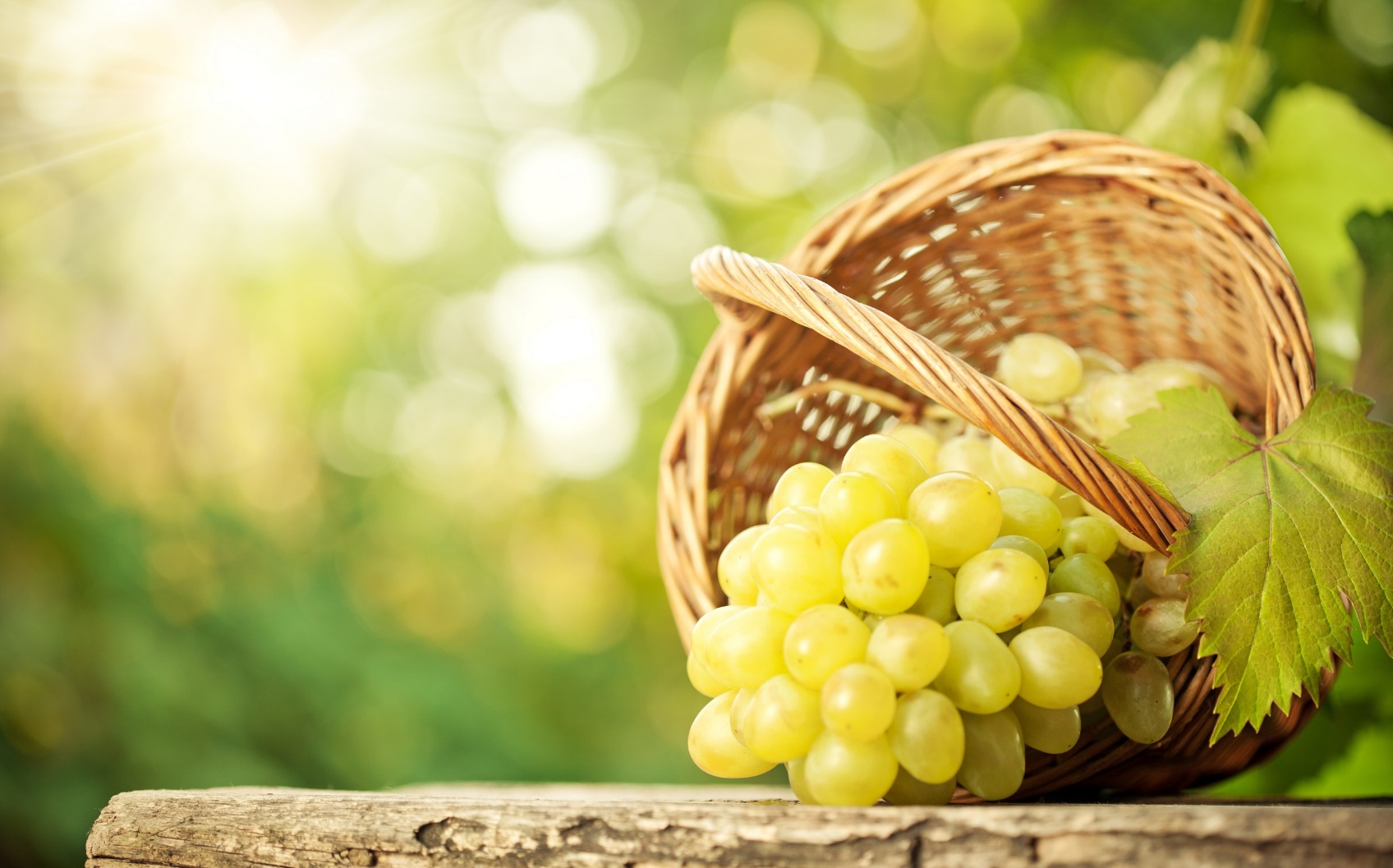 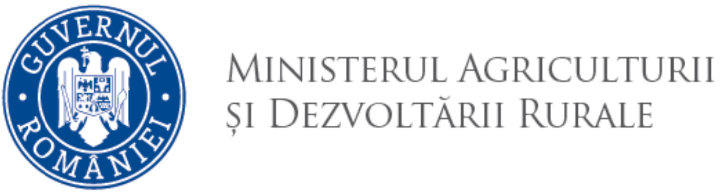 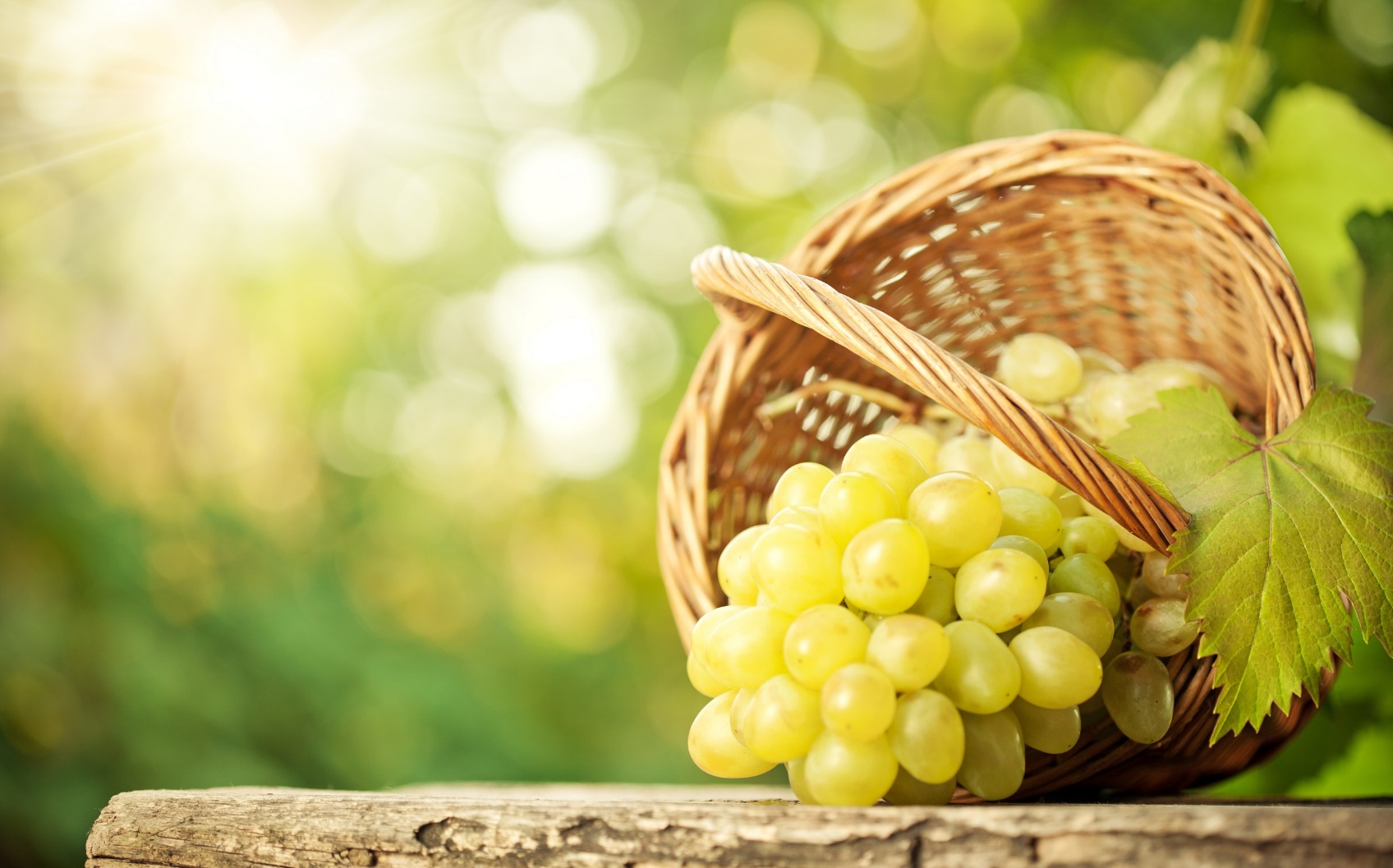 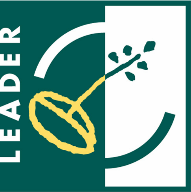 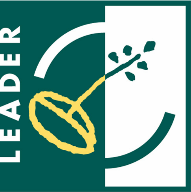 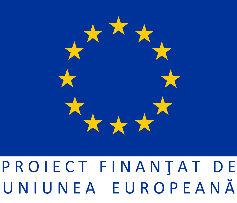 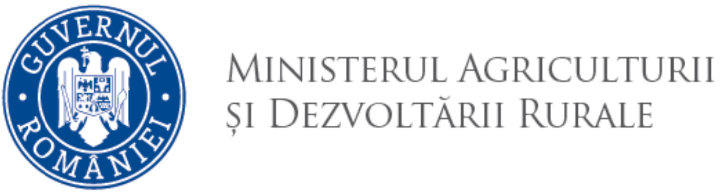 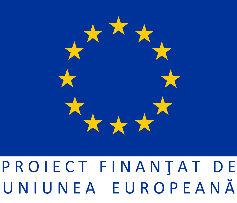 